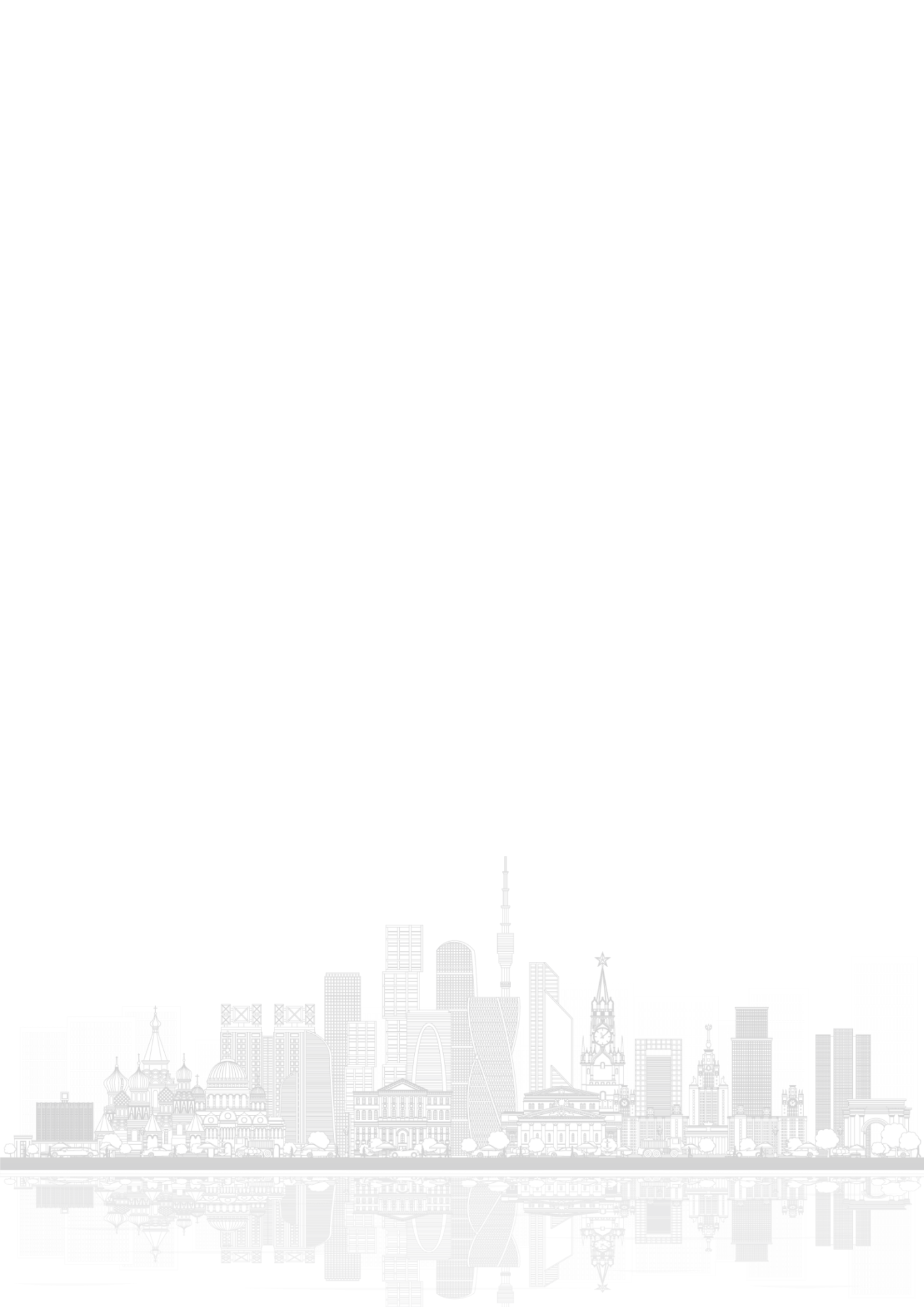 РАБОЧАЯ ПРОГРАММА УЧЕБНОГО ПРЕДМЕТА«МАТЕМАТИКА»начальное общее образованиеМосква2022Основное содержание рабочей программы1 год обучения2 год обучения3 год обучения4 год обученияТематическое планированиеПеречень рекомендованных контрольных работТемаТемаТемаЧисла от 0 до 20Числа от 0 до 20Числа от 0 до 20Содержание темыСодержание темыСодержание темыЧисла от 1 до 9: различение, чтение, запись. Единица счёта. Десяток. Счёт предметов, запись результата цифрами. Число и цифра 0 при измерении, вычислении. Числа в пределах 20: чтение, запись, сравнение. Однозначные и двузначные числа. Увеличение (уменьшение) числа на несколько единицЧисла от 1 до 9: различение, чтение, запись. Единица счёта. Десяток. Счёт предметов, запись результата цифрами. Число и цифра 0 при измерении, вычислении. Числа в пределах 20: чтение, запись, сравнение. Однозначные и двузначные числа. Увеличение (уменьшение) числа на несколько единицЧисла от 1 до 9: различение, чтение, запись. Единица счёта. Десяток. Счёт предметов, запись результата цифрами. Число и цифра 0 при измерении, вычислении. Числа в пределах 20: чтение, запись, сравнение. Однозначные и двузначные числа. Увеличение (уменьшение) числа на несколько единицПланируемые результатыПланируемые результатыПланируемые результатыПредметныеМетапредметныеЛичностныеЧитать, записывать, сравнивать, упорядочивать числа от 0 до 20.Пересчитывать различные объекты, устанавливать порядковый номер объекта.Находить числа, большие/меньшие данного числа на заданное числоПринимать и удерживать готовую учебную задачу.Определять границы знания и незнания («что я знаю, а что не знаю»).Планировать (с помощью учителя) этапы предстоящей работы, определять последовательность учебных действий.Моделировать способ решения с помощью предметной модели. Устанавливать связи и зависимости между математическими объектами.Находить ошибки в своей работе и устанавливать их причины. Корректировать свои действия при необходимости (с помощью учителя).Оценивать результаты своей работы.В совместной деятельности для успешного решения учебной задачи совместно распределять работу, намечать план работы, договариваться, принимать различные позиции и точки зрения на какой-либо предмет или вопрос, находить общее решение, оценивать свой вклад в общее делоПрименение математики для решения учебных и жизненных проблем.Оценивание своих успехов в изучении математики, намечать пути устранения трудностей. Стремление углублять свои математические знания и уменияСоциокультурные/научно-технические ресурсы города/страныСоциокультурные/научно-технические ресурсы города/страныСоциокультурные/научно-технические ресурсы города/страныМузей истории вычислительной техники http://www.museum.ru/M2744Сезон «Математика» в музее «Экспериментаниум» https://experimentanium.ru/matematika/Музей истории вычислительной техники http://www.museum.ru/M2744Сезон «Математика» в музее «Экспериментаниум» https://experimentanium.ru/matematika/Музей истории вычислительной техники http://www.museum.ru/M2744Сезон «Математика» в музее «Экспериментаниум» https://experimentanium.ru/matematika/Цифровые ресурсы МЭШЦифровые ресурсы МЭШЦифровые ресурсы МЭШСценарий темы «Числа от 1 до 10. Сложение и вычитание», ID: 2532837, ссылка: https://uchebnik.mos.ru/material_view/lesson_templates/2532837ЭУП «Математика. 1 класс. Числа от 1 до 10»,  ID:1220006, ссылка: https://uchebnik.mos.ru/material_view/composed_documents/1220006 Сценарий темы «Числа от 1 до 10. Сложение и вычитание», ID: 2532837, ссылка: https://uchebnik.mos.ru/material_view/lesson_templates/2532837ЭУП «Математика. 1 класс. Числа от 1 до 10»,  ID:1220006, ссылка: https://uchebnik.mos.ru/material_view/composed_documents/1220006 Сценарий темы «Числа от 1 до 10. Сложение и вычитание», ID: 2532837, ссылка: https://uchebnik.mos.ru/material_view/lesson_templates/2532837ЭУП «Математика. 1 класс. Числа от 1 до 10»,  ID:1220006, ссылка: https://uchebnik.mos.ru/material_view/composed_documents/1220006 Возможные оценочные процедурыВозможные оценочные процедурыВозможные оценочные процедурыУстный счет «Числа от 1 до 9».Опрос: «Сколько?», «Который по счёту?», «На сколько больше?», «На сколько меньше?», «Что получится, если увеличить/уменьшить количество на 1, на 2?».Устный ответ: «Счёт единицами в разном порядке. Счёт по 2, по 5».Тест «Числа в пределах 20: чтение, запись, упорядочивание, сравнение»Устный счет «Числа от 1 до 9».Опрос: «Сколько?», «Который по счёту?», «На сколько больше?», «На сколько меньше?», «Что получится, если увеличить/уменьшить количество на 1, на 2?».Устный ответ: «Счёт единицами в разном порядке. Счёт по 2, по 5».Тест «Числа в пределах 20: чтение, запись, упорядочивание, сравнение»Устный счет «Числа от 1 до 9».Опрос: «Сколько?», «Который по счёту?», «На сколько больше?», «На сколько меньше?», «Что получится, если увеличить/уменьшить количество на 1, на 2?».Устный ответ: «Счёт единицами в разном порядке. Счёт по 2, по 5».Тест «Числа в пределах 20: чтение, запись, упорядочивание, сравнение»ТемаТемаТемаАрифметические действия: сложение и вычитание в пределах 10Арифметические действия: сложение и вычитание в пределах 10Арифметические действия: сложение и вычитание в пределах 10Содержание темыСодержание темыСодержание темыАрифметические действия: сложение, вычитание, знаки действий.  Названия компонентов и результата действия (сложения, вычитания). Связь между сложением, вычитанием. Взаимосвязь компонентов и результатов действий. Переместительное свойство сложения. Сложение и вычитание на основе понимания состава числа. Сложение, компоненты и результат действия. Таблица сложения в пределах 10. Задачи, отражающие смысл вычитания. Задачи, отражающие смысл сложенияАрифметические действия: сложение, вычитание, знаки действий.  Названия компонентов и результата действия (сложения, вычитания). Связь между сложением, вычитанием. Взаимосвязь компонентов и результатов действий. Переместительное свойство сложения. Сложение и вычитание на основе понимания состава числа. Сложение, компоненты и результат действия. Таблица сложения в пределах 10. Задачи, отражающие смысл вычитания. Задачи, отражающие смысл сложенияАрифметические действия: сложение, вычитание, знаки действий.  Названия компонентов и результата действия (сложения, вычитания). Связь между сложением, вычитанием. Взаимосвязь компонентов и результатов действий. Переместительное свойство сложения. Сложение и вычитание на основе понимания состава числа. Сложение, компоненты и результат действия. Таблица сложения в пределах 10. Задачи, отражающие смысл вычитания. Задачи, отражающие смысл сложенияПланируемые результатыПланируемые результатыПланируемые результатыПредметныеМетапредметныеЛичностныеПересчитывать различные объекты, устанавливать порядковый номер объекта.Группировать объекты по заданному признаку; находить и называть закономерности в ряду объектов повседневной жизни.Находить числа, большие/меньшие данного числа на заданное число.Выполнять арифметические действия сложения и вычитания в пределах 10 (устно и письменно) без перехода через десяток.Называть и различать компоненты действий сложения (слагаемые, сумма) и вычитания (уменьшаемое, вычитаемое, разность).Решать текстовые задачи в одно действие на сложение и вычитание: выделять условие и требование (вопрос)Принимать и удерживать готовую учебную задачу.Определять границы знания и незнания («что я знаю, а что не знаю»).Планировать (с помощью учителя) этапы предстоящей работы, определять последовательность учебных действий.Представлять условие задачи в виде рисунка, схемы или другой модели. Моделировать способ решения с помощью предметной модели.Устанавливать связи и зависимости между математическими объектами.Комментировать процесс вычисления, решения.Находить ошибки в своей работе и устанавливать их причины. Корректировать свои действия при необходимости (с помощью учителя).Оценивать результаты своей работы.В совместной деятельности для успешного решения учебной задачи совместно распределять работу, намечать план работы, договариваться, принимать различные позиции и точки зрения на какой-либо предмет или вопрос, находить общее решение, оценивать свой вклад в общее делоПрименение математики для решения учебных и жизненных проблем.Оценивание своих успехов в изучении математики, намечать пути устранения трудностей. Стремление углублять свои математические знания и уменияСоциокультурные/научно-технические ресурсы города/страныСоциокультурные/научно-технические ресурсы города/страныСоциокультурные/научно-технические ресурсы города/страныМузей истории вычислительной техники http://www.museum.ru/M2744  Сезон «Математика» в музее «Экспериментаниум» https://experimentanium.ru/matematika/ Музей истории вычислительной техники http://www.museum.ru/M2744  Сезон «Математика» в музее «Экспериментаниум» https://experimentanium.ru/matematika/ Музей истории вычислительной техники http://www.museum.ru/M2744  Сезон «Математика» в музее «Экспериментаниум» https://experimentanium.ru/matematika/ Цифровые ресурсы МЭШЦифровые ресурсы МЭШЦифровые ресурсы МЭШСценарий темы «Числа от 1 до 10. Сложение и вычитание», ID: 2532837, ссылка: https://uchebnik.mos.ru/material_view/lesson_templates/2532837ЭУП «Математика. 1 класс. Числа от 1 до 10», ID: 1220006, ссылка:  https://uchebnik.mos.ru/material_view/composed_documents/1220006 Сценарий темы «Числа от 1 до 10. Сложение и вычитание», ID: 2532837, ссылка: https://uchebnik.mos.ru/material_view/lesson_templates/2532837ЭУП «Математика. 1 класс. Числа от 1 до 10», ID: 1220006, ссылка:  https://uchebnik.mos.ru/material_view/composed_documents/1220006 Сценарий темы «Числа от 1 до 10. Сложение и вычитание», ID: 2532837, ссылка: https://uchebnik.mos.ru/material_view/lesson_templates/2532837ЭУП «Математика. 1 класс. Числа от 1 до 10», ID: 1220006, ссылка:  https://uchebnik.mos.ru/material_view/composed_documents/1220006 Возможные оценочные процедурыВозможные оценочные процедурыВозможные оценочные процедурыТест «Сложение и вычитание в пределах 10».Исследовательская работа «Что произойдет с суммой, если слагаемые поменять местами».Терминологический диктант «Названия компонентов действий сложения и вычитания»Тест «Сложение и вычитание в пределах 10».Исследовательская работа «Что произойдет с суммой, если слагаемые поменять местами».Терминологический диктант «Названия компонентов действий сложения и вычитания»Тест «Сложение и вычитание в пределах 10».Исследовательская работа «Что произойдет с суммой, если слагаемые поменять местами».Терминологический диктант «Названия компонентов действий сложения и вычитания»ТемаТемаТемаАрифметические действия: сложение и вычитание в пределах 20Арифметические действия: сложение и вычитание в пределах 20Арифметические действия: сложение и вычитание в пределах 20Содержание темыСодержание темыСодержание темыАрифметические действия: сложение, вычитание; знаки действий. Названия компонентов и результата действия (сложения, вычитания). Взаимосвязь компонентов и результатов действий.  Связь между сложением, вычитанием.  Вычитание как действие, обратное сложению. Таблица сложения в пределах 20. Способы сложения и вычитания в пределах 20. Способы проверки правильности вычислений. Свойства арифметических действий (сложение, вычитание). Сложение и вычитание без перехода через разряд. Сложение однозначных чисел с переходом через разряд. Задачи на применение смысла арифметического действия (сложение, вычитание). Задачи на нахождение числа, большего/меньшего данного числа на заданное число. Задачи на разностное сравнениеАрифметические действия: сложение, вычитание; знаки действий. Названия компонентов и результата действия (сложения, вычитания). Взаимосвязь компонентов и результатов действий.  Связь между сложением, вычитанием.  Вычитание как действие, обратное сложению. Таблица сложения в пределах 20. Способы сложения и вычитания в пределах 20. Способы проверки правильности вычислений. Свойства арифметических действий (сложение, вычитание). Сложение и вычитание без перехода через разряд. Сложение однозначных чисел с переходом через разряд. Задачи на применение смысла арифметического действия (сложение, вычитание). Задачи на нахождение числа, большего/меньшего данного числа на заданное число. Задачи на разностное сравнениеАрифметические действия: сложение, вычитание; знаки действий. Названия компонентов и результата действия (сложения, вычитания). Взаимосвязь компонентов и результатов действий.  Связь между сложением, вычитанием.  Вычитание как действие, обратное сложению. Таблица сложения в пределах 20. Способы сложения и вычитания в пределах 20. Способы проверки правильности вычислений. Свойства арифметических действий (сложение, вычитание). Сложение и вычитание без перехода через разряд. Сложение однозначных чисел с переходом через разряд. Задачи на применение смысла арифметического действия (сложение, вычитание). Задачи на нахождение числа, большего/меньшего данного числа на заданное число. Задачи на разностное сравнениеПланируемые результатыПланируемые результатыПланируемые результатыПредметныеМетапредметныеЛичностныеПересчитывать различные объекты, устанавливать порядковый номер объекта.Группировать объекты по заданному признаку; находить и называть закономерности в ряду объектов повседневной жизни.Находить числа, большие/меньшие данного числа на заданное число.Выполнять арифметические действия сложения и вычитания в пределах 20 (устно и письменно) без перехода через десяток.Называть и различать компоненты действий сложения (слагаемые, сумма) и вычитания (уменьшаемое, вычитаемое, разность).Решать текстовые задачи в одно действие на сложение и вычитание: выделять условие и требование (вопрос)Принимать и удерживать готовую учебную задачу.Определять границы знания и незнания («что я знаю, а что не знаю»).Планировать (с помощью учителя) этапы предстоящей работы, определять последовательность учебных действий.Представлять условие задачи в виде рисунка, схемы или другой модели. Описывать своими словами сюжетную ситуацию и математическое отношение, представленное в задаче.Устанавливать связи и зависимости между математическими объектами.Комментировать процесс вычисления, решения.Объяснять полученный ответ с использованием изученной терминологии (слагаемые, сумма; уменьшаемое, вычитаемое, разность).Находить ошибки в своей работе и устанавливать их причины. Корректировать свои действия при необходимости (с помощью учителя).Оценивать результаты своей работы.В совместной деятельности для успешного решения учебной задачи совместно распределять работу, намечать план работы, договариваться, принимать различные позиции и точки зрения на какой-либо предмет или вопрос, находить общее решение, оценивать свой вклад в общее делоПрименение математики для решения учебных и жизненных проблем.Оценивание своих успехов в изучении математики, намечать пути устранения трудностей. Стремление углублять свои математические знания и уменияСоциокультурные/научно-технические ресурсы города/страныСоциокультурные/научно-технические ресурсы города/страныСоциокультурные/научно-технические ресурсы города/страныУчимся вместе. Урок «Сложение и вычитание в пределах 20» https://mosobr.shkolamoskva.ru/release/7862Сезон «Математика» в музее «Экспериментаниум» https://experimentanium.ru/matematika/Просветительский проект Политехнического музея для детей и подростков https://edu.polytech.one/Учимся вместе. Урок «Сложение и вычитание в пределах 20» https://mosobr.shkolamoskva.ru/release/7862Сезон «Математика» в музее «Экспериментаниум» https://experimentanium.ru/matematika/Просветительский проект Политехнического музея для детей и подростков https://edu.polytech.one/Учимся вместе. Урок «Сложение и вычитание в пределах 20» https://mosobr.shkolamoskva.ru/release/7862Сезон «Математика» в музее «Экспериментаниум» https://experimentanium.ru/matematika/Просветительский проект Политехнического музея для детей и подростков https://edu.polytech.one/Цифровые ресурсы МЭШЦифровые ресурсы МЭШЦифровые ресурсы МЭШСценарий урока «Вычитание и сложение чисел с переходом через десяток», ID:2148927, ссылка: https://uchebnik.mos.ru/material_view/lesson_templates/2148927Сценарий урока «Вычитание и сложение чисел с переходом через десяток», ID:2148927, ссылка: https://uchebnik.mos.ru/material_view/lesson_templates/2148927Сценарий урока «Вычитание и сложение чисел с переходом через десяток», ID:2148927, ссылка: https://uchebnik.mos.ru/material_view/lesson_templates/2148927Возможные оценочные процедурыВозможные оценочные процедурыВозможные оценочные процедурыТест «Сложение и вычитание в пределах 20».Графический диктант «Дорисуй по клеточкам, что получилось?».Исследовательская работа «Что произойдет с значением суммы, если одно из слагаемых увеличить/или уменьшить на несколько единиц»Тест «Сложение и вычитание в пределах 20».Графический диктант «Дорисуй по клеточкам, что получилось?».Исследовательская работа «Что произойдет с значением суммы, если одно из слагаемых увеличить/или уменьшить на несколько единиц»Тест «Сложение и вычитание в пределах 20».Графический диктант «Дорисуй по клеточкам, что получилось?».Исследовательская работа «Что произойдет с значением суммы, если одно из слагаемых увеличить/или уменьшить на несколько единиц»ТемаТемаТемаПространственные отношения и геометрические фигурыПространственные отношения и геометрические фигурыПространственные отношения и геометрические фигурыСодержание темыСодержание темыСодержание темыГеометрические фигуры: куб, шар; круг, треугольник, прямоугольник (квадрат), прямая, отрезок, точка. Расположение предметов и объектов по отношению к наблюдателю, к другому предмету: слева/справа, сверху/снизу, между. Геометрические фигуры: куб, шар; круг, треугольник, прямоугольник (квадрат), прямая, отрезок, точка. Расположение предметов и объектов по отношению к наблюдателю, к другому предмету: слева/справа, сверху/снизу, между. Геометрические фигуры: куб, шар; круг, треугольник, прямоугольник (квадрат), прямая, отрезок, точка. Расположение предметов и объектов по отношению к наблюдателю, к другому предмету: слева/справа, сверху/снизу, между. Планируемые результатыПланируемые результатыПланируемые результатыПредметныеМетапредметныеЛичностныеРаспознавать геометрические фигуры: круг, треугольник, прямоугольник (квадрат), отрезок.Распознавать геометрические фигуры: куб, шар и др.Группировать объекты по заданному признаку; находить и называть закономерности в ряду объектов повседневной жизни.Устанавливать между объектами соотношения: слева/справа, дальше/ближе, между, перед/за, над/подПринимать и удерживать готовую учебную задачу.Определять границы знания и незнания («что я знаю, а что не знаю»).Планировать (с помощью учителя) этапы предстоящей работы, определять последовательность учебных действий.Моделировать, иллюстрировать с помощью предметной модели расположение фигур в заданном порядке.Устанавливать связи и зависимости между математическими объектами.Анализировать изображения геометрической фигуры.Описывать своими словами положение предмета/фигур в пространстве.Находить ошибки в своей работе и устанавливать их причины. Корректировать свои действия при необходимости (с помощью учителя).Оценивать результаты своей работы.В совместной деятельности для успешного решения учебной задачи совместно распределять работу, намечать план работы, договариваться, принимать различные позиции и точки зрения на какой-либо предмет или вопрос, находить общее решение, оценивать свой вклад в общее делоПрименение математики для решения практических задач в повседневной жизни;применение математических отношений в реальной жизни.Оценивание своих успехов в изучении темы, планирование путей устранения трудностей. Стремление углублять свои математические знания и уменияСоциокультурные/научно-технические ресурсы города/страныСоциокультурные/научно-технические ресурсы города/страныСоциокультурные/научно-технические ресурсы города/страныСезон «Математика» в музее «Экспериментаниум» https://experimentanium.ru/matematika/Просветительский проект Политехнического музея для детей и подростков https://edu.polytech.one/Сезон «Математика» в музее «Экспериментаниум» https://experimentanium.ru/matematika/Просветительский проект Политехнического музея для детей и подростков https://edu.polytech.one/Сезон «Математика» в музее «Экспериментаниум» https://experimentanium.ru/matematika/Просветительский проект Политехнического музея для детей и подростков https://edu.polytech.one/Цифровые ресурсы МЭШЦифровые ресурсы МЭШЦифровые ресурсы МЭШСценарий урока «Геометрические фигуры. Многоугольники», ID: 2680776, ссылка: https://uchebnik.mos.ru/material_view/lesson_templates/2680776Сценарий урока «Пространственные отношения», ID: 1057919, ссылка: https://uchebnik.mos.ru/material_view/lesson_templates/1057919Сценарий урока «Геометрические фигуры. Многоугольники», ID: 2680776, ссылка: https://uchebnik.mos.ru/material_view/lesson_templates/2680776Сценарий урока «Пространственные отношения», ID: 1057919, ссылка: https://uchebnik.mos.ru/material_view/lesson_templates/1057919Сценарий урока «Геометрические фигуры. Многоугольники», ID: 2680776, ссылка: https://uchebnik.mos.ru/material_view/lesson_templates/2680776Сценарий урока «Пространственные отношения», ID: 1057919, ссылка: https://uchebnik.mos.ru/material_view/lesson_templates/1057919Возможные оценочные процедурыВозможные оценочные процедурыВозможные оценочные процедурыПрактическая работа: копирование, рисование фигур по образцу, по инструкции.Творческая работа: создание узоров и орнаментов из геометрических фигур.Тест «Группирование геометрических фигур по заданному признаку»Практическая работа: копирование, рисование фигур по образцу, по инструкции.Творческая работа: создание узоров и орнаментов из геометрических фигур.Тест «Группирование геометрических фигур по заданному признаку»Практическая работа: копирование, рисование фигур по образцу, по инструкции.Творческая работа: создание узоров и орнаментов из геометрических фигур.Тест «Группирование геометрических фигур по заданному признаку»ТемаТемаТемаЧисла и величины. ДлинаЧисла и величины. ДлинаЧисла и величины. ДлинаСодержание темыСодержание темыСодержание темыДлина и её измерение. Единицы длины: сантиметр, дециметр; установление соотношения между ними. Построение отрезка, квадрата, треугольника с помощью линейки на листе в клетку; измерение длины отрезка в сантиметрахДлина и её измерение. Единицы длины: сантиметр, дециметр; установление соотношения между ними. Построение отрезка, квадрата, треугольника с помощью линейки на листе в клетку; измерение длины отрезка в сантиметрахДлина и её измерение. Единицы длины: сантиметр, дециметр; установление соотношения между ними. Построение отрезка, квадрата, треугольника с помощью линейки на листе в клетку; измерение длины отрезка в сантиметрахПланируемые результатыПланируемые результатыПланируемые результатыПредметныеМетапредметныеЛичностныеСравнивать объекты по длине, устанавливая между ними соотношение длиннее/короче (выше/ниже, шире/уже).Выполнять разностное сравнение длин (больше/меньше на).Знать и использовать единицы длины: сантиметр, дециметр и соотношение между ними.Выполнять измерение длин реальных объектов с помощью линейки, сравнивать длины реальных объектов с помощью некоторой мерки.Использовать при решении задач единицы длины (сантиметр, дециметр).Сравнивать предметы и объекты на основе измерения величин; сравнивать величины длины, устанавливая между ними соотношение «больше/меньше на/в».Сравнивать без измерения: выше — ниже, шире — уже, длиннее — короче, старше — моложе, тяжелее — легче.Копировать изученные фигуры, рисовать от руки по собственному замыслу.Использовать при решении задач и в практических ситуациях единицы длины (сантиметр, дециметр).Преобразовывать одни единицы данной величины в другие.Определять с помощью измерительных инструментов длину.Выполнять прикидку и оценку результата измеренийПринимать и удерживать готовую учебную задачу.Определять границы знания и незнания («что я знаю, а что не знаю»).Планировать (с помощью учителя) этапы предстоящей работы, определять последовательность учебных действий.Использовать текст задания для объяснения способа и хода решения математической задачи; формулировать ответ.Комментировать процесс вычисления, построения, решения. Объяснять полученный ответ с использованием изученной терминологии.Находить ошибки в своей работе и устанавливать их причины. Корректировать свои действия при необходимости (с помощью учителя).Оценивать результаты своей работы.Комментировать ход и результат работы.В совместной деятельности для успешного решения учебной задачи совместно распределять работу, намечать план работы, договариваться, принимать различные позиции и точки зрения на какой-либо предмет или вопрос, находить общее решение, оценивать свой вклад в общее делоПрименение математики для решения практических задач в повседневной жизни;применение математических отношений в реальной жизни.Оценивание своих успехов в изучении темы, планирование путей устранения трудностей. Стремление углублять свои математические знания и уменияСоциокультурные/научно-технические ресурсы города/страныСоциокультурные/научно-технические ресурсы города/страныСоциокультурные/научно-технические ресурсы города/страныСезон «Математика» в музее «Экспериментаниум» https://experimentanium.ru/matematika/Просветительский проект Политехнического музея для детей и подростков https://edu.polytech.one/Сезон «Математика» в музее «Экспериментаниум» https://experimentanium.ru/matematika/Просветительский проект Политехнического музея для детей и подростков https://edu.polytech.one/Сезон «Математика» в музее «Экспериментаниум» https://experimentanium.ru/matematika/Просветительский проект Политехнического музея для детей и подростков https://edu.polytech.one/Цифровые ресурсы МЭШЦифровые ресурсы МЭШЦифровые ресурсы МЭШСценарий урока «Дециметр. Соотношение дециметра и сантиметра», ID: 1979252,ссылка: https://uchebnik.mos.ru/material_view/lesson_templates/1979252Сценарий урока «Дециметр. Соотношение дециметра и сантиметра», ID: 1979252,ссылка: https://uchebnik.mos.ru/material_view/lesson_templates/1979252Сценарий урока «Дециметр. Соотношение дециметра и сантиметра», ID: 1979252,ссылка: https://uchebnik.mos.ru/material_view/lesson_templates/1979252Возможные оценочные процедурыВозможные оценочные процедурыВозможные оценочные процедурыДиалог/полилог «Какой способ выбрать для измерения длины объекта? Обоснуйте выбор».Практическая работа «Измерение длины предмета с помощью заданной мерки», «Измерение длины реальных объектов с помощью линейки».Тест «Установление соотношения между единицами длины: сантиметр, дециметр»Диалог/полилог «Какой способ выбрать для измерения длины объекта? Обоснуйте выбор».Практическая работа «Измерение длины предмета с помощью заданной мерки», «Измерение длины реальных объектов с помощью линейки».Тест «Установление соотношения между единицами длины: сантиметр, дециметр»Диалог/полилог «Какой способ выбрать для измерения длины объекта? Обоснуйте выбор».Практическая работа «Измерение длины предмета с помощью заданной мерки», «Измерение длины реальных объектов с помощью линейки».Тест «Установление соотношения между единицами длины: сантиметр, дециметр»ТемаТемаТемаМатематическая информацияМатематическая информацияМатематическая информацияСодержание темыСодержание темыСодержание темыСбор данных об объекте по образцу. Характеристики объекта, группы объектов (количество, форма, размер). Группировка объектов по заданному признаку. Закономерность в ряду заданных объектов: её обнаружение, продолжение ряда. Верные (истинные) и неверные (ложные) предложения, составленные относительно заданного набора математических объектов. Чтение таблицы (содержащей не более 4-х данных); извлечение данного из строки, столбца; внесение одного-двух данных в таблицу. Чтение рисунка, схемы с одним-двумя числовыми данными (значениями данных величин). Двух-трёхшаговые инструкции, связанные с вычислением, измерением длины, изображением геометрической фигурыСбор данных об объекте по образцу. Характеристики объекта, группы объектов (количество, форма, размер). Группировка объектов по заданному признаку. Закономерность в ряду заданных объектов: её обнаружение, продолжение ряда. Верные (истинные) и неверные (ложные) предложения, составленные относительно заданного набора математических объектов. Чтение таблицы (содержащей не более 4-х данных); извлечение данного из строки, столбца; внесение одного-двух данных в таблицу. Чтение рисунка, схемы с одним-двумя числовыми данными (значениями данных величин). Двух-трёхшаговые инструкции, связанные с вычислением, измерением длины, изображением геометрической фигурыСбор данных об объекте по образцу. Характеристики объекта, группы объектов (количество, форма, размер). Группировка объектов по заданному признаку. Закономерность в ряду заданных объектов: её обнаружение, продолжение ряда. Верные (истинные) и неверные (ложные) предложения, составленные относительно заданного набора математических объектов. Чтение таблицы (содержащей не более 4-х данных); извлечение данного из строки, столбца; внесение одного-двух данных в таблицу. Чтение рисунка, схемы с одним-двумя числовыми данными (значениями данных величин). Двух-трёхшаговые инструкции, связанные с вычислением, измерением длины, изображением геометрической фигурыПланируемые результатыПланируемые результатыПланируемые результатыПредметныеМетапредметныеЛичностныеРаспознавать верные (истинные) и неверные (ложные) утверждения относительно заданного набора объектов/предметов.Группировать объекты по заданному признаку; находить и называть закономерности в ряду объектов повседневной жизни.Различать строки и столбцы таблицы, вносить данное в таблицу, извлекать данное/данные из таблицыПонимать, что математические явления могут быть представлены с помощью разных средств: текст, числовая запись, таблица, рисунок, схема.Находить и использовать для решения учебных задач текстовую, графическую информацию в разных источниках информационной среды. Читать, интерпретировать графически представленную информацию (схему, таблицу, диаграмму, другую модель).Представлять информацию в заданной форме (дополнять таблицу, текст).Участвовать в парной работе с математическим материалом.Выполнять правила совместной деятельности: договариваться, считаться с мнением партнёра, спокойно и мирно разрешать конфликтыИспользование разнообразных информационных средств для решения предложенных и самостоятельно выбранных учебных проблем, задач.Оценивание своих успехов в изучении математики, определение путей устранения трудностей; стремление углублять свои математические знания и уменияСоциокультурные/научно-технические ресурсы города/страныСоциокультурные/научно-технические ресурсы города/страныСоциокультурные/научно-технические ресурсы города/страныУчебный день в Мастерславле https://www.masterslavl.ru/events/uchebnyy-den-v-masterslavleСезон «Математика» в музее «Экспериментаниум» https://experimentanium.ru/matematika/Учебный день в Мастерславле https://www.masterslavl.ru/events/uchebnyy-den-v-masterslavleСезон «Математика» в музее «Экспериментаниум» https://experimentanium.ru/matematika/Учебный день в Мастерславле https://www.masterslavl.ru/events/uchebnyy-den-v-masterslavleСезон «Математика» в музее «Экспериментаниум» https://experimentanium.ru/matematika/Цифровые ресурсы МЭШЦифровые ресурсы МЭШЦифровые ресурсы МЭШСценарий урока «Знакомимся с таблицей», ID:306397, ссылка: https://uchebnik.mos.ru/material_view/lesson_templates/306397Сценарий урока «Знакомимся с таблицей», ID:306397, ссылка: https://uchebnik.mos.ru/material_view/lesson_templates/306397Сценарий урока «Знакомимся с таблицей», ID:306397, ссылка: https://uchebnik.mos.ru/material_view/lesson_templates/306397Возможные оценочные процедурыВозможные оценочные процедурыВозможные оценочные процедурыПрактическая работа: составление плана/инструкций «Измерение длины», «Изображение геометрической фигуры» (в виде схемы, другой модели).Диалог/полилог «Какой признак выделяем для группирования объектов? Форму? Цвет? Размер? Назначение?». Творческая работа «Мой режим дня» (использование табличной формы)Практическая работа: составление плана/инструкций «Измерение длины», «Изображение геометрической фигуры» (в виде схемы, другой модели).Диалог/полилог «Какой признак выделяем для группирования объектов? Форму? Цвет? Размер? Назначение?». Творческая работа «Мой режим дня» (использование табличной формы)Практическая работа: составление плана/инструкций «Измерение длины», «Изображение геометрической фигуры» (в виде схемы, другой модели).Диалог/полилог «Какой признак выделяем для группирования объектов? Форму? Цвет? Размер? Назначение?». Творческая работа «Мой режим дня» (использование табличной формы)ТемаТемаТемаЧисла от 0 до 100Числа от 0 до 100Числа от 0 до 100Содержание темыСодержание темыСодержание темыЧисла в пределах 100: чтение, запись, десятичный состав, сравнение. Запись равенства, неравенства. Чётные и нечётные числа. Представление числа в виде суммы разрядных слагаемых. Увеличение/уменьшение числа на несколько единиц/десятков; разностное сравнение чисел. Группирование математических объектов, чисел от 0 до 100. Нахождение и объяснение закономерности в ряду объектов, чиселЧисла в пределах 100: чтение, запись, десятичный состав, сравнение. Запись равенства, неравенства. Чётные и нечётные числа. Представление числа в виде суммы разрядных слагаемых. Увеличение/уменьшение числа на несколько единиц/десятков; разностное сравнение чисел. Группирование математических объектов, чисел от 0 до 100. Нахождение и объяснение закономерности в ряду объектов, чиселЧисла в пределах 100: чтение, запись, десятичный состав, сравнение. Запись равенства, неравенства. Чётные и нечётные числа. Представление числа в виде суммы разрядных слагаемых. Увеличение/уменьшение числа на несколько единиц/десятков; разностное сравнение чисел. Группирование математических объектов, чисел от 0 до 100. Нахождение и объяснение закономерности в ряду объектов, чиселПланируемые результатыПланируемые результатыПланируемые результатыПредметныеМетапредметныеЛичностныеЧитать, записывать, сравнивать, упорядочивать числа в пределах 100.представлять двузначные числа в виде суммы разрядных слагаемых.Находить число, большее/меньшее данного числа на заданное число, большее данного числа в заданное число раз.Решать задачи на разностное, кратное сравнениеФормулировать практическую учебную задачу.Планировать действия по решению учебной задачи.Наблюдать математические объекты (числа) в окружающем мире.Характеризовать (описывать) число.Сравнивать группы объектов (чисел) по самостоятельно выбранному основанию.Подбирать примеры, подтверждающие суждение, вывод, ответ.Контролировать ход и результат  работы с математическим материалом.Отмечать и характеризовать тип ошибки в работе, объяснять их причины; корректировать свои действия при необходимости (с помощью учителя). Оценивать результаты своей работы.Участвовать в парной и групповой работе с математическим материалом: обсуждать цель деятельности, ход работы, комментировать свои действия, выслушивать мнения других участников.Высказывать свое мнение, принимать попытки его аргументировать.Решать совместно математические задачи поискового и творческого характераПрименение математики для решения практических задач в повседневной жизни;применение математических отношений в реальной жизни.Оценивание своих успехов в изучении темы, планирование путей устранения трудностей; стремление углублять свои математические знания и уменияСоциокультурные/научно-технические ресурсы города/страныСоциокультурные/научно-технические ресурсы города/страныСоциокультурные/научно-технические ресурсы города/страныСезон «Математика» в музее «Экспериментаниум» https://experimentanium.ru/matematika/Просветительский проект Политехнического музея для детей и подростков https://edu.polytech.one/Сезон «Математика» в музее «Экспериментаниум» https://experimentanium.ru/matematika/Просветительский проект Политехнического музея для детей и подростков https://edu.polytech.one/Сезон «Математика» в музее «Экспериментаниум» https://experimentanium.ru/matematika/Просветительский проект Политехнического музея для детей и подростков https://edu.polytech.one/Сезон «Математика» в музее «Экспериментаниум» https://experimentanium.ru/matematika/Просветительский проект Политехнического музея для детей и подростков https://edu.polytech.one/Цифровые ресурсы МЭШЦифровые ресурсы МЭШЦифровые ресурсы МЭШСценарий урока «Однозначные и двузначные числа. Числа от 1 до 100. Нумерация», ID: 1811673, ссылка: https://uchebnik.mos.ru/material_view/lesson_templates/1811673Сценарий урока «Однозначные и двузначные числа. Числа от 1 до 100. Нумерация», ID: 1811673, ссылка: https://uchebnik.mos.ru/material_view/lesson_templates/1811673Сценарий урока «Однозначные и двузначные числа. Числа от 1 до 100. Нумерация», ID: 1811673, ссылка: https://uchebnik.mos.ru/material_view/lesson_templates/1811673Возможные оценочные процедурыВозможные оценочные процедурыВозможные оценочные процедурыУстный счет «Чётные и нечётные числа»; «Счёт десятками», «Числа в пределах 100». Практическая работа: представление числа разными способами (с помощью предметной модели, таблицы разрядов).Диалог/полилог: «Зачем нужны знаки в жизни, как они используются в математике?» (цифры, знаки сравнения, равенства, арифметические действия).Тест «Чётные и нечётные числа»; «Сравнение, упорядочивание чисел в пределах 100»Устный счет «Чётные и нечётные числа»; «Счёт десятками», «Числа в пределах 100». Практическая работа: представление числа разными способами (с помощью предметной модели, таблицы разрядов).Диалог/полилог: «Зачем нужны знаки в жизни, как они используются в математике?» (цифры, знаки сравнения, равенства, арифметические действия).Тест «Чётные и нечётные числа»; «Сравнение, упорядочивание чисел в пределах 100»Устный счет «Чётные и нечётные числа»; «Счёт десятками», «Числа в пределах 100». Практическая работа: представление числа разными способами (с помощью предметной модели, таблицы разрядов).Диалог/полилог: «Зачем нужны знаки в жизни, как они используются в математике?» (цифры, знаки сравнения, равенства, арифметические действия).Тест «Чётные и нечётные числа»; «Сравнение, упорядочивание чисел в пределах 100»ТемаТемаТемаЧисловые и буквенные выраженияЧисловые и буквенные выраженияЧисловые и буквенные выраженияСодержание темыСодержание темыСодержание темыЗначение выражения. Буквенные выражения. Выражение с переменной. Составление числовых выражений. Упрощение числовых выражений. Случаи изменения порядка действий при использовании свойств действийЗначение выражения. Буквенные выражения. Выражение с переменной. Составление числовых выражений. Упрощение числовых выражений. Случаи изменения порядка действий при использовании свойств действийЗначение выражения. Буквенные выражения. Выражение с переменной. Составление числовых выражений. Упрощение числовых выражений. Случаи изменения порядка действий при использовании свойств действийПланируемые результатыПланируемые результатыПланируемые результатыПредметныеМетапредметныеЛичностныеЧитать, записывать и составлять числовые и буквенные выражения, в том числе выражение с переменнойФормулировать практическую учебную задачу.Планировать действия по решению учебной задачи.Устанавливать соответствие между математическим выражением и его текстовым описанием.Подбирать примеры, подтверждающие суждение, вывод, ответ.Контролировать ход и результат работы с математическим материалом.Проверять правильность вычисления.Отмечать и характеризовать тип ошибки в работе, объяснять их причины; корректировать свои действия при необходимости (с помощью учителя).Оценивать результаты своей работы. Участвовать в парной и групповой работе с математическим материалом: обсуждать цель деятельности, ход работы, комментировать свои действия, выслушивать мнения других участников.Высказывать свое мнение, принимать попытки его аргументировать.Решать совместно математические задачи поискового и творческого характераПрименение математики для решения практических задач в повседневной жизни;применение математических отношений в реальной жизни.Оценивание своих успехов в изучении темы, планирование путей устранения трудностей; стремление углублять свои математические знания и уменияСоциокультурные/научно-технические ресурсы города/страныСоциокультурные/научно-технические ресурсы города/страныСоциокультурные/научно-технические ресурсы города/страны Сезон «Математика» в музее «Экспериментаниум» https://experimentanium.ru/matematika/Просветительский проект Политехнического музея для детей и подростков https://edu.polytech.one/Учебный день в библиотеке https://museumday.mosmetod.ru/site/libraries Сезон «Математика» в музее «Экспериментаниум» https://experimentanium.ru/matematika/Просветительский проект Политехнического музея для детей и подростков https://edu.polytech.one/Учебный день в библиотеке https://museumday.mosmetod.ru/site/libraries Сезон «Математика» в музее «Экспериментаниум» https://experimentanium.ru/matematika/Просветительский проект Политехнического музея для детей и подростков https://edu.polytech.one/Учебный день в библиотеке https://museumday.mosmetod.ru/site/librariesЦифровые ресурсы МЭШЦифровые ресурсы МЭШЦифровые ресурсы МЭШСценарий урока «Числовые выражения», ID: 1110981, ссылка: https://uchebnik.mos.ru/material_view/lesson_templates/1110981Сценарий урока «Числовые выражения», ID: 1110981, ссылка: https://uchebnik.mos.ru/material_view/lesson_templates/1110981Сценарий урока «Числовые выражения», ID: 1110981, ссылка: https://uchebnik.mos.ru/material_view/lesson_templates/1110981Возможные оценочные процедурыВозможные оценочные процедурыВозможные оценочные процедурыТест «Вычисление значения числового выражения».Исследовательская работа «Если использовать свойства арифметических действий, то изменится ли порядок действий»Тест «Вычисление значения числового выражения».Исследовательская работа «Если использовать свойства арифметических действий, то изменится ли порядок действий»Тест «Вычисление значения числового выражения».Исследовательская работа «Если использовать свойства арифметических действий, то изменится ли порядок действий»ТемаТемаТемаАрифметические действия. Порядок выполнения действий в числовых выраженияхАрифметические действия. Порядок выполнения действий в числовых выраженияхАрифметические действия. Порядок выполнения действий в числовых выраженияхСодержание темыСодержание темыСодержание темыЧисловое выражение. Нахождение значения числового выражения. Порядок действий при вычислении значения числового выражения (со скобками/без скобок), содержащего арифметические действия сложения, вычитания, умножения и деления в пределах 100Числовое выражение. Нахождение значения числового выражения. Порядок действий при вычислении значения числового выражения (со скобками/без скобок), содержащего арифметические действия сложения, вычитания, умножения и деления в пределах 100Числовое выражение. Нахождение значения числового выражения. Порядок действий при вычислении значения числового выражения (со скобками/без скобок), содержащего арифметические действия сложения, вычитания, умножения и деления в пределах 100Планируемые результатыПланируемые результатыПланируемые результатыПредметныеМетапредметныеЛичностныеОпределять порядок действий при вычислении значения числового выражения (со скобками/без скобок), содержащего действия сложения, вычитания, умножения, деления в пределах 100.Использовать при вычислениях изученные свойства арифметических действийФормулировать практическую учебную задачу.Планировать действия по решению учебной задачи.Воспроизводить порядок выполнения действий в числовом выражении, содержащем действия сложения и вычитания (со скобками/без скобок).Подбирать примеры, подтверждающие суждение, вывод, ответ.Контролировать ход и результат работы с математическим материалом.Проверять правильность вычисления. Отмечать и характеризовать тип ошибки в работе, объяснять их причины; корректировать свои действия при необходимости (с помощью учителя).Оценивать результаты своей работы.Принимать правила совместной деятельности при работе в парах, группах.Участвовать в парной и групповой работе с математическим материалом: обсуждать цель деятельности, ход работы, комментировать свои действия, выслушивать мнения других участников.Высказывать свое мнение, принимать попытки его аргументировать.Решать совместно математические задачи поискового и творческого характераПрименение математических знаний, умений вычислять значения числового выражения в реальной жизни.Оценивание своих успехов в изучении темы, планирование путей устранения трудностей.Стремление углублять свои математические знания и уменияСоциокультурные/научно-технические ресурсы города/страныСоциокультурные/научно-технические ресурсы города/страныСоциокультурные/научно-технические ресурсы города/страныСезон «Математика» в музее «Экспериментаниум» https://experimentanium.ru/matematika/Просветительский проект Политехнического музея для детей и подростков https://edu.polytech.one/Сезон «Математика» в музее «Экспериментаниум» https://experimentanium.ru/matematika/Просветительский проект Политехнического музея для детей и подростков https://edu.polytech.one/Сезон «Математика» в музее «Экспериментаниум» https://experimentanium.ru/matematika/Просветительский проект Политехнического музея для детей и подростков https://edu.polytech.one/Цифровые ресурсы МЭШЦифровые ресурсы МЭШЦифровые ресурсы МЭШСценарий урока «Порядок выполнения действий. Скобки», ID: 1947113, ссылка: https://uchebnik.mos.ru/material_view/lesson_templates/1947113Сценарий урока «Порядок выполнения действий. Скобки», ID: 1947113, ссылка: https://uchebnik.mos.ru/material_view/lesson_templates/1947113Сценарий урока «Порядок выполнения действий. Скобки», ID: 1947113, ссылка: https://uchebnik.mos.ru/material_view/lesson_templates/1947113Возможные оценочные процедурыВозможные оценочные процедурыВозможные оценочные процедурыКомбинированная работа «Примеры числовых выражений. Вычисление значения числового выражения».Практическая работа: моделирование порядка действий при вычислении значения числового выражения (со скобками/без скобок), сложения, вычитания.Тест «Определение порядка действий при вычислении значения числового выражения (со скобками/без скобок), вычисление его значения»Комбинированная работа «Примеры числовых выражений. Вычисление значения числового выражения».Практическая работа: моделирование порядка действий при вычислении значения числового выражения (со скобками/без скобок), сложения, вычитания.Тест «Определение порядка действий при вычислении значения числового выражения (со скобками/без скобок), вычисление его значения»Комбинированная работа «Примеры числовых выражений. Вычисление значения числового выражения».Практическая работа: моделирование порядка действий при вычислении значения числового выражения (со скобками/без скобок), сложения, вычитания.Тест «Определение порядка действий при вычислении значения числового выражения (со скобками/без скобок), вычисление его значения»ТемаТемаТемаАрифметические действия: сложение и вычитание в пределах 100Арифметические действия: сложение и вычитание в пределах 100Арифметические действия: сложение и вычитание в пределах 100Содержание темыСодержание темыСодержание темыУстное сложение и вычитание чисел в пределах 100 без перехода и с переходом через разряд. Письменное сложение и вычитание чисел в пределах 100. Переместительное, сочетательное свойства сложения, их применение для вычислений. Взаимосвязь компонентов и результата действия сложения, действия вычитания. Проверка результата вычисления (реальность ответа, обратное действие).Задачи на разностное сравнение. Задачи на нахождение числа, большего/меньшего данного числа на заданное число.  Задачи на применение смысла арифметического действия (сложение, вычитание)Устное сложение и вычитание чисел в пределах 100 без перехода и с переходом через разряд. Письменное сложение и вычитание чисел в пределах 100. Переместительное, сочетательное свойства сложения, их применение для вычислений. Взаимосвязь компонентов и результата действия сложения, действия вычитания. Проверка результата вычисления (реальность ответа, обратное действие).Задачи на разностное сравнение. Задачи на нахождение числа, большего/меньшего данного числа на заданное число.  Задачи на применение смысла арифметического действия (сложение, вычитание)Устное сложение и вычитание чисел в пределах 100 без перехода и с переходом через разряд. Письменное сложение и вычитание чисел в пределах 100. Переместительное, сочетательное свойства сложения, их применение для вычислений. Взаимосвязь компонентов и результата действия сложения, действия вычитания. Проверка результата вычисления (реальность ответа, обратное действие).Задачи на разностное сравнение. Задачи на нахождение числа, большего/меньшего данного числа на заданное число.  Задачи на применение смысла арифметического действия (сложение, вычитание)Планируемые результатыПланируемые результатыПланируемые результатыПредметныеМетапредметныеЛичностныеУстно выполнять арифметические действия: сложение и вычитание в пределах 100.Выполнять проверку результата вычислений;находить неизвестный компонент сложения, вычитания.Решать текстовые задачи в одно-два действия на применение смысла арифметического действия (сложение, вычитание): моделировать задачу (используя предметную модель, рисунок), представлять задачу графически (краткая запись, схема, таблица), планировать ход решения, оформлять его в виде действий, записывать и проверять ответФормулировать практическую учебную задачу.Планировать действия по решению учебной задачи.Различать приёмы вычисления (устные и письменные). Выбирать удобный способ выполнения действия.Приводить примеры, иллюстрирующие смысл арифметического действия.Контролировать ход и результат работы с математическим материалом.Проверять правильность вычисления с помощью другого приёма выполнения действия, обратного действия.Находить ошибки в сложении и вычитании в пределах 100, устанавливать их причины, вести поиск путей преодоления ошибок.Оценивать рациональность своих действий в сложении и вычитании в пределах 100. Участвовать в парной и групповой работе с математическим материалом: обсуждать цель деятельности, ход работы, комментировать свои действия, выслушивать мнения других участников.Высказывать свое мнение, принимать попытки его аргументировать.Решать совместно математические задачи поискового и творческого характераПрименение приемов вычислений для решения практических задач в повседневной жизни.Оценивание своих успехов в изучении темы, планирование путей устранения трудностей; стремление углублять свои математические знания и уменияСоциокультурные/научно-технические ресурсы города/страныСоциокультурные/научно-технические ресурсы города/страныСоциокультурные/научно-технические ресурсы города/страныСезон «Математика» в музее «Экспериментаниум» https://experimentanium.ru/matematika/Просветительский проект Политехнического музея для детей и подростков https://edu.polytech.one/Сезон «Математика» в музее «Экспериментаниум» https://experimentanium.ru/matematika/Просветительский проект Политехнического музея для детей и подростков https://edu.polytech.one/Сезон «Математика» в музее «Экспериментаниум» https://experimentanium.ru/matematika/Просветительский проект Политехнического музея для детей и подростков https://edu.polytech.one/Цифровые ресурсы МЭШЦифровые ресурсы МЭШЦифровые ресурсы МЭШСценарий урока «Письменные вычисления вида: 50 - 24», ID: 2110708, ссылка: https://uchebnik.mos.ru/material_view/lesson_templates/2110708Сценарий урока «Письменные вычисления вида: 50 - 24», ID: 2110708, ссылка: https://uchebnik.mos.ru/material_view/lesson_templates/2110708Сценарий урока «Письменные вычисления вида: 50 - 24», ID: 2110708, ссылка: https://uchebnik.mos.ru/material_view/lesson_templates/2110708Возможные оценочные процедурыВозможные оценочные процедурыВозможные оценочные процедурыУстный ответ: объяснение с помощью предметной модели приёмов нахождения суммы, разности.Практическая работа: моделирование задачи (предметная модель, рисунок).Практическая работа: графическое представление задачи (краткая запись, схема, таблица).Тест «Сложение и вычитание в пределах 100».Тест «Сложение и вычитание чисел в пределах 100 без перехода».Тест «Сложение и вычитание чисел в пределах 100 с переходом через разряд»Устный ответ: объяснение с помощью предметной модели приёмов нахождения суммы, разности.Практическая работа: моделирование задачи (предметная модель, рисунок).Практическая работа: графическое представление задачи (краткая запись, схема, таблица).Тест «Сложение и вычитание в пределах 100».Тест «Сложение и вычитание чисел в пределах 100 без перехода».Тест «Сложение и вычитание чисел в пределах 100 с переходом через разряд»Устный ответ: объяснение с помощью предметной модели приёмов нахождения суммы, разности.Практическая работа: моделирование задачи (предметная модель, рисунок).Практическая работа: графическое представление задачи (краткая запись, схема, таблица).Тест «Сложение и вычитание в пределах 100».Тест «Сложение и вычитание чисел в пределах 100 без перехода».Тест «Сложение и вычитание чисел в пределах 100 с переходом через разряд»ТемаТемаТемаАрифметические действия: умножение и деление. Таблица умноженияАрифметические действия: умножение и деление. Таблица умноженияАрифметические действия: умножение и деление. Таблица умноженияСодержание темыСодержание темыСодержание темыДействия умножения и деления чисел в практических и учебных ситуациях. Названия компонентов действий умножения, деления. Табличное умножение в пределах 50. Табличные случаи умножения, деления при вычислениях и решении задач. Переместительное свойство умножения. Взаимосвязь компонентов и результата действия умножения, действия деления.Задачи, связанные со смыслом умножения. Задачи, связанные со смыслом деления. Деление по содержанию и на равные части Действия умножения и деления чисел в практических и учебных ситуациях. Названия компонентов действий умножения, деления. Табличное умножение в пределах 50. Табличные случаи умножения, деления при вычислениях и решении задач. Переместительное свойство умножения. Взаимосвязь компонентов и результата действия умножения, действия деления.Задачи, связанные со смыслом умножения. Задачи, связанные со смыслом деления. Деление по содержанию и на равные части Действия умножения и деления чисел в практических и учебных ситуациях. Названия компонентов действий умножения, деления. Табличное умножение в пределах 50. Табличные случаи умножения, деления при вычислениях и решении задач. Переместительное свойство умножения. Взаимосвязь компонентов и результата действия умножения, действия деления.Задачи, связанные со смыслом умножения. Задачи, связанные со смыслом деления. Деление по содержанию и на равные части Планируемые результатыПланируемые результатыПланируемые результатыПредметныеМетапредметныеЛичностныеНазывать и различать компоненты действий умножения (множители, произведение); деления (делимое, делитель, частное).Выполнять арифметические действия: умножение и деление (в пределах 50) – устно и с использованием таблицы умножения.Проверять правильность вычислений.Находить неизвестный компонент умножения, деления.Решать текстовые задачи в одно-два действия на применение смысла арифметического действия (умножение, деление): моделировать задачу (используя предметную модель, рисунок), представлять задачу графически (краткая запись, схема, таблица), планировать ход решения, оформлять его в виде действий, записывать и проверять ответ, составлять обратную задачуФормулировать практическую учебную задачу.Планировать действия по решению учебной задачи.Выбирать способ решения задачи.Подбирать примеры, подтверждающие суждение, вывод, ответ.Контролировать ход и результат работы с математическим материалом.Приводить примеры, иллюстрирующие смысл арифметического действия.Проверять правильность вычисления с помощью другого приёма выполнения действия, обратного действия;Находить ошибки в табличных случаях умножения и обратных случаях деления, устанавливать их причины, вести поиск путей преодоления ошибок.Оценивать результаты своей работы.Участвовать в парной и групповой работе с математическим материалом: обсуждать цель деятельности, ход работы, комментировать свои действия, выслушивать мнения других участников.Высказывать свое мнение, принимать попытки его аргументировать.Решать совместно математические задачи поискового и творческого характераПрименение приемов вычислений для решения практических задач в повседневной жизни.Оценивание своих успехов в изучении темы, планирование путей устранения трудностей; стремление углублять свои математические знания и уменияСоциокультурные/научно-технические ресурсы города/страныСоциокультурные/научно-технические ресурсы города/страныСоциокультурные/научно-технические ресурсы города/страныСезон «Математика» в музее «Экспериментаниум» https://experimentanium.ru/matematika/Просветительский проект Политехнического музея для детей и подростков https://edu.polytech.one/Сезон «Математика» в музее «Экспериментаниум» https://experimentanium.ru/matematika/Просветительский проект Политехнического музея для детей и подростков https://edu.polytech.one/Сезон «Математика» в музее «Экспериментаниум» https://experimentanium.ru/matematika/Просветительский проект Политехнического музея для детей и подростков https://edu.polytech.one/Цифровые ресурсы МЭШЦифровые ресурсы МЭШЦифровые ресурсы МЭШСценарий темы «Арифметические действия: умножение и деление. Таблица умножения», ID: 2425741, ссылка:       https://uchebnik.mos.ru/material_view/lesson_templates/2425741Сценарий темы «Арифметические действия: умножение и деление. Таблица умножения», ID: 2425741, ссылка:       https://uchebnik.mos.ru/material_view/lesson_templates/2425741Сценарий темы «Арифметические действия: умножение и деление. Таблица умножения», ID: 2425741, ссылка:       https://uchebnik.mos.ru/material_view/lesson_templates/2425741ЭУП «Учим таблицу умножения», ID: 36875934, ссылка:https://uchebnik.mos.ru/material_view/composed_documents/36875934ЭУП «Учим таблицу умножения», ID: 36875934, ссылка:https://uchebnik.mos.ru/material_view/composed_documents/36875934ЭУП «Учим таблицу умножения», ID: 36875934, ссылка:https://uchebnik.mos.ru/material_view/composed_documents/36875934Возможные оценочные процедурыВозможные оценочные процедурыВозможные оценочные процедурыПрактическая работа: моделирование задачи (предметная модель, рисунок).Практическая работа: иллюстрирование смысла арифметического действия (умножения, деления).Тест «Таблица умножения».Терминологический диктант «Компоненты действий умножения (множители, произведение); деления (делимое, делитель, частное)»Практическая работа: моделирование задачи (предметная модель, рисунок).Практическая работа: иллюстрирование смысла арифметического действия (умножения, деления).Тест «Таблица умножения».Терминологический диктант «Компоненты действий умножения (множители, произведение); деления (делимое, делитель, частное)»Практическая работа: моделирование задачи (предметная модель, рисунок).Практическая работа: иллюстрирование смысла арифметического действия (умножения, деления).Тест «Таблица умножения».Терминологический диктант «Компоненты действий умножения (множители, произведение); деления (делимое, делитель, частное)»ТемаТемаТемаПространственные отношения и геометрические фигурыПространственные отношения и геометрические фигурыПространственные отношения и геометрические фигурыСодержание темыСодержание темыСодержание темыРаспознавание и изображение геометрических фигур: точка, прямая, прямой угол, ломаная, многоугольник. Построение отрезка заданной длины с помощью линейки. Изображение на клетчатой бумаге прямоугольника с заданными длинами сторон, квадрата с заданной длиной стороны. Длина ломаной. Измерение периметра данного/изображенного прямоугольника (квадрата), запись результата измерения в сантиметрахРаспознавание и изображение геометрических фигур: точка, прямая, прямой угол, ломаная, многоугольник. Построение отрезка заданной длины с помощью линейки. Изображение на клетчатой бумаге прямоугольника с заданными длинами сторон, квадрата с заданной длиной стороны. Длина ломаной. Измерение периметра данного/изображенного прямоугольника (квадрата), запись результата измерения в сантиметрахРаспознавание и изображение геометрических фигур: точка, прямая, прямой угол, ломаная, многоугольник. Построение отрезка заданной длины с помощью линейки. Изображение на клетчатой бумаге прямоугольника с заданными длинами сторон, квадрата с заданной длиной стороны. Длина ломаной. Измерение периметра данного/изображенного прямоугольника (квадрата), запись результата измерения в сантиметрахПланируемые результатыПланируемые результатыПланируемые результатыПредметныеМетапредметныеЛичностныеРазличать и называть геометрические фигуры: прямой угол; ломаную, многоугольник.Выделять среди четырехугольников прямоугольники, квадраты.На бумаге в клетку изображать ломаную, многоугольник.Чертить прямой угол, прямоугольник с заданными длинами сторон; использовать для выполнения построений линейку, угольник.Выполнять измерение длин реальных объектов с помощью линейки.Находить длину ломаной, состоящей из двух-трёх звеньев, периметр прямоугольника (квадрата)Формулировать практическую учебную задачу.Планировать действия по решению учебной задачи.Сравнивать группы объектов (геометрических фигур) по самостоятельно выбранному основанию.Распределять (классифицировать) объекты (геометрические фигуры) на группы.Обнаруживать модели геометрических фигур в окружающем мире.Контролировать ход и результат работы с математическим материалом.Проверять правильность измерения, построения, вычисления.Находить ошибки в табличных случаях умножения и обратных случаях деления, устанавливать их причины, вести поиск путей преодоления ошибок. Оценивать результаты своей работы.Участвовать в парной и групповой работе с математическим материалом: обсуждать цель деятельности, ход работы, комментировать свои действия, выслушивать мнения других участников.Высказывать свое мнение, принимать попытки его аргументировать.Решать совместно математические задачи поискового и творческого характераПрименение математики для решения практических задач в повседневной жизни;применение математических отношений в реальной жизни.Оценивание своих успехов в изучении темы, планирование путей устранения трудностей. Стремление углублять свои математические знания и уменияСоциокультурные/научно-технические ресурсы города/страныСоциокультурные/научно-технические ресурсы города/страныСоциокультурные/научно-технические ресурсы города/страныСезон «Математика» в музее «Экспериментаниум» https://experimentanium.ru/matematika/Просветительский проект Политехнического музея для детей и подростков https://edu.polytech.one/Сезон «Математика» в музее «Экспериментаниум» https://experimentanium.ru/matematika/Просветительский проект Политехнического музея для детей и подростков https://edu.polytech.one/Сезон «Математика» в музее «Экспериментаниум» https://experimentanium.ru/matematika/Просветительский проект Политехнического музея для детей и подростков https://edu.polytech.one/Цифровые ресурсы МЭШЦифровые ресурсы МЭШЦифровые ресурсы МЭШСценарий урока «Длина ломаной», ID: 1766494, ссылка: https://uchebnik.mos.ru/material_view/lesson_templates/1766494Сценарий урока «Длина ломаной», ID: 1766494, ссылка: https://uchebnik.mos.ru/material_view/lesson_templates/1766494Сценарий урока «Длина ломаной», ID: 1766494, ссылка: https://uchebnik.mos.ru/material_view/lesson_templates/1766494Возможные оценочные процедурыВозможные оценочные процедурыВозможные оценочные процедурыТворческая работа «Модели геометрических фигур в окружающем мире».Практическая работа: изображение ломаной, многоугольника; построение прямого угла, прямоугольника с заданными длинами сторон;  измерение длин реальных объектов с помощью линейки.Графический диктант «Дорисуй геометрическую фигуру» по инструкцииТворческая работа «Модели геометрических фигур в окружающем мире».Практическая работа: изображение ломаной, многоугольника; построение прямого угла, прямоугольника с заданными длинами сторон;  измерение длин реальных объектов с помощью линейки.Графический диктант «Дорисуй геометрическую фигуру» по инструкцииТворческая работа «Модели геометрических фигур в окружающем мире».Практическая работа: изображение ломаной, многоугольника; построение прямого угла, прямоугольника с заданными длинами сторон;  измерение длин реальных объектов с помощью линейки.Графический диктант «Дорисуй геометрическую фигуру» по инструкцииТемаТемаТемаУравнения и неравенстваУравнения и неравенстваУравнения и неравенстваСодержание темыСодержание темыСодержание темыРавенство. Равенство, содержащее неизвестный компонент арифметического действия. Неравенство. Чтение, запись равенства, неравенстваРавенство. Равенство, содержащее неизвестный компонент арифметического действия. Неравенство. Чтение, запись равенства, неравенстваРавенство. Равенство, содержащее неизвестный компонент арифметического действия. Неравенство. Чтение, запись равенства, неравенстваПланируемые результатыПланируемые результатыПланируемые результатыПредметныеМетапредметныеЛичностныеОбъяснять понятия: равенство, неравенство, равенство с неизвестным числом, записанным буквой.Читать, записывать равенства, неравенства.Решать уравнения на основе связи между результатами и компонентами сложения и вычитания.Решать уравнения на основе связи между результатами и компонентами умножения и деленияФормулировать практическую учебную задачу.Планировать действия по решению учебной задачи.Выбирать способ решения задачи. Комментировать ход вычислений.Подбирать примеры, подтверждающие суждение, вывод, ответ.Контролировать ход и результат работы с математическим материалом.Проверять правильность вычисления.Находить ошибки, устанавливать их причины, вести поиск путей преодоления ошибок.Оценивать результаты своей работы. Участвовать в парной и групповой работе с математическим материалом: обсуждать цель деятельности, ход работы, комментировать свои действия, выслушивать мнения других участников.Высказывать свое мнение, принимать попытки его аргументироватьПрименение математики для решения практических задач в повседневной жизни;применение математических отношений в реальной жизни.Оценивание своих успехов в изучении темы, планирование путей устранения трудностей; стремление углублять свои математические знания и уменияСоциокультурные/научно-технические ресурсы города/страныСоциокультурные/научно-технические ресурсы города/страныСоциокультурные/научно-технические ресурсы города/страныСезон «Математика» в музее «Экспериментаниум» https://experimentanium.ru/matematika/Просветительский проект Политехнического музея для детей и подростков https://edu.polytech.one/Сезон «Математика» в музее «Экспериментаниум» https://experimentanium.ru/matematika/Просветительский проект Политехнического музея для детей и подростков https://edu.polytech.one/Сезон «Математика» в музее «Экспериментаниум» https://experimentanium.ru/matematika/Просветительский проект Политехнического музея для детей и подростков https://edu.polytech.one/Цифровые ресурсы МЭШЦифровые ресурсы МЭШЦифровые ресурсы МЭШСценарий урока «Решение уравнений», ID: 1081964, ссылка: https://uchebnik.mos.ru/material_view/lesson_templates/1081964Сценарий урока «Решение уравнений», ID: 1081964, ссылка: https://uchebnik.mos.ru/material_view/lesson_templates/1081964Сценарий урока «Решение уравнений», ID: 1081964, ссылка: https://uchebnik.mos.ru/material_view/lesson_templates/1081964Возможные оценочные процедурыВозможные оценочные процедурыВозможные оценочные процедурыТест «Равенство и неравенство».Устный ответ: чтение равенства, неравенстваТест «Равенство и неравенство».Устный ответ: чтение равенства, неравенстваТест «Равенство и неравенство».Устный ответ: чтение равенства, неравенстваТемаТемаТемаЧисла и величины. ДлинаЧисла и величины. ДлинаЧисла и величины. ДлинаСодержание темыСодержание темыСодержание темыИзмерение длины (единицы длины — метр, дециметр, сантиметр, миллиметр). Соотношение между единицами величины (в пределах 100), его применение для решения практических задачИзмерение длины (единицы длины — метр, дециметр, сантиметр, миллиметр). Соотношение между единицами величины (в пределах 100), его применение для решения практических задачИзмерение длины (единицы длины — метр, дециметр, сантиметр, миллиметр). Соотношение между единицами величины (в пределах 100), его применение для решения практических задачПланируемые результатыПланируемые результатыПланируемые результатыПредметныеМетапредметныеЛичностныеСравнивать объекты по длине, устанавливая между ними соотношение длиннее/короче (выше/ниже, шире/уже); выполнять разностное сравнение длин (больше/меньше на).Знать и использовать единицы длины: сантиметр, дециметр и соотношение между ними;Выполнять измерение длин реальных объектов с помощью линейки, сравнивать длины реальных объектов с помощью некоторой мерки.Использовать при решении задач и в практических ситуациях единицы длины (миллиметр, сантиметр, дециметр, метр).Находить длину ломаной, состоящей из двух-трёх звеньев, периметр прямоугольника (квадрата).Определять измерительных инструментов длину; выполнять прикидку и оценку результата измеренийФормулировать практическую учебную задачу.Планировать действия по решению учебной задачи.Объяснять выбор величины, соответствующей ситуации измерения.Комментировать процесс вычисления, измерения, построения, решения. Контролировать ход и результат работы с математическим материалом.Проверять правильность измерения, построения, вычисления.Находить ошибки, устанавливать их причины, вести поиск путей преодоления ошибок. Оценивать результаты своей работы.Участвовать в парной и групповой работе с математическим материалом: обсуждать цель деятельности, ход работы, комментировать свои действия, выслушивать мнения других участников.Высказывать свое мнение, принимать попытки его аргументироватьПрименение математики для решения практических задач в повседневной жизни;применение математических отношений в реальной жизни.Оценивание своих успехов в изучении темы, планирование путей устранения трудностей; стремление углублять свои математические знания и уменияСоциокультурные/научно-технические ресурсы города/страныСоциокультурные/научно-технические ресурсы города/страныСоциокультурные/научно-технические ресурсы города/страныСезон «Математика» в музее «Экспериментаниум» https://experimentanium.ru/matematika/Просветительский проект Политехнического музея для детей и подростков https://edu.polytech.one/Сезон «Математика» в музее «Экспериментаниум» https://experimentanium.ru/matematika/Просветительский проект Политехнического музея для детей и подростков https://edu.polytech.one/Сезон «Математика» в музее «Экспериментаниум» https://experimentanium.ru/matematika/Просветительский проект Политехнического музея для детей и подростков https://edu.polytech.one/Цифровые ресурсы МЭШЦифровые ресурсы МЭШЦифровые ресурсы МЭШСценарий урока «Длина ломаной»	, ID: 1108652, ссылка: https://uchebnik.mos.ru/material_view/lesson_templates/1108652Сценарий урока «Длина ломаной»	, ID: 1108652, ссылка: https://uchebnik.mos.ru/material_view/lesson_templates/1108652Сценарий урока «Длина ломаной»	, ID: 1108652, ссылка: https://uchebnik.mos.ru/material_view/lesson_templates/1108652Возможные оценочные процедурыВозможные оценочные процедурыВозможные оценочные процедурыПрактическая работа: сравнение объект по длине, установление между ними соотношения «длиннее/короче» («выше/ниже, шире/уже»).Тест «Единицы длины (миллиметр, сантиметр, дециметр, метр), соотношение между единицами измерения».Решение задач, связанных с измерением длин реальных объектов Практическая работа: сравнение объект по длине, установление между ними соотношения «длиннее/короче» («выше/ниже, шире/уже»).Тест «Единицы длины (миллиметр, сантиметр, дециметр, метр), соотношение между единицами измерения».Решение задач, связанных с измерением длин реальных объектов Практическая работа: сравнение объект по длине, установление между ними соотношения «длиннее/короче» («выше/ниже, шире/уже»).Тест «Единицы длины (миллиметр, сантиметр, дециметр, метр), соотношение между единицами измерения».Решение задач, связанных с измерением длин реальных объектов ТемаТемаТемаЧисла и величины. МассаЧисла и величины. МассаЧисла и величины. МассаСодержание темыСодержание темыСодержание темыЕдиница массы — килограмм. Сравнение по массе. Использование при решении задач и в практических ситуациях единицы массы (килограмм).Единица массы — килограмм. Сравнение по массе. Использование при решении задач и в практических ситуациях единицы массы (килограмм).Единица массы — килограмм. Сравнение по массе. Использование при решении задач и в практических ситуациях единицы массы (килограмм).Планируемые результатыПланируемые результатыПланируемые результатыПредметныеМетапредметныеЛичностныеЗнать и использовать при решении задач единицы массы (килограмм).Определять с помощью приборов и измерительных инструментов массу. Выполнять прикидку и оценку результата измерений.Использовать при решении задач и в практических ситуациях единицы массы (килограмм).Сравнивать предметы и объекты на основе измерения величин; сравнивать величины массы, устанавливая между ними соотношение «больше/меньше на/в»Формулировать практическую учебную задачу.Планировать действия по решению учебной задачи.Объяснять выбор величины, соответствующей ситуации измерения.Комментировать процесс вычисления, измерения, решения.Контролировать ход и результат работы с математическим материалом.Проверять правильность измерения, вычисления с помощью другого приёма выполнения действия.Находить ошибки, устанавливать их причины, вести поиск путей преодоления ошибок. Оценивать результаты своей работы.Участвовать в парной и групповой работе с математическим материалом: обсуждать цель деятельности, ход работы, комментировать свои действия, выслушивать мнения других участников.Высказывать свое мнение, принимать попытки его аргументироватьПрименение математики для решения практических задач в повседневной жизни;применение математических отношений в реальной жизни.Оценивание своих успехов в изучении темы, планирование путей устранения трудностей; стремление углублять свои математические знания и уменияСоциокультурные/научно-технические ресурсы города/страныСоциокультурные/научно-технические ресурсы города/страныСоциокультурные/научно-технические ресурсы города/страныСезон «Математика» в музее «Экспериментаниум» https://experimentanium.ru/matematika/Просветительский проект Политехнического музея для детей и подростков https://edu.polytech.one/Сезон «Математика» в музее «Экспериментаниум» https://experimentanium.ru/matematika/Просветительский проект Политехнического музея для детей и подростков https://edu.polytech.one/Сезон «Математика» в музее «Экспериментаниум» https://experimentanium.ru/matematika/Просветительский проект Политехнического музея для детей и подростков https://edu.polytech.one/Цифровые ресурсы МЭШЦифровые ресурсы МЭШЦифровые ресурсы МЭШСценарий урока «Масса. Килограмм», ID: 1107242, ссылка: https://uchebnik.mos.ru/material_view/lesson_templates/1107242Сценарий урока «Масса. Килограмм», ID: 1107242, ссылка: https://uchebnik.mos.ru/material_view/lesson_templates/1107242Сценарий урока «Масса. Килограмм», ID: 1107242, ссылка: https://uchebnik.mos.ru/material_view/lesson_templates/1107242ЭУП «Величины. Единицы измерения величин», ID: 9933563, ссылка: https://uchebnik.mos.ru/material_view/composed_documents/9933563ЭУП «Величины. Единицы измерения величин», ID: 9933563, ссылка: https://uchebnik.mos.ru/material_view/composed_documents/9933563ЭУП «Величины. Единицы измерения величин», ID: 9933563, ссылка: https://uchebnik.mos.ru/material_view/composed_documents/9933563Возможные оценочные процедурыВозможные оценочные процедурыВозможные оценочные процедурыТворческая работа «Сравним животных по массе тела».Практическая работа: измерение массы объекта.Практическая работа: сравнение объектов по массе, установление между ними соотношения «тяжелее/легче».Решение задач, связанных с измерением массы реальных объектовТворческая работа «Сравним животных по массе тела».Практическая работа: измерение массы объекта.Практическая работа: сравнение объектов по массе, установление между ними соотношения «тяжелее/легче».Решение задач, связанных с измерением массы реальных объектовТворческая работа «Сравним животных по массе тела».Практическая работа: измерение массы объекта.Практическая работа: сравнение объектов по массе, установление между ними соотношения «тяжелее/легче».Решение задач, связанных с измерением массы реальных объектовТемаТемаТемаЧисла и величины. ВместимостьЧисла и величины. ВместимостьЧисла и величины. ВместимостьСодержание темыСодержание темыСодержание темыВместимость, единица измерения (литр). Задачи, связанные с определением вместимости. Сравнение величин вместимостиВместимость, единица измерения (литр). Задачи, связанные с определением вместимости. Сравнение величин вместимостиВместимость, единица измерения (литр). Задачи, связанные с определением вместимости. Сравнение величин вместимостиПланируемые результатыПланируемые результатыПланируемые результатыПредметныеМетапредметныеЛичностныеИспользовать при решении задач и в практических ситуациях единицы вместимости (литр); Сравнивать предметы и объекты на основе измерения величин; сравнивать величины вместимости, устанавливая между ними соотношение «больше/меньше на/в»Формулировать практическую учебную задачу.Планировать действия по решению учебной задачи.Объяснять выбор величины, соответствующей ситуации измерения.Комментировать процесс вычисления, измерения, решения.Контролировать ход и результат работы с математическим материалом.Проверять правильность измерения, вычисления с помощью другого приёма выполнения действия.Находить ошибки, устанавливать их причины, вести поиск путей преодоления ошибок. Оценивать результаты своей работы.Участвовать в парной и групповой работе с математическим материалом: обсуждать цель деятельности, ход работы, комментировать свои действия, выслушивать мнения других участников.Высказывать свое мнение, принимать попытки его аргументироватьПрименение математики для решения практических задач в повседневной жизни;применение математических отношений в реальной жизни.Оценивание своих успехов в изучении темы, планирование путей устранения трудностей; стремление углублять свои математические знания и уменияСоциокультурные/научно-технические ресурсы города/страныСоциокультурные/научно-технические ресурсы города/страныСоциокультурные/научно-технические ресурсы города/страныСезон «Математика» в музее «Экспериментаниум» https://experimentanium.ru/matematika/Просветительский проект Политехнического музея для детей и подростков https://edu.polytech.one/Сезон «Математика» в музее «Экспериментаниум» https://experimentanium.ru/matematika/Просветительский проект Политехнического музея для детей и подростков https://edu.polytech.one/Сезон «Математика» в музее «Экспериментаниум» https://experimentanium.ru/matematika/Просветительский проект Политехнического музея для детей и подростков https://edu.polytech.one/Цифровые ресурсы МЭШЦифровые ресурсы МЭШЦифровые ресурсы МЭШСценарий урока «Литр», ID: 274834, ссылка: https://uchebnik.mos.ru/material_view/lesson_templates/274834Сценарий урока «Литр», ID: 274834, ссылка: https://uchebnik.mos.ru/material_view/lesson_templates/274834Сценарий урока «Литр», ID: 274834, ссылка: https://uchebnik.mos.ru/material_view/lesson_templates/274834Возможные оценочные процедурыВозможные оценочные процедурыВозможные оценочные процедурыПрактическая работа: измерение вместимости предмета/объекта.Решение задач, связанных с определением вместимостиПрактическая работа: измерение вместимости предмета/объекта.Решение задач, связанных с определением вместимостиПрактическая работа: измерение вместимости предмета/объекта.Решение задач, связанных с определением вместимостиТемаТемаТемаЧисла и величины. ВремяЧисла и величины. ВремяЧисла и величины. ВремяСодержание темыСодержание темыСодержание темыВремя, единицы измерений: минута, час. Задачи, связанные с определением времени. Измерение времени с помощью цифровых/стрелочных часов. Отношения: раньше/позже, сначала/потом и др. Преобразование единиц измерения времени. Сравнение величин времени Время, единицы измерений: минута, час. Задачи, связанные с определением времени. Измерение времени с помощью цифровых/стрелочных часов. Отношения: раньше/позже, сначала/потом и др. Преобразование единиц измерения времени. Сравнение величин времени Время, единицы измерений: минута, час. Задачи, связанные с определением времени. Измерение времени с помощью цифровых/стрелочных часов. Отношения: раньше/позже, сначала/потом и др. Преобразование единиц измерения времени. Сравнение величин времени Планируемые результатыПланируемые результатыПланируемые результатыПредметныеМетапредметныеЛичностныеИспользовать при решении задач и в практических ситуациях единицы времени (час, минута).Преобразовывать одни единицы времени в другие.Определять с помощью цифровых и аналоговых приборов, измерительных инструментов время.Сравнивать величины времени, устанавливая между ними соотношение «больше/меньше на/в»Формулировать практическую учебную задачу.Планировать действия по решению учебной задачи.Объяснять выбор величины, соответствующей ситуации измерения.Комментировать процесс вычисления, измерения, решения.Проводить наблюдение над действием измерительных приборов времени (аналоговых и цифровых).Контролировать ход и результат работы с математическим материалом.Проверять правильность измерения, вычисления с помощью другого приёма выполнения действия.Находить ошибки, устанавливать их причины, вести поиск путей преодоления ошибок.Оценивать результаты своей работы. Участвовать в парной и групповой работе с математическим материалом: обсуждать цель деятельности, ход работы, комментировать свои действия, выслушивать мнения других участников.Высказывать свое мнение, принимать попытки его аргументироватьПрименение математики для решения практических задач в повседневной жизни;применение математических отношений в реальной жизни.Оценивание своих успехов в изучении темы, планирование путей устранения трудностей; стремление углублять свои математические знания и уменияСоциокультурные/научно-технические ресурсы города/страныСоциокультурные/научно-технические ресурсы города/страныСоциокультурные/научно-технические ресурсы города/страныСезон «Математика» в музее «Экспериментаниум» https://experimentanium.ru/matematika/Просветительский проект Политехнического музея для детей и подростков https://edu.polytech.one/Сезон «Математика» в музее «Экспериментаниум» https://experimentanium.ru/matematika/Просветительский проект Политехнического музея для детей и подростков https://edu.polytech.one/Сезон «Математика» в музее «Экспериментаниум» https://experimentanium.ru/matematika/Просветительский проект Политехнического музея для детей и подростков https://edu.polytech.one/Цифровые ресурсы МЭШЦифровые ресурсы МЭШЦифровые ресурсы МЭШСценарий урока «Единицы времени. Час. Минута» ID: 1035255, ссылка: https://uchebnik.mos.ru/material_view/lesson_templates/1035255Сценарий урока «Единицы времени. Час. Минута» ID: 1035255, ссылка: https://uchebnik.mos.ru/material_view/lesson_templates/1035255Сценарий урока «Единицы времени. Час. Минута» ID: 1035255, ссылка: https://uchebnik.mos.ru/material_view/lesson_templates/1035255Возможные оценочные процедурыВозможные оценочные процедурыВозможные оценочные процедурыРешение задач, связанных с определением времени, установление отношения «раньше/позже, сначала/потом и др».Тест «Единицы времени, соотношение между ними».Практическая работа: составление схемы для определения отрезка времени.Практическая работа: измерение времени с помощью цифровых/стрелочных часовРешение задач, связанных с определением времени, установление отношения «раньше/позже, сначала/потом и др».Тест «Единицы времени, соотношение между ними».Практическая работа: составление схемы для определения отрезка времени.Практическая работа: измерение времени с помощью цифровых/стрелочных часовРешение задач, связанных с определением времени, установление отношения «раньше/позже, сначала/потом и др».Тест «Единицы времени, соотношение между ними».Практическая работа: составление схемы для определения отрезка времени.Практическая работа: измерение времени с помощью цифровых/стрелочных часовТемаТемаТемаМатематическая информацияМатематическая информацияМатематическая информацияСодержание темыСодержание темыСодержание темыНахождение, формулирование одного-двух общих признаков набора математических объектов: чисел, величин, геометрических фигур. Классификация объектов по заданному или самостоятельно установленному признаку. Закономерность в ряду чисел, геометрических фигур, объектов повседневной жизни. Верные (истинные) и неверные (ложные) утверждения, содержащие количественные, пространственные отношения, зависимости между числами/величинами. Конструирование утверждений с использованием слов «каждый», «все». Работа с таблицами: извлечение и использование для ответа на вопрос информации, представленной в таблице (таблицы сложения, умножения; график дежурств, наблюдения в природе и пр.). Внесение данных в таблицу, дополнение моделей (схем, изображений) готовыми числовыми данными. Алгоритмы (приёмы, правила) устных и письменных вычислений, измерений и построения геометрических фигур. Правила работы с электронными средствами обучения (электронной формой учебника, компьютерными тренажёрами)Нахождение, формулирование одного-двух общих признаков набора математических объектов: чисел, величин, геометрических фигур. Классификация объектов по заданному или самостоятельно установленному признаку. Закономерность в ряду чисел, геометрических фигур, объектов повседневной жизни. Верные (истинные) и неверные (ложные) утверждения, содержащие количественные, пространственные отношения, зависимости между числами/величинами. Конструирование утверждений с использованием слов «каждый», «все». Работа с таблицами: извлечение и использование для ответа на вопрос информации, представленной в таблице (таблицы сложения, умножения; график дежурств, наблюдения в природе и пр.). Внесение данных в таблицу, дополнение моделей (схем, изображений) готовыми числовыми данными. Алгоритмы (приёмы, правила) устных и письменных вычислений, измерений и построения геометрических фигур. Правила работы с электронными средствами обучения (электронной формой учебника, компьютерными тренажёрами)Нахождение, формулирование одного-двух общих признаков набора математических объектов: чисел, величин, геометрических фигур. Классификация объектов по заданному или самостоятельно установленному признаку. Закономерность в ряду чисел, геометрических фигур, объектов повседневной жизни. Верные (истинные) и неверные (ложные) утверждения, содержащие количественные, пространственные отношения, зависимости между числами/величинами. Конструирование утверждений с использованием слов «каждый», «все». Работа с таблицами: извлечение и использование для ответа на вопрос информации, представленной в таблице (таблицы сложения, умножения; график дежурств, наблюдения в природе и пр.). Внесение данных в таблицу, дополнение моделей (схем, изображений) готовыми числовыми данными. Алгоритмы (приёмы, правила) устных и письменных вычислений, измерений и построения геометрических фигур. Правила работы с электронными средствами обучения (электронной формой учебника, компьютерными тренажёрами)Планируемые результатыПланируемые результатыПланируемые результатыПредметныеМетапредметныеЛичностныеРаспознавать верные (истинные) и неверные (ложные) утверждения со словами «все», «каждый»; проводить одно-двухшаговые логические рассуждения и делать выводы. Находить общий признак группы математических объектов (чисел, величин, геометрических фигур).Находить закономерность в ряду объектов (чисел, геометрических фигур).Представлять информацию в заданной форме: дополнять текст задачи числами, заполнять строку/столбец таблицы, указывать числовые данные на рисунке (изображении геометрических фигур)Формулировать практическую учебную задачу.Планировать действия по решению учебной задачи.Извлекать и использовать информацию, представленную в текстовой, графической (рисунок, схема, таблица) форме, заполнять таблицы.Дополнять модели (схемы, изображения) готовыми числовыми данными.Контролировать ход и результат работы с математическим материалом.Находить ошибки, устанавливать их причины, вести поиск путей преодоления ошибок. Оценивать результаты своей работы.Участвовать в парной работе с математическим материалом.Выполнять правила совместной деятельности: договариваться, считаться с мнением партнёра, спокойно и мирно разрешать конфликтИспользование разнообразных информационных средств для решения предложенных и самостоятельно выбранных учебных проблем, задач.Оценивание своих успехов в изучении математики, определение путей устранения трудностей; стремление углублять свои математические знания и умения.Применение математики для решения практических задач в повседневной жизни, в том числе при оказании помощи одноклассникам, детям младшего возраста, взрослым и пожилым людямСоциокультурные/научно-технические ресурсы города/страныСоциокультурные/научно-технические ресурсы города/страныСоциокультурные/научно-технические ресурсы города/страныСезон «Математика» в музее «Экспериментаниум» https://experimentanium.ru/matematika/Просветительский проект Политехнического музея для детей и подростков https://edu.polytech.one/Сезон «Математика» в музее «Экспериментаниум» https://experimentanium.ru/matematika/Просветительский проект Политехнического музея для детей и подростков https://edu.polytech.one/Сезон «Математика» в музее «Экспериментаниум» https://experimentanium.ru/matematika/Просветительский проект Политехнического музея для детей и подростков https://edu.polytech.one/Цифровые ресурсы МЭШЦифровые ресурсы МЭШЦифровые ресурсы МЭШСценарий урока «Работа с информацией, связанной со счетом», ID: 1181759, ссылка: https://uchebnik.mos.ru/material_view/lesson_templates/1181759Сценарий урока «Работа с информацией, связанной со счетом», ID: 1181759, ссылка: https://uchebnik.mos.ru/material_view/lesson_templates/1181759Сценарий урока «Работа с информацией, связанной со счетом», ID: 1181759, ссылка: https://uchebnik.mos.ru/material_view/lesson_templates/1181759Возможные оценочные процедурыВозможные оценочные процедурыВозможные оценочные процедурыПрактическая работа: дополнение модели (схемы, изображения) готовыми числовыми данными.Устный ответ: описание рисунка (схемы, модели) по заданному или самостоятельно составленному плану.Тест «Верные (истинные) и неверные (ложные) утверждения, содержащие количественные отношения»Практическая работа: дополнение модели (схемы, изображения) готовыми числовыми данными.Устный ответ: описание рисунка (схемы, модели) по заданному или самостоятельно составленному плану.Тест «Верные (истинные) и неверные (ложные) утверждения, содержащие количественные отношения»Практическая работа: дополнение модели (схемы, изображения) готовыми числовыми данными.Устный ответ: описание рисунка (схемы, модели) по заданному или самостоятельно составленному плану.Тест «Верные (истинные) и неверные (ложные) утверждения, содержащие количественные отношения»ТемаТемаТемаЧисла от 0 до 1000Числа от 0 до 1000Числа от 0 до 1000Содержание темыСодержание темыСодержание темыЧисла в пределах 1000: чтение, запись, сравнение, представление в виде суммы разрядных слагаемых. Увеличение/уменьшение числа в несколько раз. Кратное сравнение чиселЧисла в пределах 1000: чтение, запись, сравнение, представление в виде суммы разрядных слагаемых. Увеличение/уменьшение числа в несколько раз. Кратное сравнение чиселЧисла в пределах 1000: чтение, запись, сравнение, представление в виде суммы разрядных слагаемых. Увеличение/уменьшение числа в несколько раз. Кратное сравнение чиселПланируемые результатыПланируемые результатыПланируемые результатыПредметныеМетапредметныеЛичностныеЧитать, записывать, сравнивать, упорядочивать числа в пределах 1000.Находить число большее/меньшее данного числа на заданное число, в заданное число раз (в пределах 1000).Представлять числа разными способами (в виде предметной модели, суммы разрядных слагаемых, словесной или цифровой записи)Самостоятельно формулировать учебную задачу.Определять границы знания и незнания, характеризовать область незнания. Планировать этапы предстоящей работы, определять последовательность учебных действий.Выявлять общее свойство числа из группы чисел.Анализировать и распределять числа на группы по одному-двум существенным основаниям, представление числа разными способами (в виде предметной модели, словесной или цифровой записи). Использовать числовые данные для построения утверждения.Контролировать правильность выполнения задания; находить и исправлять ошибки, выяснять причины ошибок, намечать пути их устранения в совместно-распределенной деятельности.Участвовать в совместной деятельности: распределять работу между членами группы.Договариваться, находить компромиссное решение задачПрименение математики для решения практических задач в повседневной жизни;применение математических отношений в реальной жизни.Оценивание своих успехов в изучении темы, планирование путей устранения трудностей; стремление углублять свои математические знания и уменияСоциокультурные/научно-технические ресурсы города/страныСоциокультурные/научно-технические ресурсы города/страныСоциокультурные/научно-технические ресурсы города/страныРоссийская государственная библиотека https://www.rsl.ru/Интерактивный музей «Живая история» https://zhivayaistoriya.ru/ycheba_na_rusiРоссийская государственная библиотека https://www.rsl.ru/Интерактивный музей «Живая история» https://zhivayaistoriya.ru/ycheba_na_rusiРоссийская государственная библиотека https://www.rsl.ru/Интерактивный музей «Живая история» https://zhivayaistoriya.ru/ycheba_na_rusiЦифровые ресурсы МЭШЦифровые ресурсы МЭШЦифровые ресурсы МЭШСценарий урока «Нумерация. Счёт предметов. Разряды. Числа от 1 до 1000», ID: 1731746, ссылка: https://uchebnik.mos.ru/material_view/lesson_templates/1731746?menuReferrer=catalogueСценарий урока «Нумерация. Счёт предметов. Разряды. Числа от 1 до 1000», ID: 1731746, ссылка: https://uchebnik.mos.ru/material_view/lesson_templates/1731746?menuReferrer=catalogueСценарий урока «Нумерация. Счёт предметов. Разряды. Числа от 1 до 1000», ID: 1731746, ссылка: https://uchebnik.mos.ru/material_view/lesson_templates/1731746?menuReferrer=catalogueВозможные оценочные процедурыВозможные оценочные процедурыВозможные оценочные процедурыУстный счёт: называние чисел в пределах 1000 в заданном порядке.Практическая работа: представление числа разными способами (с помощью таблиц разрядов, предметной модели и др.).Тест «Сравнение, упорядочивание числа в пределах 1000».Опрос «Чтение, запись числа в пределах 1000»Устный счёт: называние чисел в пределах 1000 в заданном порядке.Практическая работа: представление числа разными способами (с помощью таблиц разрядов, предметной модели и др.).Тест «Сравнение, упорядочивание числа в пределах 1000».Опрос «Чтение, запись числа в пределах 1000»Устный счёт: называние чисел в пределах 1000 в заданном порядке.Практическая работа: представление числа разными способами (с помощью таблиц разрядов, предметной модели и др.).Тест «Сравнение, упорядочивание числа в пределах 1000».Опрос «Чтение, запись числа в пределах 1000»ТемаТемаТемаЧисловые и буквенные выраженияЧисловые и буквенные выраженияЧисловые и буквенные выраженияСодержание темыСодержание темыСодержание темыЗначение выражения. Буквенные выражения. Выражение с переменной. Составление числовых выражений. Упрощение числовых выражений. Случаи изменения порядка действий при использовании свойств действийЗначение выражения. Буквенные выражения. Выражение с переменной. Составление числовых выражений. Упрощение числовых выражений. Случаи изменения порядка действий при использовании свойств действийЗначение выражения. Буквенные выражения. Выражение с переменной. Составление числовых выражений. Упрощение числовых выражений. Случаи изменения порядка действий при использовании свойств действийПланируемые результатыПланируемые результатыПланируемые результатыПредметныеМетапредметныеЛичностныеЧитать, записывать и составлять числовые и буквенные выражения, в том числе выражение с переменнойСамостоятельно формулировать учебную задачу.Определять границы знания и незнания, характеризовать область незнания. Планировать этапы предстоящей работы, определять последовательность учебных действий.Выбирать метод решения математической задачи (алгоритм действия, приём вычисления, способ решения, моделирование ситуации, перебор вариантов). Использовать текст задания для объяснения способа и хода решения математической задачи; формулировать ответКонтролировать правильность выполнения задания; находить и исправлять ошибки, выяснять причины ошибок, намечать пути их устранения в совместно-распределенной деятельности.Участвовать в совместной деятельности: распределять работу между членами группы.Договариваться, находить компромиссное решение задачПрименение математики для решения практических задач в повседневной жизни;применение математических отношений в реальной жизни.Оценивание своих успехов в изучении темы, планирование путей устранения трудностей; стремление углублять свои математические знания и уменияСоциокультурные/научно-технические ресурсы города/страныСоциокультурные/научно-технические ресурсы города/страныСоциокультурные/научно-технические ресурсы города/страны Парк «Зарядье». Ледяная пещера https://www.zaryadyepark.ru/services/ledenaya-peshchera/ Парк «Зарядье». Ледяная пещера https://www.zaryadyepark.ru/services/ledenaya-peshchera/ Парк «Зарядье». Ледяная пещера https://www.zaryadyepark.ru/services/ledenaya-peshchera/Цифровые ресурсы МЭШЦифровые ресурсы МЭШЦифровые ресурсы МЭШСценарий урока «Числовые и буквенные выражения», ID: 1465799, ссылка: https://uchebnik.mos.ru/material_view/lesson_templates/1465799?menuReferrer=catalogueСценарий урока «Числовые и буквенные выражения», ID: 1465799, ссылка: https://uchebnik.mos.ru/material_view/lesson_templates/1465799?menuReferrer=catalogueСценарий урока «Числовые и буквенные выражения», ID: 1465799, ссылка: https://uchebnik.mos.ru/material_view/lesson_templates/1465799?menuReferrer=catalogueВозможные оценочные процедурыВозможные оценочные процедурыВозможные оценочные процедурыУстный ответ: чтение и запись буквенных выражений, равенств, содержащих переменную.Тест «Числовые и буквенные выражения»Устный ответ: чтение и запись буквенных выражений, равенств, содержащих переменную.Тест «Числовые и буквенные выражения»Устный ответ: чтение и запись буквенных выражений, равенств, содержащих переменную.Тест «Числовые и буквенные выражения»ТемаТемаТемаАрифметические действия. Порядок выполнения действий в числовых выраженияхАрифметические действия. Порядок выполнения действий в числовых выраженияхАрифметические действия. Порядок выполнения действий в числовых выраженияхСодержание темыСодержание темыСодержание темыПорядок действий в числовом выражении, значение числового выражения, содержащего несколько действий (со скобками/без скобок), с вычислениями в пределах 1000Порядок действий в числовом выражении, значение числового выражения, содержащего несколько действий (со скобками/без скобок), с вычислениями в пределах 1000Порядок действий в числовом выражении, значение числового выражения, содержащего несколько действий (со скобками/без скобок), с вычислениями в пределах 1000Планируемые результатыПланируемые результатыПланируемые результатыПредметныеМетапредметныеЛичностныеУстанавливать и соблюдать порядок действий при вычислении значения числового выражения (со скобками/без скобок), содержащего действия сложения, вычитания, умножения, деленияСамостоятельно формулировать учебную задачу.Определять границы знания и незнания, характеризовать область незнания. Планировать этапы предстоящей работы, определять последовательность учебных действий.Выбирать метод решения математической задачи (алгоритм действия, приём вычисления, способ решения, моделирование ситуации, перебор вариантов). Использовать текст задания для объяснения способа и хода решения математической задачи; формулировать ответ.Контролировать правильность выполнения задания; находить и исправлять ошибки, выяснять причины ошибок, намечать пути их устранения в совместно-распределенной деятельности.Участвовать в совместной деятельности: распределять работу между членами группы.Договариваться, находить компромиссное решение задачПрименение математики для решения практических задач в повседневной жизни;применение математических отношений в реальной жизни.Оценивание своих успехов в изучении темы, планирование путей устранения трудностей; стремление углублять свои математические знания и уменияСоциокультурные/научно-технические ресурсы города/страныСоциокультурные/научно-технические ресурсы города/страныСоциокультурные/научно-технические ресурсы города/страныМузей истории шоколада. Фабрика «Красный октябрь» https://www.uniconf.ru/Московские сезоны. История кондитерских фабрик Москвы https://moscowseasons.com/articles/istoria-konditerskih-fabrik-moskvy-cast-2/Математические этюды https://etudes.ru/Музей истории шоколада. Фабрика «Красный октябрь» https://www.uniconf.ru/Московские сезоны. История кондитерских фабрик Москвы https://moscowseasons.com/articles/istoria-konditerskih-fabrik-moskvy-cast-2/Математические этюды https://etudes.ru/Музей истории шоколада. Фабрика «Красный октябрь» https://www.uniconf.ru/Московские сезоны. История кондитерских фабрик Москвы https://moscowseasons.com/articles/istoria-konditerskih-fabrik-moskvy-cast-2/Математические этюды https://etudes.ru/Цифровые ресурсы МЭШЦифровые ресурсы МЭШЦифровые ресурсы МЭШСценарий урока «Числовые выражения. Порядок выполнения действий», ID:203650, ссылка: https://uchebnik.mos.ru/material_view/lesson_templates/203650?menuReferrer=catalogueПроект «Математические сказки», ID: 321, ссылка: https://uchebnik.mos.ru/material/globallab/321?menuReferrer=catalogueСценарий урока «Числовые выражения. Порядок выполнения действий», ID:203650, ссылка: https://uchebnik.mos.ru/material_view/lesson_templates/203650?menuReferrer=catalogueПроект «Математические сказки», ID: 321, ссылка: https://uchebnik.mos.ru/material/globallab/321?menuReferrer=catalogueСценарий урока «Числовые выражения. Порядок выполнения действий», ID:203650, ссылка: https://uchebnik.mos.ru/material_view/lesson_templates/203650?menuReferrer=catalogueПроект «Математические сказки», ID: 321, ссылка: https://uchebnik.mos.ru/material/globallab/321?menuReferrer=catalogueВозможные оценочные процедурыВозможные оценочные процедурыВозможные оценочные процедурыУстный ответ: чтение числовых выражений (со скобками/без скобок).Практическая работа: моделирование порядка действий при вычислении значения числового выражения (со скобками/без скобок).Решение задач: составление задачи по числовому выражениюУстный ответ: чтение числовых выражений (со скобками/без скобок).Практическая работа: моделирование порядка действий при вычислении значения числового выражения (со скобками/без скобок).Решение задач: составление задачи по числовому выражениюУстный ответ: чтение числовых выражений (со скобками/без скобок).Практическая работа: моделирование порядка действий при вычислении значения числового выражения (со скобками/без скобок).Решение задач: составление задачи по числовому выражениюТемаТемаТемаАрифметические действия: сложение и вычитание в пределах 1000Арифметические действия: сложение и вычитание в пределах 1000Арифметические действия: сложение и вычитание в пределах 1000Содержание темыСодержание темыСодержание темыАрифметические действия: сложение, вычитание. Названия компонентов и результата действия (сложения, вычитания). Взаимосвязь компонентов и результатов действий. Нахождение неизвестного компонента арифметического действия. Связь между сложением, вычитанием.Приёмы устных вычислений (сложение, вычитание в пределах 1000). Использование свойств арифметических действий для вычислений. Алгоритмы письменных вычислений арифметических действий: сложение и вычитание в пределах 1000. Способы проверки правильности вычислений (алгоритм, обратное действие, оценка достоверности, прикидки результата, вычисление на калькуляторе).Задачи на применение смысла арифметического действия (сложение, вычитание) Арифметические действия: сложение, вычитание. Названия компонентов и результата действия (сложения, вычитания). Взаимосвязь компонентов и результатов действий. Нахождение неизвестного компонента арифметического действия. Связь между сложением, вычитанием.Приёмы устных вычислений (сложение, вычитание в пределах 1000). Использование свойств арифметических действий для вычислений. Алгоритмы письменных вычислений арифметических действий: сложение и вычитание в пределах 1000. Способы проверки правильности вычислений (алгоритм, обратное действие, оценка достоверности, прикидки результата, вычисление на калькуляторе).Задачи на применение смысла арифметического действия (сложение, вычитание) Арифметические действия: сложение, вычитание. Названия компонентов и результата действия (сложения, вычитания). Взаимосвязь компонентов и результатов действий. Нахождение неизвестного компонента арифметического действия. Связь между сложением, вычитанием.Приёмы устных вычислений (сложение, вычитание в пределах 1000). Использование свойств арифметических действий для вычислений. Алгоритмы письменных вычислений арифметических действий: сложение и вычитание в пределах 1000. Способы проверки правильности вычислений (алгоритм, обратное действие, оценка достоверности, прикидки результата, вычисление на калькуляторе).Задачи на применение смысла арифметического действия (сложение, вычитание) Планируемые результатыПланируемые результатыПланируемые результатыПредметныеМетапредметныеЛичностныеВыполнять арифметические действия: сложение и вычитание в пределах 100 — устно, в пределах 1000 — письменно. Выполнять сложение и вычитание чисел, запись которых оканчивается нулями.Находить неизвестный компонент сложения, вычитания.Решать задачи на применение смысла арифметического действия (сложение, вычитание), в том числе отношений (больше/меньше на), на сравнение (разностное) в пределах 1000.Решать задачи в одно-два действия: моделировать и представлять задачу графически, планировать ход решения, записывать решение по действиям и с помощью числового выражения, анализировать решение (искать другой способ решения), записывать и оценивать ответ (устанавливать его реалистичность, проверять вычисления)Самостоятельно формулировать учебную задачу.Определять границы знания и незнания, характеризовать область незнания. Планировать этапы предстоящей работы, определять последовательность учебных действий.Выбирать метод решения математической задачи (алгоритм действия, приём вычисления, способ решения, моделирование ситуации, перебор вариантов). Использовать текст задания для объяснения способа и хода решения математической задачи; формулировать ответ.Устанавливать соответствие между различными записями решения задачи.Контролировать правильность выполнения задания; находить и исправлять ошибки, выяснять причины ошибок, намечать пути их устранения в совместно-распределенной деятельности.Участвовать в совместной деятельности: распределять работу между членами группы.Договариваться, находить компромиссное решение задачПрименение математики для решения практических задач в повседневной жизни;применение математических отношений в реальной жизни.Оценивание своих успехов в изучении темы, планирование путей устранения трудностей; стремление углублять свои математические знания и уменияСоциокультурные/научно-технические ресурсы города/страныСоциокультурные/научно-технические ресурсы города/страныСоциокультурные/научно-технические ресурсы города/страныМузей истории купцов Елисеевых в Санкт-Петербурге https://eliseevsmuseum.ru/?utm_source=peterburg2.ruУзнай Москву. Елисеевский магазин https://um.mos.ru/houses/eliseevskiy_magazinМузей истории купцов Елисеевых в Санкт-Петербурге https://eliseevsmuseum.ru/?utm_source=peterburg2.ruУзнай Москву. Елисеевский магазин https://um.mos.ru/houses/eliseevskiy_magazinМузей истории купцов Елисеевых в Санкт-Петербурге https://eliseevsmuseum.ru/?utm_source=peterburg2.ruУзнай Москву. Елисеевский магазин https://um.mos.ru/houses/eliseevskiy_magazinЦифровые ресурсы МЭШЦифровые ресурсы МЭШЦифровые ресурсы МЭШСценарий урока «Числа от 1 до 1 000. Сложение и вычитание. Приёмы письменных вычислений», ID: 2340649, ссылка: https://uchebnik.mos.ru/material_view/lesson_templates/2340649?menuReferrer=catalogueСценарий урока «Числа от 1 до 1 000. Сложение и вычитание. Приёмы письменных вычислений», ID: 2340649, ссылка: https://uchebnik.mos.ru/material_view/lesson_templates/2340649?menuReferrer=catalogueСценарий урока «Числа от 1 до 1 000. Сложение и вычитание. Приёмы письменных вычислений», ID: 2340649, ссылка: https://uchebnik.mos.ru/material_view/lesson_templates/2340649?menuReferrer=catalogueВозможные оценочные процедурыВозможные оценочные процедурыВозможные оценочные процедурыДиалог/полилог «Как выполнить проверку письменного сложения и вычитания чисел».Математический диктант: нахождение неизвестных компонентов сложения и вычитания.Тест «Сложение и вычитание в пределах 1000»Диалог/полилог «Как выполнить проверку письменного сложения и вычитания чисел».Математический диктант: нахождение неизвестных компонентов сложения и вычитания.Тест «Сложение и вычитание в пределах 1000»Диалог/полилог «Как выполнить проверку письменного сложения и вычитания чисел».Математический диктант: нахождение неизвестных компонентов сложения и вычитания.Тест «Сложение и вычитание в пределах 1000»ТемаТемаТемаАрифметические действия: умножение и деление на однозначное число Арифметические действия: умножение и деление на однозначное число Арифметические действия: умножение и деление на однозначное число Содержание темыСодержание темыСодержание темыУстные и письменные приёмы умножения многозначного числа на однозначное число. Способы проверки правильности вычислений.Задачи на применение смысла арифметического действия (умножение, деление) Устные и письменные приёмы умножения многозначного числа на однозначное число. Способы проверки правильности вычислений.Задачи на применение смысла арифметического действия (умножение, деление) Устные и письменные приёмы умножения многозначного числа на однозначное число. Способы проверки правильности вычислений.Задачи на применение смысла арифметического действия (умножение, деление) Планируемые результатыПланируемые результатыПланируемые результатыПредметныеМетапредметныеЛичностныеУмножение и деление в пределах 100 — устно и письменно на однозначное число.Использовать при вычислениях переместительное и сочетательное свойства сложения и умножения.Применять правила умножения любого числа на 1 и на 0; деление нуля на число.Находить неизвестный компонент арифметического действия.Выполнять проверку результата вычислений, в том числе с помощью калькулятора.Решать задачи на применение смысла арифметического действия (умножение, деление), в том числе отношений (больше/меньше в), на сравнение (кратное): представлять текст задачи, планировать ход решения, записывать решение и ответ; решать задачи с пропорциональными величинамиСамостоятельно формулировать учебную задачу.Определять границы знания и незнания, характеризовать область незнания. Планировать этапы предстоящей работы, определять последовательность учебных действий.Выбирать метод решения математической задачи (алгоритм действия, приём вычисления, способ решения, моделирование ситуации, перебор вариантов). Использовать текст задания для объяснения способа и хода решения математической задачи; формулировать ответ.Создавать и преобразовывать модели и схемы для решения задач.Контролировать правильность выполнения задания; находить и исправлять ошибки, выяснять причины ошибок, намечать пути их устранения в совместно-распределенной деятельности.Участвовать в совместной деятельности: распределять работу между членами группы.Договариваться, находить компромиссное решение задачПрименение математики для решения практических задач в повседневной жизни;применение математических отношений в реальной жизни.Оценивание своих успехов в изучении темы, планирование путей устранения трудностей; стремление углублять свои математические знания и уменияСоциокультурные/научно-технические ресурсы города/страныСоциокультурные/научно-технические ресурсы города/страныСоциокультурные/научно-технические ресурсы города/страныОстанкинская башня https://tvtower.ru/services/multimedia/Московские сезоны. Останкино – район выходного дня https://moscowseasons.com/articles/ostankino-rajon-vyhodnogo-dna/Музей занимательных наук «Экспериментаниум» https://moscowseasons.com/event/archive/matematika-v-muzee-zanimatelnykh-nauk-eksperimentanium/Останкинская башня https://tvtower.ru/services/multimedia/Московские сезоны. Останкино – район выходного дня https://moscowseasons.com/articles/ostankino-rajon-vyhodnogo-dna/Музей занимательных наук «Экспериментаниум» https://moscowseasons.com/event/archive/matematika-v-muzee-zanimatelnykh-nauk-eksperimentanium/Останкинская башня https://tvtower.ru/services/multimedia/Московские сезоны. Останкино – район выходного дня https://moscowseasons.com/articles/ostankino-rajon-vyhodnogo-dna/Музей занимательных наук «Экспериментаниум» https://moscowseasons.com/event/archive/matematika-v-muzee-zanimatelnykh-nauk-eksperimentanium/Цифровые ресурсы МЭШЦифровые ресурсы МЭШЦифровые ресурсы МЭШСценарий урока «Умножение трёхзначного числа на однозначное», ID: 1202925, ссылка: https://uchebnik.mos.ru/material_view/lesson_templates/1202925?menuReferrer=catalogueВидеоурок «Письменные приёмы умножения трёхзначного числа на однозначное число», ID: 8521277, ссылка: https://uchebnik.mos.ru/material_view/atomic_objects/8521277?menuReferrer=catalogueСценарий урока «Умножение трёхзначного числа на однозначное», ID: 1202925, ссылка: https://uchebnik.mos.ru/material_view/lesson_templates/1202925?menuReferrer=catalogueВидеоурок «Письменные приёмы умножения трёхзначного числа на однозначное число», ID: 8521277, ссылка: https://uchebnik.mos.ru/material_view/atomic_objects/8521277?menuReferrer=catalogueСценарий урока «Умножение трёхзначного числа на однозначное», ID: 1202925, ссылка: https://uchebnik.mos.ru/material_view/lesson_templates/1202925?menuReferrer=catalogueВидеоурок «Письменные приёмы умножения трёхзначного числа на однозначное число», ID: 8521277, ссылка: https://uchebnik.mos.ru/material_view/atomic_objects/8521277?menuReferrer=catalogueВозможные оценочные процедурыВозможные оценочные процедурыВозможные оценочные процедурыУстный ответ: комментирование хода выполнения арифметического действия с использованием математической терминологии (множители, произведение).Тест «Умножение и деление на однозначное число»Устный ответ: комментирование хода выполнения арифметического действия с использованием математической терминологии (множители, произведение).Тест «Умножение и деление на однозначное число»Устный ответ: комментирование хода выполнения арифметического действия с использованием математической терминологии (множители, произведение).Тест «Умножение и деление на однозначное число»ТемаТемаТемаАрифметические действия: умножение и деление на числа, оканчивающиеся нулямиАрифметические действия: умножение и деление на числа, оканчивающиеся нулямиАрифметические действия: умножение и деление на числа, оканчивающиеся нулямиСодержание темыСодержание темыСодержание темыУмножение на числа, оканчивающиеся нулями. Умножение числа на произведение разными способами. Свойства умножения (перестановка и группировка).Деление на числа, оканчивающиеся нулями. Деление числа на произведение. Письменное деление двух чисел, оканчивающихся нулями. Способы проверки правильности вычислений. Задачи на применение смысла арифметического действия (умножение, деление)Умножение на числа, оканчивающиеся нулями. Умножение числа на произведение разными способами. Свойства умножения (перестановка и группировка).Деление на числа, оканчивающиеся нулями. Деление числа на произведение. Письменное деление двух чисел, оканчивающихся нулями. Способы проверки правильности вычислений. Задачи на применение смысла арифметического действия (умножение, деление)Умножение на числа, оканчивающиеся нулями. Умножение числа на произведение разными способами. Свойства умножения (перестановка и группировка).Деление на числа, оканчивающиеся нулями. Деление числа на произведение. Письменное деление двух чисел, оканчивающихся нулями. Способы проверки правильности вычислений. Задачи на применение смысла арифметического действия (умножение, деление)Планируемые результатыПланируемые результатыПланируемые результатыПредметныеМетапредметныеЛичностныеВыполнять умножение и деление чисел, запись которых оканчивается нулями.Находить неизвестный компонент арифметического действия.Выполнять проверку результата вычислений, в том числе с помощью калькулятораСамостоятельно формулировать учебную задачу.Планировать этапы предстоящей работы, определять последовательность учебных действий.Определять границы знания и незнания, характеризовать область незнания.Контролировать правильность выполнения задания; находить и исправлять ошибки, выяснять причины ошибок, намечать пути их устранения в совместно-распределенной деятельности.Использовать текст задания для объяснения способа и хода решения математической задачи; формулировать ответ.Выбирать метод решения математической задачи (алгоритм действия, приём вычисления, способ решения, моделирование ситуации, перебор вариантов). Участвовать в совместной деятельности: распределять работу между членами группы.Договариваться, находить компромиссное решение задачПрименение математики для решения практических задач в повседневной жизни;применение математических отношений в реальной жизни.Оценивание своих успехов в изучении темы, планирование путей устранения трудностей; стремление углублять свои математические знания и уменияСоциокультурные/научно-технические ресурсы города/страныСоциокультурные/научно-технические ресурсы города/страныСоциокультурные/научно-технические ресурсы города/страныМосковский детский чемпионат KidSkills https://kidskills.mcrpo.ru/Музей Транспорта Москвы https://mtmuseum.com/Московский детский чемпионат KidSkills https://kidskills.mcrpo.ru/Музей Транспорта Москвы https://mtmuseum.com/Московский детский чемпионат KidSkills https://kidskills.mcrpo.ru/Музей Транспорта Москвы https://mtmuseum.com/Цифровые ресурсы МЭШЦифровые ресурсы МЭШЦифровые ресурсы МЭШСценарий урока «Алгоритмы деления на числа, оканчивающиеся нулями», ID: 59870, ссылка:  https://uchebnik.mos.ru/material_view/lesson_templates/59870?menuReferrer=catalogueСценарий урока «Умножение круглых чисел», ID: 1075813, ссылка: https://uchebnik.mos.ru/material_view/lesson_templates/1075813?menuReferrer=catalogue                     Сценарий урока «Алгоритмы деления на числа, оканчивающиеся нулями», ID: 59870, ссылка:  https://uchebnik.mos.ru/material_view/lesson_templates/59870?menuReferrer=catalogueСценарий урока «Умножение круглых чисел», ID: 1075813, ссылка: https://uchebnik.mos.ru/material_view/lesson_templates/1075813?menuReferrer=catalogue                     Сценарий урока «Алгоритмы деления на числа, оканчивающиеся нулями», ID: 59870, ссылка:  https://uchebnik.mos.ru/material_view/lesson_templates/59870?menuReferrer=catalogueСценарий урока «Умножение круглых чисел», ID: 1075813, ссылка: https://uchebnik.mos.ru/material_view/lesson_templates/1075813?menuReferrer=catalogue                     Возможные оценочные процедурыВозможные оценочные процедурыВозможные оценочные процедурыУстный ответ: комментирование хода выполнения арифметического действия и его проверки с использованием математической терминологии (множители, произведение, делимое, делитель, частное).Творческая работа: составление памятки «Алгоритм умножения и деления на числа, оканчивающиеся нулями»Устный ответ: комментирование хода выполнения арифметического действия и его проверки с использованием математической терминологии (множители, произведение, делимое, делитель, частное).Творческая работа: составление памятки «Алгоритм умножения и деления на числа, оканчивающиеся нулями»Устный ответ: комментирование хода выполнения арифметического действия и его проверки с использованием математической терминологии (множители, произведение, делимое, делитель, частное).Творческая работа: составление памятки «Алгоритм умножения и деления на числа, оканчивающиеся нулями»ТемаТемаТемаАрифметические действия. Деление с остатком в пределах 100Арифметические действия. Деление с остатком в пределах 100Арифметические действия. Деление с остатком в пределах 100Содержание темыСодержание темыСодержание темыАрифметическое действие: деление. Названия компонентов и результата действия. Приёмы нахождения частного и остатка. Алгоритм деления с остатком. Проверка правильности вычислений. Практические задачи на деление с остаткомАрифметическое действие: деление. Названия компонентов и результата действия. Приёмы нахождения частного и остатка. Алгоритм деления с остатком. Проверка правильности вычислений. Практические задачи на деление с остаткомАрифметическое действие: деление. Названия компонентов и результата действия. Приёмы нахождения частного и остатка. Алгоритм деления с остатком. Проверка правильности вычислений. Практические задачи на деление с остаткомПланируемые результатыПланируемые результатыПланируемые результатыПредметныеМетапредметныеЛичностныеВыполнять деление с остатком.Называть компоненты и результаты действия.Использовать приёмы нахождения частного и остатка.Выполнять проверку правильности вычислений.Решать практические задачи на деление с остаткомСамостоятельно формулировать учебную задачу.Планировать этапы предстоящей работы, определять последовательность учебных действий.Определять границы знания и незнания, характеризовать область незнания.Контролировать правильность выполнения задания; находить и исправлять ошибки, выяснять причины ошибок, намечать пути их устранения в совместно-распределенной деятельности.Использовать текст задания для объяснения способа и хода решения математической задачи; формулировать ответ.Выбирать метод решения математической задачи (алгоритм действия, приём вычисления, способ решения, моделирование ситуации, перебор вариантов).Создавать и преобразовывать модели и схемы для решения задач.Участвовать в совместной деятельности: распределять работу между членами группы.Договариваться, находить компромиссное решение задачПрименение математики для решения практических задач в повседневной жизни;применение математических отношений в реальной жизни.Оценивание своих успехов в изучении темы, планирование путей устранения трудностей; стремление углублять свои математические знания и уменияСоциокультурные/научно-технические ресурсы города/страныСоциокультурные/научно-технические ресурсы города/страныСоциокультурные/научно-технические ресурсы города/страныМосковский Зоопарк https://moscowzoo.ru/Музей железных дорог России https://rzd-museum.ru/Московский Зоопарк https://moscowzoo.ru/Музей железных дорог России https://rzd-museum.ru/Московский Зоопарк https://moscowzoo.ru/Музей железных дорог России https://rzd-museum.ru/Цифровые ресурсы МЭШЦифровые ресурсы МЭШЦифровые ресурсы МЭШСценарий урока «Деление с остатком», ID: 159801, ссылка: https://uchebnik.mos.ru/material_view/lesson_templates/159801?menuReferrer=catalogueСценарий урока «Деление с остатком», ID: 159801, ссылка: https://uchebnik.mos.ru/material_view/lesson_templates/159801?menuReferrer=catalogueСценарий урока «Деление с остатком», ID: 159801, ссылка: https://uchebnik.mos.ru/material_view/lesson_templates/159801?menuReferrer=catalogueВозможные оценочные процедурыВозможные оценочные процедурыВозможные оценочные процедурыТест «Деление с остатком».Устный ответ: комментирование хода выполнения арифметического действия (деления с остатком) и его проверки с использованием математической терминологии (делимое, делитель, частное, остаток).Решение задач на деление с остаткомТест «Деление с остатком».Устный ответ: комментирование хода выполнения арифметического действия (деления с остатком) и его проверки с использованием математической терминологии (делимое, делитель, частное, остаток).Решение задач на деление с остаткомТест «Деление с остатком».Устный ответ: комментирование хода выполнения арифметического действия (деления с остатком) и его проверки с использованием математической терминологии (делимое, делитель, частное, остаток).Решение задач на деление с остаткомТемаТемаТемаУравнения и неравенстваУравнения и неравенстваУравнения и неравенстваСодержание темыСодержание темыСодержание темыРавенство и неравенство. Понятие уравнения и корня уравнения. Решение уравнений на основе связи между результатами и компонентами сложения и вычитания. Решение уравнений на основе связи между результатами и компонентами умножения и деленияРавенство и неравенство. Понятие уравнения и корня уравнения. Решение уравнений на основе связи между результатами и компонентами сложения и вычитания. Решение уравнений на основе связи между результатами и компонентами умножения и деленияРавенство и неравенство. Понятие уравнения и корня уравнения. Решение уравнений на основе связи между результатами и компонентами сложения и вычитания. Решение уравнений на основе связи между результатами и компонентами умножения и деленияПланируемые результатыПланируемые результатыПланируемые результатыПредметныеМетапредметныеЛичностныеРешать уравнения на основе связи между результатами и компонентами сложения и вычитания.Решать уравнения на основе связи между результатами и компонентами умножения и деления Самостоятельно формулировать учебную задачу.Планировать этапы предстоящей работы, определять последовательность учебных действий.Определять границы знания и незнания, характеризовать область незнания.Контролировать правильность выполнения задания; находить и исправлять ошибки, выяснять причины ошибок, намечать пути их устранения в совместно-распределенной деятельности.Использовать текст задания для объяснения способа и хода решения математической задачи; формулировать ответ.Выбирать метод решения математической задачи (алгоритм действия, приём вычисления, способ решения, моделирование ситуации, перебор вариантов).Участвовать в совместной деятельности: распределять работу между членами группы.Договариваться, находить компромиссное решение задачПрименение математики для решения практических задач в повседневной жизни;применение математических отношений в реальной жизни.Оценивание своих успехов в изучении темы, планирование путей устранения трудностей; стремление углублять свои математические знания и уменияСоциокультурные/научно-технические ресурсы города/страныСоциокультурные/научно-технические ресурсы города/страныСоциокультурные/научно-технические ресурсы города/страныРоссийская государственная детская библиотека https://rgdb.ru/Природный заказник «Воробьёвы горы» http://www.vorobyovy-gory.ru/?pageID=55Учебный день в библиотеке https://museumday.mosmetod.ru/site/librariesРоссийская государственная детская библиотека https://rgdb.ru/Природный заказник «Воробьёвы горы» http://www.vorobyovy-gory.ru/?pageID=55Учебный день в библиотеке https://museumday.mosmetod.ru/site/librariesРоссийская государственная детская библиотека https://rgdb.ru/Природный заказник «Воробьёвы горы» http://www.vorobyovy-gory.ru/?pageID=55Учебный день в библиотеке https://museumday.mosmetod.ru/site/librariesЦифровые ресурсы МЭШЦифровые ресурсы МЭШЦифровые ресурсы МЭШВидеоурок «Решение уравнений с неизвестным слагаемым. Взаимосвязь чисел при сложении», ID: 9126745, ссылка: https://uchebnik.mos.ru/material_view/atomic_objects/9126745?menuReferrer=catalogueСценарий урока «Решение уравнений», ID: 1081964, ссылка: https://uchebnik.mos.ru/material_view/lesson_templates/1081964?menuReferrer=catalogueВидеоурок «Решение уравнений с неизвестным уменьшаемым. Взаимосвязь чисел при вычитании»,ID: 9242433, ссылка: https://uchebnik.mos.ru/material_view/atomic_objects/9242433?menuReferrer=catalogueСценарий урока «Решение уравнений с неизвестным уменьшаемым. Взаимосвязь чисел при вычитании», ID: 1737806, ссылка: https://uchebnik.mos.ru/material_view/lesson_templates/1737806?menuReferrer=catalogueВидеоурок «Решение уравнений с неизвестным вычитаемым. Взаимосвязь чисел при вычитании», ID: 9242433, ссылка:https://uchebnik.mos.ru/material_view/atomic_objects/9126712?menuReferrer=catalogueСценарий урока «Решение уравнений с неизвестным вычитаемым. Взаимосвязь чисел при вычитании», ID: 1827967, ссылка: https://uchebnik.mos.ru/material_view/lesson_templates/1827967?menuReferrer=catalogueВидеоурок «Решение уравнений на основе связи между результатами и компонентами умножения и деления», ID: 7670515, ссылка: https://uchebnik.mos.ru/material_view/atomic_objects/7670515?menuReferrer=catalogueСценарий урока «Нахождение неизвестного компонента арифметического действия. Числа от 1 до 100. Сложение и вычитание», ID:1819789, ссылка: https://uchebnik.mos.ru/material_view/lesson_templates/1819789?menuReferrer=catalogueВидеоурок «Решение уравнений с неизвестным слагаемым. Взаимосвязь чисел при сложении», ID: 9126745, ссылка: https://uchebnik.mos.ru/material_view/atomic_objects/9126745?menuReferrer=catalogueСценарий урока «Решение уравнений», ID: 1081964, ссылка: https://uchebnik.mos.ru/material_view/lesson_templates/1081964?menuReferrer=catalogueВидеоурок «Решение уравнений с неизвестным уменьшаемым. Взаимосвязь чисел при вычитании»,ID: 9242433, ссылка: https://uchebnik.mos.ru/material_view/atomic_objects/9242433?menuReferrer=catalogueСценарий урока «Решение уравнений с неизвестным уменьшаемым. Взаимосвязь чисел при вычитании», ID: 1737806, ссылка: https://uchebnik.mos.ru/material_view/lesson_templates/1737806?menuReferrer=catalogueВидеоурок «Решение уравнений с неизвестным вычитаемым. Взаимосвязь чисел при вычитании», ID: 9242433, ссылка:https://uchebnik.mos.ru/material_view/atomic_objects/9126712?menuReferrer=catalogueСценарий урока «Решение уравнений с неизвестным вычитаемым. Взаимосвязь чисел при вычитании», ID: 1827967, ссылка: https://uchebnik.mos.ru/material_view/lesson_templates/1827967?menuReferrer=catalogueВидеоурок «Решение уравнений на основе связи между результатами и компонентами умножения и деления», ID: 7670515, ссылка: https://uchebnik.mos.ru/material_view/atomic_objects/7670515?menuReferrer=catalogueСценарий урока «Нахождение неизвестного компонента арифметического действия. Числа от 1 до 100. Сложение и вычитание», ID:1819789, ссылка: https://uchebnik.mos.ru/material_view/lesson_templates/1819789?menuReferrer=catalogueВидеоурок «Решение уравнений с неизвестным слагаемым. Взаимосвязь чисел при сложении», ID: 9126745, ссылка: https://uchebnik.mos.ru/material_view/atomic_objects/9126745?menuReferrer=catalogueСценарий урока «Решение уравнений», ID: 1081964, ссылка: https://uchebnik.mos.ru/material_view/lesson_templates/1081964?menuReferrer=catalogueВидеоурок «Решение уравнений с неизвестным уменьшаемым. Взаимосвязь чисел при вычитании»,ID: 9242433, ссылка: https://uchebnik.mos.ru/material_view/atomic_objects/9242433?menuReferrer=catalogueСценарий урока «Решение уравнений с неизвестным уменьшаемым. Взаимосвязь чисел при вычитании», ID: 1737806, ссылка: https://uchebnik.mos.ru/material_view/lesson_templates/1737806?menuReferrer=catalogueВидеоурок «Решение уравнений с неизвестным вычитаемым. Взаимосвязь чисел при вычитании», ID: 9242433, ссылка:https://uchebnik.mos.ru/material_view/atomic_objects/9126712?menuReferrer=catalogueСценарий урока «Решение уравнений с неизвестным вычитаемым. Взаимосвязь чисел при вычитании», ID: 1827967, ссылка: https://uchebnik.mos.ru/material_view/lesson_templates/1827967?menuReferrer=catalogueВидеоурок «Решение уравнений на основе связи между результатами и компонентами умножения и деления», ID: 7670515, ссылка: https://uchebnik.mos.ru/material_view/atomic_objects/7670515?menuReferrer=catalogueСценарий урока «Нахождение неизвестного компонента арифметического действия. Числа от 1 до 100. Сложение и вычитание», ID:1819789, ссылка: https://uchebnik.mos.ru/material_view/lesson_templates/1819789?menuReferrer=catalogueВозможные оценочные процедурыВозможные оценочные процедурыВозможные оценочные процедурыТест «Нахождение неизвестного компонента арифметического действия (сложения, вычитания, умножения, деления)».Устный ответ: комментирование хода решения уравнения и его проверки с использованием математической терминологии (название компонентов арифметических действий сложения, вычитания, умножения, деления)Тест «Нахождение неизвестного компонента арифметического действия (сложения, вычитания, умножения, деления)».Устный ответ: комментирование хода решения уравнения и его проверки с использованием математической терминологии (название компонентов арифметических действий сложения, вычитания, умножения, деления)Тест «Нахождение неизвестного компонента арифметического действия (сложения, вычитания, умножения, деления)».Устный ответ: комментирование хода решения уравнения и его проверки с использованием математической терминологии (название компонентов арифметических действий сложения, вычитания, умножения, деления)ТемаТемаТемаЧисла и величины. ДлинаЧисла и величины. ДлинаЧисла и величины. ДлинаСодержание темыСодержание темыСодержание темыДлина (единица длины — миллиметр, километр). Сравнение длин на основе измерения. Соотношение между величинами в пределах тысячи, его применение для решения практических задач. Нахождение периметра прямоугольника (квадрата). Сложение и вычитание однородных величин.Длина (единица длины — миллиметр, километр). Сравнение длин на основе измерения. Соотношение между величинами в пределах тысячи, его применение для решения практических задач. Нахождение периметра прямоугольника (квадрата). Сложение и вычитание однородных величин.Длина (единица длины — миллиметр, километр). Сравнение длин на основе измерения. Соотношение между величинами в пределах тысячи, его применение для решения практических задач. Нахождение периметра прямоугольника (квадрата). Сложение и вычитание однородных величин.Планируемые результатыПланируемые результатыПланируемые результатыПредметныеМетапредметныеЛичностныеИспользовать при решении задач и в практических ситуациях единицы длины (миллиметр, сантиметр, дециметр, метр, километр); уметь преобразовывать одни единицы данной величины в другие (в пределах 1000).Определять с помощью цифровых и аналоговых приборов, измерительных инструментов длину; выполнять прикидку и оценку результата измерений.Сравнивать предметы и объекты на основе измерения величин; сравнивать величины длины, устанавливая между ними соотношение «больше/меньше на/в».Находить периметр прямоугольника (квадрата).Выполнять сложение и вычитание однородных величинСамостоятельно формулировать учебную задачу.Планировать этапы предстоящей работы, определять последовательность учебных действий.Определять границы знания и незнания, характеризовать область незнания.Контролировать правильность выполнения задания; находить и исправлять ошибки, выяснять причины ошибок, намечать пути их устранения в совместно-распределенной деятельности.Использовать текст задания для объяснения способа и хода решения математической задачи; формулировать ответ.Участвовать в совместной деятельности: распределять работу между членами группы.Договариваться, находить компромиссное решение задачПрименение математики для решения практических задач в повседневной жизни;применение математических отношений в реальной жизни.Оценивание своих успехов в изучении темы, планирование путей устранения трудностей; стремление углублять свои математические знания и уменияСоциокультурные/научно-технические ресурсы города/страныСоциокультурные/научно-технические ресурсы города/страныСоциокультурные/научно-технические ресурсы города/страныМузей-заповедник «Бородинское поле» https://www.borodino.ru/posetitelyam/muzej-detyam/Музеи Московского Кремля https://www.kreml.ru/КиноЧтение http://kinoklassmgpu.ru/vipusk2Музей-заповедник «Бородинское поле» https://www.borodino.ru/posetitelyam/muzej-detyam/Музеи Московского Кремля https://www.kreml.ru/КиноЧтение http://kinoklassmgpu.ru/vipusk2Музей-заповедник «Бородинское поле» https://www.borodino.ru/posetitelyam/muzej-detyam/Музеи Московского Кремля https://www.kreml.ru/КиноЧтение http://kinoklassmgpu.ru/vipusk2Цифровые ресурсы МЭШЦифровые ресурсы МЭШЦифровые ресурсы МЭШСценарий урока «Миллиметр. Закрепление», ID: 1094560, ссылка: https://uchebnik.mos.ru/material_view/lesson_templates/1094560?menuReferrer=catalogueСценарий урока «Обозначение геометрических фигур буквами», ID: 1858925, ссылка: https://uchebnik.mos.ru/material_view/lesson_templates/1858925?menuReferrer=catalogueЭлектронное учебное пособие «Величины. Единицы измерения величин», ID 9933563, ссылка: https://uchebnik.mos.ru/material_view/composed_documents/9933563?menuReferrer=catalogueПроект «Изучаем единицы измерения», ID: 323, ссылка:  https://uchebnik.mos.ru/material/globallab/323?menuReferrer=catalogueСценарий урока «Миллиметр. Закрепление», ID: 1094560, ссылка: https://uchebnik.mos.ru/material_view/lesson_templates/1094560?menuReferrer=catalogueСценарий урока «Обозначение геометрических фигур буквами», ID: 1858925, ссылка: https://uchebnik.mos.ru/material_view/lesson_templates/1858925?menuReferrer=catalogueЭлектронное учебное пособие «Величины. Единицы измерения величин», ID 9933563, ссылка: https://uchebnik.mos.ru/material_view/composed_documents/9933563?menuReferrer=catalogueПроект «Изучаем единицы измерения», ID: 323, ссылка:  https://uchebnik.mos.ru/material/globallab/323?menuReferrer=catalogueСценарий урока «Миллиметр. Закрепление», ID: 1094560, ссылка: https://uchebnik.mos.ru/material_view/lesson_templates/1094560?menuReferrer=catalogueСценарий урока «Обозначение геометрических фигур буквами», ID: 1858925, ссылка: https://uchebnik.mos.ru/material_view/lesson_templates/1858925?menuReferrer=catalogueЭлектронное учебное пособие «Величины. Единицы измерения величин», ID 9933563, ссылка: https://uchebnik.mos.ru/material_view/composed_documents/9933563?menuReferrer=catalogueПроект «Изучаем единицы измерения», ID: 323, ссылка:  https://uchebnik.mos.ru/material/globallab/323?menuReferrer=catalogueВозможные оценочные процедурыВозможные оценочные процедурыВозможные оценочные процедурыМатематический диктант «Преобразование единиц измерения длины».Практическая работа «Сравнение предметов и объектов на основе измерения величин; сравнение величины длины, установление между ними соотношения «больше/меньше на/в». Тест «Единицы длины (миллиметр, сантиметр, дециметр, метр, километр), соотношение между ними».Проект «Старинные русские меры длины»Математический диктант «Преобразование единиц измерения длины».Практическая работа «Сравнение предметов и объектов на основе измерения величин; сравнение величины длины, установление между ними соотношения «больше/меньше на/в». Тест «Единицы длины (миллиметр, сантиметр, дециметр, метр, километр), соотношение между ними».Проект «Старинные русские меры длины»Математический диктант «Преобразование единиц измерения длины».Практическая работа «Сравнение предметов и объектов на основе измерения величин; сравнение величины длины, установление между ними соотношения «больше/меньше на/в». Тест «Единицы длины (миллиметр, сантиметр, дециметр, метр, километр), соотношение между ними».Проект «Старинные русские меры длины»ТемаТемаТемаЧисла и величины. ПлощадьЧисла и величины. ПлощадьЧисла и величины. ПлощадьСодержание темыСодержание темыСодержание темыПлощадь (единицы площади — квадратный метр, квадратный сантиметр, квадратный дециметр, квадратный метр). Измерение площади, запись результата измерения в квадратных сантиметрах. Вычисление площади прямоугольника (квадрата) с заданными сторонами, запись равенства. Изображение на клетчатой бумаге прямоугольника с заданным значением площади. Сравнение площадей фигур с помощью наложения.Сравнение предметов и объектов на основе измерения величин: установление соотношения «больше/меньше на/в». Сложение и вычитание однородных величин.Площадь (единицы площади — квадратный метр, квадратный сантиметр, квадратный дециметр, квадратный метр). Измерение площади, запись результата измерения в квадратных сантиметрах. Вычисление площади прямоугольника (квадрата) с заданными сторонами, запись равенства. Изображение на клетчатой бумаге прямоугольника с заданным значением площади. Сравнение площадей фигур с помощью наложения.Сравнение предметов и объектов на основе измерения величин: установление соотношения «больше/меньше на/в». Сложение и вычитание однородных величин.Площадь (единицы площади — квадратный метр, квадратный сантиметр, квадратный дециметр, квадратный метр). Измерение площади, запись результата измерения в квадратных сантиметрах. Вычисление площади прямоугольника (квадрата) с заданными сторонами, запись равенства. Изображение на клетчатой бумаге прямоугольника с заданным значением площади. Сравнение площадей фигур с помощью наложения.Сравнение предметов и объектов на основе измерения величин: установление соотношения «больше/меньше на/в». Сложение и вычитание однородных величин.Планируемые результатыПланируемые результатыПланируемые результатыПредметныеМетапредметныеЛичностныеЗнать и объяснять единицы площади: квадратный метр, квадратный сантиметр, квадратный дециметр.Сравнивать предметы и объекты на основе измерения величин; сравнивать величины площади, устанавливая между ними соотношение «больше/меньше на/в»;Находить площадь прямоугольника (квадрата)Самостоятельно формулировать учебную задачу.Планировать этапы предстоящей работы, определять последовательность учебных действий.Определять границы знания и незнания, характеризовать область незнания.Контролировать правильность выполнения задания; находить и исправлять ошибки, выяснять причины ошибок, намечать пути их устранения в совместно-распределенной деятельности.Использовать текст задания для объяснения способа и хода решения математической задачи; формулировать ответ.Участвовать в совместной деятельности: распределять работу между членами группы.Договариваться, находить компромиссное решение задачПрименение математики для решения практических задач в повседневной жизни;применение математических отношений в реальной жизни.Оценивание своих успехов в изучении темы, планирование путей устранения трудностей; стремление углублять свои математические знания и уменияСоциокультурные/научно-технические ресурсы города/страныСоциокультурные/научно-технические ресурсы города/страныСоциокультурные/научно-технические ресурсы города/страныМосковские сезоны. Город вечного лета: как устроен самый большой в мире макет Москвы https://moscowseasons.com/articles/gorod-vechnogo-leta-kak-ustroen-samyi-bolshoi-v-mire-maket-moskvy/Московские сезоны. Панна-футбол и текбол: лучшие площадки для занятий уличными видами спортаhttps://moscowseasons.com/articles/panna-futbol-i-tekbol-luchshie-ploshchadki-dlia-zaniatii-ulichnymi-vidami-sporta/Московские сезоны. Город вечного лета: как устроен самый большой в мире макет Москвы https://moscowseasons.com/articles/gorod-vechnogo-leta-kak-ustroen-samyi-bolshoi-v-mire-maket-moskvy/Московские сезоны. Панна-футбол и текбол: лучшие площадки для занятий уличными видами спортаhttps://moscowseasons.com/articles/panna-futbol-i-tekbol-luchshie-ploshchadki-dlia-zaniatii-ulichnymi-vidami-sporta/Московские сезоны. Город вечного лета: как устроен самый большой в мире макет Москвы https://moscowseasons.com/articles/gorod-vechnogo-leta-kak-ustroen-samyi-bolshoi-v-mire-maket-moskvy/Московские сезоны. Панна-футбол и текбол: лучшие площадки для занятий уличными видами спортаhttps://moscowseasons.com/articles/panna-futbol-i-tekbol-luchshie-ploshchadki-dlia-zaniatii-ulichnymi-vidami-sporta/Цифровые ресурсы МЭШЦифровые ресурсы МЭШЦифровые ресурсы МЭШПриложение «Филворд «Расскажу о числах и величинах. Длина и площадь», ID: 301979, ссылка: https://uchebnik.mos.ru/material/app/301979?menuReferrer=catalogueПриложение «Единицы измерения длины и площади», ID: 261241, ссылка: https://uchebnik.mos.ru/material/app/261241?menuReferrer=catalogueСценарий урока «Площадь», ID: 1137980, ссылка: https://uchebnik.mos.ru/material_view/lesson_templates/1137980?menuReferrer=catalogueСценарий урока «Площадь. Единицы площади», ID: 1221674, ссылка: https://uchebnik.mos.ru/material_view/lesson_templates/1221674?menuReferrer=catalogueЭлектронное учебное пособие «Величины. Единицы измерения величин», ID 9933563, ссылка: https://uchebnik.mos.ru/material_view/composed_documents/9933563?menuReferrer=catalogueПроект «Проектируем идеальную комнату», ID: 322, ссылка: https://uchebnik.mos.ru/material/globallab/322?menuReferrer=catalogueПриложение «Филворд «Расскажу о числах и величинах. Длина и площадь», ID: 301979, ссылка: https://uchebnik.mos.ru/material/app/301979?menuReferrer=catalogueПриложение «Единицы измерения длины и площади», ID: 261241, ссылка: https://uchebnik.mos.ru/material/app/261241?menuReferrer=catalogueСценарий урока «Площадь», ID: 1137980, ссылка: https://uchebnik.mos.ru/material_view/lesson_templates/1137980?menuReferrer=catalogueСценарий урока «Площадь. Единицы площади», ID: 1221674, ссылка: https://uchebnik.mos.ru/material_view/lesson_templates/1221674?menuReferrer=catalogueЭлектронное учебное пособие «Величины. Единицы измерения величин», ID 9933563, ссылка: https://uchebnik.mos.ru/material_view/composed_documents/9933563?menuReferrer=catalogueПроект «Проектируем идеальную комнату», ID: 322, ссылка: https://uchebnik.mos.ru/material/globallab/322?menuReferrer=catalogueПриложение «Филворд «Расскажу о числах и величинах. Длина и площадь», ID: 301979, ссылка: https://uchebnik.mos.ru/material/app/301979?menuReferrer=catalogueПриложение «Единицы измерения длины и площади», ID: 261241, ссылка: https://uchebnik.mos.ru/material/app/261241?menuReferrer=catalogueСценарий урока «Площадь», ID: 1137980, ссылка: https://uchebnik.mos.ru/material_view/lesson_templates/1137980?menuReferrer=catalogueСценарий урока «Площадь. Единицы площади», ID: 1221674, ссылка: https://uchebnik.mos.ru/material_view/lesson_templates/1221674?menuReferrer=catalogueЭлектронное учебное пособие «Величины. Единицы измерения величин», ID 9933563, ссылка: https://uchebnik.mos.ru/material_view/composed_documents/9933563?menuReferrer=catalogueПроект «Проектируем идеальную комнату», ID: 322, ссылка: https://uchebnik.mos.ru/material/globallab/322?menuReferrer=catalogueВозможные оценочные процедурыВозможные оценочные процедурыВозможные оценочные процедурыМатематический диктант «Преобразование единиц измерения площади».Тест «Единицы площади (квадратный метр, квадратный сантиметр, квадратный дециметр)».Практическая работа «Сравнение предметов и объектов на основе измерения величин; сравнение величины площади, установление между ними соотношения «больше/меньше на/в». Проект «Старинные русские меры площади»Математический диктант «Преобразование единиц измерения площади».Тест «Единицы площади (квадратный метр, квадратный сантиметр, квадратный дециметр)».Практическая работа «Сравнение предметов и объектов на основе измерения величин; сравнение величины площади, установление между ними соотношения «больше/меньше на/в». Проект «Старинные русские меры площади»Математический диктант «Преобразование единиц измерения площади».Тест «Единицы площади (квадратный метр, квадратный сантиметр, квадратный дециметр)».Практическая работа «Сравнение предметов и объектов на основе измерения величин; сравнение величины площади, установление между ними соотношения «больше/меньше на/в». Проект «Старинные русские меры площади»ТемаТемаТемаЧисла и величины. МассаЧисла и величины. МассаЧисла и величины. МассаСодержание темыСодержание темыСодержание темыСравнение предметов по массе: единица массы — грамм; соотношение между килограммом и граммом; установление соотношения «тяжелее/легче на/в». Перевод единиц на основе изученных соотношений. Сложение и вычитание однородных величинСравнение предметов по массе: единица массы — грамм; соотношение между килограммом и граммом; установление соотношения «тяжелее/легче на/в». Перевод единиц на основе изученных соотношений. Сложение и вычитание однородных величинСравнение предметов по массе: единица массы — грамм; соотношение между килограммом и граммом; установление соотношения «тяжелее/легче на/в». Перевод единиц на основе изученных соотношений. Сложение и вычитание однородных величинПланируемые результатыПланируемые результатыПланируемые результатыПредметныеМетапредметныеЛичностныеИспользовать при решении задач и в практических ситуациях единицы массы (грамм, килограмм); уметь преобразовывать одни единицы данной величины в другие (в пределах 1000).Определять с помощью цифровых и аналоговых приборов, измерительных инструментов массу; выполнять прикидку и оценку результата измерений.Сравнивать предметы и объекты на основе измерения величин; сравнивать величины массы, устанавливая между ними соотношение «больше/меньше на/в».Выполнять сложение и вычитание однородных величинСамостоятельно формулировать учебную задачу.Планировать этапы предстоящей работы, определять последовательность учебных действий.Определять границы знания и незнания, характеризовать область незнания.Контролировать правильность выполнения задания; находить и исправлять ошибки, выяснять причины ошибок, намечать пути их устранения в совместно-распределенной деятельности.Использовать текст задания для объяснения способа и хода решения математической задачи; формулировать ответ.Участвовать в совместной деятельности: распределять работу между членами группы.Договариваться, находить компромиссное решение задачПрименение математики для решения практических задач в повседневной жизни;применение математических отношений в реальной жизни.Оценивание своих успехов в изучении темы, планирование путей устранения трудностей; стремление углублять свои математические знания и уменияСоциокультурные/научно-технические ресурсы города/страныСоциокультурные/научно-технические ресурсы города/страныСоциокультурные/научно-технические ресурсы города/страныУзнай Москву. Елисеевский магазин https://um.mos.ru/houses/eliseevskiy_magazinУзнай Москву. Магазин «Чай–кофе» (Чайный магазин Перлова) https://um.mos.ru/houses/magazin-chay-kofeВолгоградский Музей Мер и Весов http://museum.vzvt.ru/ Узнай Москву. Елисеевский магазин https://um.mos.ru/houses/eliseevskiy_magazinУзнай Москву. Магазин «Чай–кофе» (Чайный магазин Перлова) https://um.mos.ru/houses/magazin-chay-kofeВолгоградский Музей Мер и Весов http://museum.vzvt.ru/ Узнай Москву. Елисеевский магазин https://um.mos.ru/houses/eliseevskiy_magazinУзнай Москву. Магазин «Чай–кофе» (Чайный магазин Перлова) https://um.mos.ru/houses/magazin-chay-kofeВолгоградский Музей Мер и Весов http://museum.vzvt.ru/ Цифровые ресурсы МЭШЦифровые ресурсы МЭШЦифровые ресурсы МЭШВидеоурок «Решение задач с понятиями «масса» и «количество», ID 9743898, ссылка: https://uchebnik.mos.ru/material_view/atomic_objects/9743898?menuReferrer=catalogueСценарий урока «Величины. Единицы измерения массы», ID: 1589386, ссылка: https://uchebnik.mos.ru/material_view/lesson_templates/1589386?menuReferrer=catalogueСценарий урока «Связь между величинами: масса одного предмета, количество предметов, масса всех предметов», ID 1756245, ссылка: https://uchebnik.mos.ru/material_view/lesson_templates/1756245?menuReferrer=catalogueПроект «Изучаем единицы измерения. Масса», ID: 323, ссылка:  https://uchebnik.mos.ru/material/globallab/323?menuReferrer=catalogueЭлектронное учебное пособие «Величины. Единицы измерения величин», ID 9933563, ссылка: https://uchebnik.mos.ru/material_view/composed_documents/9933563?menuReferrer=catalogueВидеоурок «Решение задач с понятиями «масса» и «количество», ID 9743898, ссылка: https://uchebnik.mos.ru/material_view/atomic_objects/9743898?menuReferrer=catalogueСценарий урока «Величины. Единицы измерения массы», ID: 1589386, ссылка: https://uchebnik.mos.ru/material_view/lesson_templates/1589386?menuReferrer=catalogueСценарий урока «Связь между величинами: масса одного предмета, количество предметов, масса всех предметов», ID 1756245, ссылка: https://uchebnik.mos.ru/material_view/lesson_templates/1756245?menuReferrer=catalogueПроект «Изучаем единицы измерения. Масса», ID: 323, ссылка:  https://uchebnik.mos.ru/material/globallab/323?menuReferrer=catalogueЭлектронное учебное пособие «Величины. Единицы измерения величин», ID 9933563, ссылка: https://uchebnik.mos.ru/material_view/composed_documents/9933563?menuReferrer=catalogueВидеоурок «Решение задач с понятиями «масса» и «количество», ID 9743898, ссылка: https://uchebnik.mos.ru/material_view/atomic_objects/9743898?menuReferrer=catalogueСценарий урока «Величины. Единицы измерения массы», ID: 1589386, ссылка: https://uchebnik.mos.ru/material_view/lesson_templates/1589386?menuReferrer=catalogueСценарий урока «Связь между величинами: масса одного предмета, количество предметов, масса всех предметов», ID 1756245, ссылка: https://uchebnik.mos.ru/material_view/lesson_templates/1756245?menuReferrer=catalogueПроект «Изучаем единицы измерения. Масса», ID: 323, ссылка:  https://uchebnik.mos.ru/material/globallab/323?menuReferrer=catalogueЭлектронное учебное пособие «Величины. Единицы измерения величин», ID 9933563, ссылка: https://uchebnik.mos.ru/material_view/composed_documents/9933563?menuReferrer=catalogueВозможные оценочные процедурыВозможные оценочные процедурыВозможные оценочные процедурыМатематический диктант «Преобразование единиц измерения массы».Практическая работа «Сравнение предметов и объектов на основе измерения величин; сравнение величины массы, установление между ними соотношения «больше/меньше на/в». Тест «Единицы массы (грамм, килограмм)», соотношение между ними».Проект «Весы для разных нужд повседневной жизни»Математический диктант «Преобразование единиц измерения массы».Практическая работа «Сравнение предметов и объектов на основе измерения величин; сравнение величины массы, установление между ними соотношения «больше/меньше на/в». Тест «Единицы массы (грамм, килограмм)», соотношение между ними».Проект «Весы для разных нужд повседневной жизни»Математический диктант «Преобразование единиц измерения массы».Практическая работа «Сравнение предметов и объектов на основе измерения величин; сравнение величины массы, установление между ними соотношения «больше/меньше на/в». Тест «Единицы массы (грамм, килограмм)», соотношение между ними».Проект «Весы для разных нужд повседневной жизни»ТемаТемаТемаЧисла и величины. ВместимостьЧисла и величины. ВместимостьЧисла и величины. ВместимостьСодержание темыСодержание темыСодержание темыИзмерение величин вместимости. Единица вместимости: литр.Сравнение предметов и объектов на основе измерения величин вместимости; сравнение величины вместимости, устанавливая между ними соотношение «больше/меньше на». Задачи, связанные с определением вместимости. Сложение и вычитание однородных величинИзмерение величин вместимости. Единица вместимости: литр.Сравнение предметов и объектов на основе измерения величин вместимости; сравнение величины вместимости, устанавливая между ними соотношение «больше/меньше на». Задачи, связанные с определением вместимости. Сложение и вычитание однородных величинИзмерение величин вместимости. Единица вместимости: литр.Сравнение предметов и объектов на основе измерения величин вместимости; сравнение величины вместимости, устанавливая между ними соотношение «больше/меньше на». Задачи, связанные с определением вместимости. Сложение и вычитание однородных величинПланируемые результатыПланируемые результатыПланируемые результатыПредметныеМетапредметныеЛичностныеИспользовать при решении задач и в практических ситуациях единицы вместимости (литр).Определять с помощью измерительных инструментов вместимость; выполнять прикидку и оценку результата измерений.Сравнивать предметы и объекты на основе измерения величин; сравнивать величины вместимости, устанавливая между ними соотношение «больше/меньше на/в».Выполнять сложение и вычитание однородных величинСамостоятельно формулировать учебную задачу.Планировать этапы предстоящей работы, определять последовательность учебных действий.Определять границы знания и незнания, характеризовать область незнания.Контролировать правильность выполнения задания; находить и исправлять ошибки, выяснять причины ошибок, намечать пути их устранения в совместно-распределенной деятельности.Использовать текст задания для объяснения способа и хода решения математической задачи; формулировать ответ.Участвовать в совместной деятельности: распределять работу между членами группы.Договариваться, находить компромиссное решение задачПрименение математики для решения практических задач в повседневной жизни;применение математических отношений в реальной жизни.Оценивание своих успехов в изучении темы, планирование путей устранения трудностей; стремление углублять свои математические знания и уменияСоциокультурные/научно-технические ресурсы города/страныСоциокультурные/научно-технические ресурсы города/страныСоциокультурные/научно-технические ресурсы города/страныСезон «Математика» в музее «Экспериментаниум» https://experimentanium.ru/matematika/Просветительский проект Политехнического музея для детей и подростков https://edu.polytech.one/ Сезон «Математика» в музее «Экспериментаниум» https://experimentanium.ru/matematika/Просветительский проект Политехнического музея для детей и подростков https://edu.polytech.one/ Сезон «Математика» в музее «Экспериментаниум» https://experimentanium.ru/matematika/Просветительский проект Политехнического музея для детей и подростков https://edu.polytech.one/ Цифровые ресурсы МЭШЦифровые ресурсы МЭШЦифровые ресурсы МЭШЭлектронное учебное пособие «Величины. Единицы измерения величин», ID 9933563, ссылка: https://uchebnik.mos.ru/material_view/composed_documents/9933563?menuReferrer=catalogueЭлектронное учебное пособие «Величины. Единицы измерения величин», ID 9933563, ссылка: https://uchebnik.mos.ru/material_view/composed_documents/9933563?menuReferrer=catalogueЭлектронное учебное пособие «Величины. Единицы измерения величин», ID 9933563, ссылка: https://uchebnik.mos.ru/material_view/composed_documents/9933563?menuReferrer=catalogueВозможные оценочные процедурыВозможные оценочные процедурыВозможные оценочные процедурыПрактическая работа «Сравнение предметов и объектов на основе измерения величин; сравнение величины вместимости, установление между ними соотношения «больше/меньше на/в».Диалог/полилог «Можно ли измерить, например, в реке, в озере количество воды в литрах?»Практическая работа «Сравнение предметов и объектов на основе измерения величин; сравнение величины вместимости, установление между ними соотношения «больше/меньше на/в».Диалог/полилог «Можно ли измерить, например, в реке, в озере количество воды в литрах?»Практическая работа «Сравнение предметов и объектов на основе измерения величин; сравнение величины вместимости, установление между ними соотношения «больше/меньше на/в».Диалог/полилог «Можно ли измерить, например, в реке, в озере количество воды в литрах?»ТемаТемаТемаЧисла и величины. ВремяЧисла и величины. ВремяЧисла и величины. ВремяСодержание темыСодержание темыСодержание темыЕдиница времени – секунда. Измерение времени с помощью цифровых/стрелочных часов. Соотношение: начало, окончание, продолжительность события. Перевод единиц на основе изученных соотношений. Задачи, связанные с определением времени. Определение с помощью цифровых и аналоговых приборов, измерительных инструментов времени; прикидка и оценка результата измерений; определение продолжительности события. Отношения: раньше/позже, сначала/потом и др. Сравнение величины времени, устанавливая между ними соотношение «больше/меньше на/в». Сложение и вычитание однородных величинЕдиница времени – секунда. Измерение времени с помощью цифровых/стрелочных часов. Соотношение: начало, окончание, продолжительность события. Перевод единиц на основе изученных соотношений. Задачи, связанные с определением времени. Определение с помощью цифровых и аналоговых приборов, измерительных инструментов времени; прикидка и оценка результата измерений; определение продолжительности события. Отношения: раньше/позже, сначала/потом и др. Сравнение величины времени, устанавливая между ними соотношение «больше/меньше на/в». Сложение и вычитание однородных величинЕдиница времени – секунда. Измерение времени с помощью цифровых/стрелочных часов. Соотношение: начало, окончание, продолжительность события. Перевод единиц на основе изученных соотношений. Задачи, связанные с определением времени. Определение с помощью цифровых и аналоговых приборов, измерительных инструментов времени; прикидка и оценка результата измерений; определение продолжительности события. Отношения: раньше/позже, сначала/потом и др. Сравнение величины времени, устанавливая между ними соотношение «больше/меньше на/в». Сложение и вычитание однородных величинПланируемые результатыПланируемые результатыПланируемые результатыПредметныеМетапредметныеЛичностныеИспользовать при решении задач и в практических ситуациях единицы времени (час, минута, секунда); уметь преобразовывать одни единицы данной величины в другие (в пределах 1000).Определять с помощью цифровых и аналоговых приборов, измерительных инструментов время; выполнять прикидку и оценку результата измерений; определять продолжительность события.Сравнивать предметы и объекты на основе измерения величин; сравнивать величины времени, устанавливая между ними соотношение «больше/меньше на/в».Выполнять сложение и вычитание однородных величинСамостоятельно формулировать учебную задачу.Планировать этапы предстоящей работы, определять последовательность учебных действий.Определять границы знания и незнания, характеризовать область незнания.Контролировать правильность выполнения задания; находить и исправлять ошибки, выяснять причины ошибок, намечать пути их устранения в совместно-распределенной деятельности.Использовать текст задания для объяснения способа и хода решения математической задачи; формулировать ответ.Участвовать в совместной деятельности: распределять работу между членами группы.Договариваться, находить компромиссное решение задачПрименение математики для решения практических задач в повседневной жизни;применение математических отношений в реальной жизни.Оценивание своих успехов в изучении темы, планирование путей устранения трудностей; стремление углублять свои математические знания и уменияСоциокультурные/научно-технические ресурсы города/страныСоциокультурные/научно-технические ресурсы города/страныСоциокультурные/научно-технические ресурсы города/страныУзнай Москву. Парк «Площадь Часов в Зеленограде» https://um.mos.ru/searchМузеи Московского Кремля. Часы https://www.kreml.ru/about-museums/museum-collection/collection-chasy/Музей Второго Часового завода https://slava.su/default-ru/musei-vtorogo-chasovjogo-zavoda-slava/Ангарский городской музей http://clock.webtm.ru/Узнай Москву. Парк «Площадь Часов в Зеленограде» https://um.mos.ru/searchМузеи Московского Кремля. Часы https://www.kreml.ru/about-museums/museum-collection/collection-chasy/Музей Второго Часового завода https://slava.su/default-ru/musei-vtorogo-chasovjogo-zavoda-slava/Ангарский городской музей http://clock.webtm.ru/Узнай Москву. Парк «Площадь Часов в Зеленограде» https://um.mos.ru/searchМузеи Московского Кремля. Часы https://www.kreml.ru/about-museums/museum-collection/collection-chasy/Музей Второго Часового завода https://slava.su/default-ru/musei-vtorogo-chasovjogo-zavoda-slava/Ангарский городской музей http://clock.webtm.ru/Цифровые ресурсы МЭШЦифровые ресурсы МЭШЦифровые ресурсы МЭШСценарий урока «Время. Единицы времени», ID 2131, ссылка: https://uchebnik.mos.ru/material_view/lesson_templates/21317?menuReferrer=catalogueЭлектронное учебное пособие «Величины. Единицы измерения величин», ID 9933563, ссылка: https://uchebnik.mos.ru/material_view/composed_documents/9933563?menuReferrer=catalogueСценарий урока «Время. Единицы времени», ID 2131, ссылка: https://uchebnik.mos.ru/material_view/lesson_templates/21317?menuReferrer=catalogueЭлектронное учебное пособие «Величины. Единицы измерения величин», ID 9933563, ссылка: https://uchebnik.mos.ru/material_view/composed_documents/9933563?menuReferrer=catalogueСценарий урока «Время. Единицы времени», ID 2131, ссылка: https://uchebnik.mos.ru/material_view/lesson_templates/21317?menuReferrer=catalogueЭлектронное учебное пособие «Величины. Единицы измерения величин», ID 9933563, ссылка: https://uchebnik.mos.ru/material_view/composed_documents/9933563?menuReferrer=catalogueВозможные оценочные процедурыВозможные оценочные процедурыВозможные оценочные процедурыМатематический диктант «Преобразования единиц измерения времени».Практическая работа «Измерение времени».Тест «Единицы измерения времен (час, минута, секунда), сравнение, упорядочивание».Проект «Цифровые и аналоговые приборы измерения времени»Математический диктант «Преобразования единиц измерения времени».Практическая работа «Измерение времени».Тест «Единицы измерения времен (час, минута, секунда), сравнение, упорядочивание».Проект «Цифровые и аналоговые приборы измерения времени»Математический диктант «Преобразования единиц измерения времени».Практическая работа «Измерение времени».Тест «Единицы измерения времен (час, минута, секунда), сравнение, упорядочивание».Проект «Цифровые и аналоговые приборы измерения времени»ТемаТемаТемаЧисла и величины. Цена, количество, стоимостьЧисла и величины. Цена, количество, стоимостьЧисла и величины. Цена, количество, стоимостьСодержание темыСодержание темыСодержание темыСравнение предметов по стоимости: установление соотношения «дороже/дешевле на/в». Соотношение: цена, количество, стоимость. Задачи на покупки Сравнение предметов по стоимости: установление соотношения «дороже/дешевле на/в». Соотношение: цена, количество, стоимость. Задачи на покупки Сравнение предметов по стоимости: установление соотношения «дороже/дешевле на/в». Соотношение: цена, количество, стоимость. Задачи на покупки Планируемые результатыПланируемые результатыПланируемые результатыПредметныеМетапредметныеЛичностныеЗнать и использовать при решении задач и в практических ситуациях соотношения между ценой, количеством, стоимостью.Сравнивать величины стоимости, устанавливая между ними соотношение «больше/меньше на/в».Решать задачи, характеризующие процесс купли-продажи (цена, количество, стоимость)Самостоятельно формулировать учебную задачу.Планировать этапы предстоящей работы, определять последовательность учебных действий.Определять границы знания и незнания, характеризовать область незнания.Контролировать правильность выполнения задания; находить и исправлять ошибки, выяснять причины ошибок, намечать пути их устранения в совместно-распределенной деятельности.Использовать текст задания для объяснения способа и хода решения математической задачи; формулировать ответ.Выбирать метод решения математической задачи (алгоритм действия, приём вычисления, способ решения, моделирование ситуации, перебор вариантов).Создавать и преобразовывать модели и схемы для решения задач.Участвовать в совместной деятельности: распределять работу между членами группы.Договариваться, находить компромиссное решение задачПрименение математики для решения практических задач в повседневной жизни;применение математических отношений в реальной жизни.Оценивание своих успехов в изучении темы, планирование путей устранения трудностей; стремление углублять свои математические знания и уменияСоциокультурные/научно-технические ресурсы города/страныСоциокультурные/научно-технические ресурсы города/страныСоциокультурные/научно-технические ресурсы города/страныУзнай Москву. Верхние торговые ряды (ГУМ) https://um.mos.ru/houses/verkhnie_torgovye_ryady_gumМузей истории денег https://museum.goznak.ru/content/news/3134/Московские сезоны https://moscowseasons.com/articles/14/Узнай Москву. Верхние торговые ряды (ГУМ) https://um.mos.ru/houses/verkhnie_torgovye_ryady_gumМузей истории денег https://museum.goznak.ru/content/news/3134/Московские сезоны https://moscowseasons.com/articles/14/Узнай Москву. Верхние торговые ряды (ГУМ) https://um.mos.ru/houses/verkhnie_torgovye_ryady_gumМузей истории денег https://museum.goznak.ru/content/news/3134/Московские сезоны https://moscowseasons.com/articles/14/Цифровые ресурсы МЭШЦифровые ресурсы МЭШЦифровые ресурсы МЭШВидеоурок «Связь между величинами: цена, количество, стоимость», ID 9743866, ссылка: https://uchebnik.mos.ru/material_view/atomic_objects/9743866?menuReferrer=catalogueСценарий урока «Цена. Количество. Стоимость», ID: 1784027, ссылка: https://uchebnik.mos.ru/material_view/lesson_templates/1784027?menuReferrer=catalogueЭлектронное учебное пособие «#ЧЕМУНАУЧИТФУТБОЛ», глава 15 «Экономика»,  ID: 9234579, ссылка: https://uchebnik.mos.ru/composer3/document/9234579/view?article_id=pc0q9b3xo6d&y_coord=0Видеоурок «Связь между величинами: цена, количество, стоимость», ID 9743866, ссылка: https://uchebnik.mos.ru/material_view/atomic_objects/9743866?menuReferrer=catalogueСценарий урока «Цена. Количество. Стоимость», ID: 1784027, ссылка: https://uchebnik.mos.ru/material_view/lesson_templates/1784027?menuReferrer=catalogueЭлектронное учебное пособие «#ЧЕМУНАУЧИТФУТБОЛ», глава 15 «Экономика»,  ID: 9234579, ссылка: https://uchebnik.mos.ru/composer3/document/9234579/view?article_id=pc0q9b3xo6d&y_coord=0Видеоурок «Связь между величинами: цена, количество, стоимость», ID 9743866, ссылка: https://uchebnik.mos.ru/material_view/atomic_objects/9743866?menuReferrer=catalogueСценарий урока «Цена. Количество. Стоимость», ID: 1784027, ссылка: https://uchebnik.mos.ru/material_view/lesson_templates/1784027?menuReferrer=catalogueЭлектронное учебное пособие «#ЧЕМУНАУЧИТФУТБОЛ», глава 15 «Экономика»,  ID: 9234579, ссылка: https://uchebnik.mos.ru/composer3/document/9234579/view?article_id=pc0q9b3xo6d&y_coord=0Возможные оценочные процедурыВозможные оценочные процедурыВозможные оценочные процедурыРешение задач, характеризующих процесс купли-продажи.Практическая работа: моделирование задачи (предметная модель, рисунок).Практическая работа: графическое представление задачи (краткая запись, схема, таблица).Проект «Сувенирная лавка» Решение задач, характеризующих процесс купли-продажи.Практическая работа: моделирование задачи (предметная модель, рисунок).Практическая работа: графическое представление задачи (краткая запись, схема, таблица).Проект «Сувенирная лавка» Решение задач, характеризующих процесс купли-продажи.Практическая работа: моделирование задачи (предметная модель, рисунок).Практическая работа: графическое представление задачи (краткая запись, схема, таблица).Проект «Сувенирная лавка» ТемаТемаТемаЧисла и величины. Производительность, время, объём работыЧисла и величины. Производительность, время, объём работыЧисла и величины. Производительность, время, объём работыСодержание темыСодержание темыСодержание темыЗадачи на работу. Соотношения между производительностью, временем, объёмом работыЗадачи на работу. Соотношения между производительностью, временем, объёмом работыЗадачи на работу. Соотношения между производительностью, временем, объёмом работыПланируемые результатыПланируемые результатыПланируемые результатыПредметныеМетапредметныеЛичностныеЗнать и использовать при решении задач и в практических ситуациях соотношения между производительностью, временем, объёмом работы.Сравнивать величины работы, устанавливая между ними соотношение «больше/меньше на/в».Решать задачи, характеризующие процесс работы (производительность, время, объём работы)Самостоятельно формулировать учебную задачу.Планировать этапы предстоящей работы, определять последовательность учебных действий.Определять границы знания и незнания, характеризовать область незнания.Контролировать правильность выполнения задания; находить и исправлять ошибки, выяснять причины ошибок, намечать пути их устранения в совместно-распределенной деятельности.Использовать текст задания для объяснения способа и хода решения математической задачи; формулировать ответ.Выбирать метод решения математической задачи (алгоритм действия, приём вычисления, способ решения, моделирование ситуации, перебор вариантов).Создавать и преобразовывать модели и схемы для решения задач.Участвовать в совместной деятельности: распределять работу между членами группы.Договариваться, находить компромиссное решение задачПрименение математики для решения практических задач в повседневной жизни;применение математических отношений в реальной жизни.Оценивание своих успехов в изучении темы, планирование путей устранения трудностей; стремление углублять свои математические знания и уменияСоциокультурные/научно-технические ресурсы города/страныСоциокультурные/научно-технические ресурсы города/страныСоциокультурные/научно-технические ресурсы города/страныСезон «Математика» в музее «Экспериментаниум» https://experimentanium.ru/matematika/Просветительский проект Политехнического музея для детей и подростков https://edu.polytech.one/Сезон «Математика» в музее «Экспериментаниум» https://experimentanium.ru/matematika/Просветительский проект Политехнического музея для детей и подростков https://edu.polytech.one/Сезон «Математика» в музее «Экспериментаниум» https://experimentanium.ru/matematika/Просветительский проект Политехнического музея для детей и подростков https://edu.polytech.one/Цифровые ресурсы МЭШЦифровые ресурсы МЭШЦифровые ресурсы МЭШСценарий урока «Решение задач на производительность труда», ID: 1980083, ссылка:https://uchebnik.mos.ru/material_view/lesson_templates/1980083 Проект «Решаем задачи по математике», ID: 320, ссылка: https://uchebnik.mos.ru/material/globallab/320?menuReferrer=catalogueСценарий урока «Решение задач на производительность труда», ID: 1980083, ссылка:https://uchebnik.mos.ru/material_view/lesson_templates/1980083 Проект «Решаем задачи по математике», ID: 320, ссылка: https://uchebnik.mos.ru/material/globallab/320?menuReferrer=catalogueСценарий урока «Решение задач на производительность труда», ID: 1980083, ссылка:https://uchebnik.mos.ru/material_view/lesson_templates/1980083 Проект «Решаем задачи по математике», ID: 320, ссылка: https://uchebnik.mos.ru/material/globallab/320?menuReferrer=catalogueВозможные оценочные процедурыВозможные оценочные процедурыВозможные оценочные процедурыРешение задач, характеризующих процесс работы.Практическая работа: моделирование задачи (предметная модель, рисунок).Практическая работа: графическое представление задачи (краткая запись, схема, таблица)Решение задач, характеризующих процесс работы.Практическая работа: моделирование задачи (предметная модель, рисунок).Практическая работа: графическое представление задачи (краткая запись, схема, таблица)Решение задач, характеризующих процесс работы.Практическая работа: моделирование задачи (предметная модель, рисунок).Практическая работа: графическое представление задачи (краткая запись, схема, таблица)ТемаТемаТемаЧисла и величины. Скорость, время, пройденный путьЧисла и величины. Скорость, время, пройденный путьЧисла и величины. Скорость, время, пройденный путьСодержание темыСодержание темыСодержание темыЗадачи, характеризующие процесс движения (скорость, время, пройденный путь) Задачи, характеризующие процесс движения (скорость, время, пройденный путь) Задачи, характеризующие процесс движения (скорость, время, пройденный путь) Планируемые результатыПланируемые результатыПланируемые результатыПредметныеМетапредметныеЛичностныеЗнать и использовать при решении задач и в практических ситуациях соотношения между скоростью, временем и расстоянием.Сравнивать величины расстояния, скорости, времени, устанавливая между ними соотношение «больше/меньше на/в»Самостоятельно формулировать учебную задачу.Планировать этапы предстоящей работы, определять последовательность учебных действий.Определять границы знания и незнания, характеризовать область незнания.Контролировать правильность выполнения задания; находить и исправлять ошибки, выяснять причины ошибок, намечать пути их устранения в совместно-распределенной деятельности.Использовать текст задания для объяснения способа и хода решения математической задачи; формулировать ответ.Выбирать метод решения математической задачи (алгоритм действия, приём вычисления, способ решения, моделирование ситуации, перебор вариантов).Создавать и преобразовывать модели и схемы для решения задач.Участвовать в совместной деятельности: распределять работу между членами группы.Договариваться, находить компромиссное решение задачПрименение математики для решения практических задач в повседневной жизни;применение математических отношений в реальной жизни.Оценивание своих успехов в изучении темы, планирование путей устранения трудностей; стремление углублять свои математические знания и уменияСоциокультурные/научно-технические ресурсы города/страныСоциокультурные/научно-технические ресурсы города/страныСоциокультурные/научно-технические ресурсы города/страныMos.ru «Как пользоваться велопрокатом?» https://www.mos.ru/otvet-transport/kak-vzyat-velosiped-v-prokat/Узнай Москву. Маршруты https://um.mos.ru/routes/Краснодарский государственный историко-археологический музей-заповедник им. Е.Д. Фелицына https://felicina.ru/news/giganty-lednikovogo-perioda-v-muzee-otkroetsya-vystavka-dvizhushhihsya-modelej-doistoricheskih-zhivotnyh/Учимся вместе. Скорость движения https://mosobr.shkolamoskva.ru/release/8134Mos.ru «Как пользоваться велопрокатом?» https://www.mos.ru/otvet-transport/kak-vzyat-velosiped-v-prokat/Узнай Москву. Маршруты https://um.mos.ru/routes/Краснодарский государственный историко-археологический музей-заповедник им. Е.Д. Фелицына https://felicina.ru/news/giganty-lednikovogo-perioda-v-muzee-otkroetsya-vystavka-dvizhushhihsya-modelej-doistoricheskih-zhivotnyh/Учимся вместе. Скорость движения https://mosobr.shkolamoskva.ru/release/8134Mos.ru «Как пользоваться велопрокатом?» https://www.mos.ru/otvet-transport/kak-vzyat-velosiped-v-prokat/Узнай Москву. Маршруты https://um.mos.ru/routes/Краснодарский государственный историко-археологический музей-заповедник им. Е.Д. Фелицына https://felicina.ru/news/giganty-lednikovogo-perioda-v-muzee-otkroetsya-vystavka-dvizhushhihsya-modelej-doistoricheskih-zhivotnyh/Учимся вместе. Скорость движения https://mosobr.shkolamoskva.ru/release/8134Цифровые ресурсы МЭШЦифровые ресурсы МЭШЦифровые ресурсы МЭШВидеоурок «Зависимости между величинами - скорость, время, расстояние; производительность, время, работа; цена, количество, стоимость», ID: 7670408, ссылка: https://uchebnik.mos.ru/material_view/atomic_objects/7670408?menuReferrer=catalogueПроект «Скорость. Время. Пройденный путь», ID 331, ссылка: https://uchebnik.mos.ru/material/globallab/331?menuReferrer=catalogueВидеоурок «Зависимости между величинами - скорость, время, расстояние; производительность, время, работа; цена, количество, стоимость», ID: 7670408, ссылка: https://uchebnik.mos.ru/material_view/atomic_objects/7670408?menuReferrer=catalogueПроект «Скорость. Время. Пройденный путь», ID 331, ссылка: https://uchebnik.mos.ru/material/globallab/331?menuReferrer=catalogueВидеоурок «Зависимости между величинами - скорость, время, расстояние; производительность, время, работа; цена, количество, стоимость», ID: 7670408, ссылка: https://uchebnik.mos.ru/material_view/atomic_objects/7670408?menuReferrer=catalogueПроект «Скорость. Время. Пройденный путь», ID 331, ссылка: https://uchebnik.mos.ru/material/globallab/331?menuReferrer=catalogueВозможные оценочные процедурыВозможные оценочные процедурыВозможные оценочные процедурыРешение задач, характеризующих процесс движения.Практическая работа: моделирование задачи (предметная модель, рисунок).Практическая работа: графическое представление задачи (краткая запись, схема, таблица)Решение задач, характеризующих процесс движения.Практическая работа: моделирование задачи (предметная модель, рисунок).Практическая работа: графическое представление задачи (краткая запись, схема, таблица)Решение задач, характеризующих процесс движения.Практическая работа: моделирование задачи (предметная модель, рисунок).Практическая работа: графическое представление задачи (краткая запись, схема, таблица)ТемаТемаТемаЧисла и величины. Доли величины Числа и величины. Доли величины Числа и величины. Доли величины Содержание темыСодержание темыСодержание темыПонятие доли величины. Доля величины: половина, треть, четверть, пятая, десятая часть в практической ситуации; сравнение долей одной величины. Задачи на нахождение доли величиныПонятие доли величины. Доля величины: половина, треть, четверть, пятая, десятая часть в практической ситуации; сравнение долей одной величины. Задачи на нахождение доли величиныПонятие доли величины. Доля величины: половина, треть, четверть, пятая, десятая часть в практической ситуации; сравнение долей одной величины. Задачи на нахождение доли величиныПланируемые результатыПланируемые результатыПланируемые результатыПредметныеМетапредметныеЛичностныеНазывать, находить доли величины (половина, четверть).Сравнивать величины, выраженные долямиСамостоятельно формулировать учебную задачу.Планировать этапы предстоящей работы, определять последовательность учебных действий.Определять границы знания и незнания, характеризовать область незнания.Контролировать правильность выполнения задания; находить и исправлять ошибки, выяснять причины ошибок, намечать пути их устранения в совместно-распределенной деятельности.Использовать текст задания для объяснения способа и хода решения математической задачи; формулировать ответ.Выбирать метод решения математической задачи (алгоритм действия, приём вычисления, способ решения, моделирование ситуации, перебор вариантов).Создавать и преобразовывать модели и схемы для решения задач.Участвовать в совместной деятельности: распределять работу между членами группы.Договариваться, находить компромиссное решение задачПрименение математики для решения практических задач в повседневной жизни;применение математических отношений в реальной жизни.Оценивание своих успехов в изучении темы, планирование путей устранения трудностей; стремление углублять свои математические знания и уменияСоциокультурные/научно-технические ресурсы города/страныСоциокультурные/научно-технические ресурсы города/страныСоциокультурные/научно-технические ресурсы города/страныВиртуальный Русский музей https://rusmuseumvrm.ru/reference/classifier/keyword/flora_i_faunafrukti.phpПолитехнический музей для детей https://edu.polytech.one/Виртуальный Русский музей https://rusmuseumvrm.ru/reference/classifier/keyword/flora_i_faunafrukti.phpПолитехнический музей для детей https://edu.polytech.one/Виртуальный Русский музей https://rusmuseumvrm.ru/reference/classifier/keyword/flora_i_faunafrukti.phpПолитехнический музей для детей https://edu.polytech.one/Цифровые ресурсы МЭШЦифровые ресурсы МЭШЦифровые ресурсы МЭШСценарий урока «Доля величины», ID55581, ссылка: https://uchebnik.mos.ru/material_view/lesson_templates/55581?menuReferrer=catalogueПроект «Изучаем доли», ID 324, ссылка: https://uchebnik.mos.ru/material/globallab/324?menuReferrer=catalogueСценарий урока «Доля величины», ID55581, ссылка: https://uchebnik.mos.ru/material_view/lesson_templates/55581?menuReferrer=catalogueПроект «Изучаем доли», ID 324, ссылка: https://uchebnik.mos.ru/material/globallab/324?menuReferrer=catalogueСценарий урока «Доля величины», ID55581, ссылка: https://uchebnik.mos.ru/material_view/lesson_templates/55581?menuReferrer=catalogueПроект «Изучаем доли», ID 324, ссылка: https://uchebnik.mos.ru/material/globallab/324?menuReferrer=catalogueВозможные оценочные процедурыВозможные оценочные процедурыВозможные оценочные процедурыПрактическая работа: сравнение долей одной величины.Решение задач на нахождение доли величины.Тест «Доля величины: половина, треть, четверть, пятая, десятая часть»Практическая работа: сравнение долей одной величины.Решение задач на нахождение доли величины.Тест «Доля величины: половина, треть, четверть, пятая, десятая часть»Практическая работа: сравнение долей одной величины.Решение задач на нахождение доли величины.Тест «Доля величины: половина, треть, четверть, пятая, десятая часть»ТемаТемаТемаПространственные отношения. Геометрические фигурыПространственные отношения. Геометрические фигурыПространственные отношения. Геометрические фигурыСодержание темыСодержание темыСодержание темыЗадачи на конструирование геометрических фигур (разбиение фигуры на части, составление фигур). Измерение площади: сравнение площадей фигур с помощью наложения; вычисление площади прямоугольника (квадрата) с заданными сторонами; изображение на клетчатой бумаге прямоугольника с заданным значением площади. Вычисление периметра и площади прямоугольника (квадрата) на основе измерения длин сторон. Представление о симметрии. Центральная симметрия (наглядные представления). Осевая симметрия (наглядные представления). Центральная и осевая симметрия в окружающем миреЗадачи на конструирование геометрических фигур (разбиение фигуры на части, составление фигур). Измерение площади: сравнение площадей фигур с помощью наложения; вычисление площади прямоугольника (квадрата) с заданными сторонами; изображение на клетчатой бумаге прямоугольника с заданным значением площади. Вычисление периметра и площади прямоугольника (квадрата) на основе измерения длин сторон. Представление о симметрии. Центральная симметрия (наглядные представления). Осевая симметрия (наглядные представления). Центральная и осевая симметрия в окружающем миреЗадачи на конструирование геометрических фигур (разбиение фигуры на части, составление фигур). Измерение площади: сравнение площадей фигур с помощью наложения; вычисление площади прямоугольника (квадрата) с заданными сторонами; изображение на клетчатой бумаге прямоугольника с заданным значением площади. Вычисление периметра и площади прямоугольника (квадрата) на основе измерения длин сторон. Представление о симметрии. Центральная симметрия (наглядные представления). Осевая симметрия (наглядные представления). Центральная и осевая симметрия в окружающем миреПланируемые результатыПланируемые результатыПланируемые результатыПредметныеМетапредметныеЛичностныеКонструировать прямоугольник из данных фигур (квадратов), делить прямоугольник, многоугольник на заданные части.Сравнивать фигуры по площади (наложение, сопоставление числовых значений).Классифицировать объекты/фигуры по одному-двум признакам.Обозначать геометрические фигуры буквамиСамостоятельно формулировать учебную задачу.Планировать этапы предстоящей работы, определять последовательность учебных действий.Определять границы знания и незнания, характеризовать область незнания.Контролировать правильность выполнения задания; находить и исправлять ошибки, выяснять причины ошибок, намечать пути их устранения в совместно-распределенной деятельности.Использовать текст задания для объяснения способа и хода решения математической задачи; формулировать ответ.Обнаруживать модели изученных геометрических фигур в окружающем мире.Участвовать в совместной деятельности: распределять работу между членами группы.Договариваться, находить компромиссное решение задачПрименение математики для решения практических задач в повседневной жизни;применение математических отношений в реальной жизни.Оценивание своих успехов в изучении темы, планирование путей устранения трудностей; стремление углублять свои математические знания и уменияСоциокультурные/научно-технические ресурсы города/страныСоциокультурные/научно-технические ресурсы города/страныСоциокультурные/научно-технические ресурсы города/страныСезон «Математика» в музее «Экспериментаниум» https://experimentanium.ru/matematika/Просветительский проект Политехнического музея для детей и подростков https://edu.polytech.one/Государственный музей архитектуры имени А. В. Щусева http://muar.ru/Сезон «Математика» в музее «Экспериментаниум» https://experimentanium.ru/matematika/Просветительский проект Политехнического музея для детей и подростков https://edu.polytech.one/Государственный музей архитектуры имени А. В. Щусева http://muar.ru/Сезон «Математика» в музее «Экспериментаниум» https://experimentanium.ru/matematika/Просветительский проект Политехнического музея для детей и подростков https://edu.polytech.one/Государственный музей архитектуры имени А. В. Щусева http://muar.ru/Цифровые ресурсы МЭШЦифровые ресурсы МЭШЦифровые ресурсы МЭШВидеоурок «Геометрические фигуры и величины», ID 8859170, ссылка: https://uchebnik.mos.ru/material_view/atomic_objects/8859170?menuReferrer=catalogueСценарий урока «Scratch - Геометрические фигуры», ID 915942, ссылка: https://uchebnik.mos.ru/material_view/lesson_templates/915942?menuReferrer=catalogueСценарий темы «Геометрические фигуры. Симметрия», ID 2433474, ссылка: https://uchebnik.mos.ru/material_view/lesson_templates/2433474?menuReferrer=catalogueПроект «Геометрия вокруг нас», ID 325, ссылка: https://uchebnik.mos.ru/material/globallab/325?menuReferrer=catalogueВидеоурок «Геометрические фигуры и величины», ID 8859170, ссылка: https://uchebnik.mos.ru/material_view/atomic_objects/8859170?menuReferrer=catalogueСценарий урока «Scratch - Геометрические фигуры», ID 915942, ссылка: https://uchebnik.mos.ru/material_view/lesson_templates/915942?menuReferrer=catalogueСценарий темы «Геометрические фигуры. Симметрия», ID 2433474, ссылка: https://uchebnik.mos.ru/material_view/lesson_templates/2433474?menuReferrer=catalogueПроект «Геометрия вокруг нас», ID 325, ссылка: https://uchebnik.mos.ru/material/globallab/325?menuReferrer=catalogueВидеоурок «Геометрические фигуры и величины», ID 8859170, ссылка: https://uchebnik.mos.ru/material_view/atomic_objects/8859170?menuReferrer=catalogueСценарий урока «Scratch - Геометрические фигуры», ID 915942, ссылка: https://uchebnik.mos.ru/material_view/lesson_templates/915942?menuReferrer=catalogueСценарий темы «Геометрические фигуры. Симметрия», ID 2433474, ссылка: https://uchebnik.mos.ru/material_view/lesson_templates/2433474?menuReferrer=catalogueПроект «Геометрия вокруг нас», ID 325, ссылка: https://uchebnik.mos.ru/material/globallab/325?menuReferrer=catalogueВозможные оценочные процедурыВозможные оценочные процедурыВозможные оценочные процедурыПрактическая работа: измерение площади: сравнение площадей фигур с помощью наложения; изображение на клетчатой бумаге прямоугольника с заданным значением площади.Решение задач на конструирование геометрических фигур (разбиение фигуры на части, составление фигур).Проект «Геометрия вокруг нас»Практическая работа: измерение площади: сравнение площадей фигур с помощью наложения; изображение на клетчатой бумаге прямоугольника с заданным значением площади.Решение задач на конструирование геометрических фигур (разбиение фигуры на части, составление фигур).Проект «Геометрия вокруг нас»Практическая работа: измерение площади: сравнение площадей фигур с помощью наложения; изображение на клетчатой бумаге прямоугольника с заданным значением площади.Решение задач на конструирование геометрических фигур (разбиение фигуры на части, составление фигур).Проект «Геометрия вокруг нас»ТемаТемаТемаМатематическая информацияМатематическая информацияМатематическая информацияСодержание темыСодержание темыСодержание темыВерные (истинные) и неверные (ложные) утверждения: конструирование, проверка. Элементы логики. Логические рассуждения со связками «если …, то …», «поэтому», «значит». Задачи логического характераИнформация и анализ данных. Извлечение и использование для выполнения заданий информации, представленной в таблицах с данными о реальных процессах и явлениях окружающего мира (например, расписание уроков, движения автобусов, поездов); внесение данных в таблицу; дополнение чертежа данными.Формализованное описание последовательности действий (инструкция, план, схема, алгоритм).Столбчатая диаграмма: чтение, использование данных для решения учебных и практических задач.Алгоритмы изучения материала, выполнения обучающих и тестовых заданий на доступных электронных средствах обучения (интерактивной доске, компьютере, других устройствах)Верные (истинные) и неверные (ложные) утверждения: конструирование, проверка. Элементы логики. Логические рассуждения со связками «если …, то …», «поэтому», «значит». Задачи логического характераИнформация и анализ данных. Извлечение и использование для выполнения заданий информации, представленной в таблицах с данными о реальных процессах и явлениях окружающего мира (например, расписание уроков, движения автобусов, поездов); внесение данных в таблицу; дополнение чертежа данными.Формализованное описание последовательности действий (инструкция, план, схема, алгоритм).Столбчатая диаграмма: чтение, использование данных для решения учебных и практических задач.Алгоритмы изучения материала, выполнения обучающих и тестовых заданий на доступных электронных средствах обучения (интерактивной доске, компьютере, других устройствах)Верные (истинные) и неверные (ложные) утверждения: конструирование, проверка. Элементы логики. Логические рассуждения со связками «если …, то …», «поэтому», «значит». Задачи логического характераИнформация и анализ данных. Извлечение и использование для выполнения заданий информации, представленной в таблицах с данными о реальных процессах и явлениях окружающего мира (например, расписание уроков, движения автобусов, поездов); внесение данных в таблицу; дополнение чертежа данными.Формализованное описание последовательности действий (инструкция, план, схема, алгоритм).Столбчатая диаграмма: чтение, использование данных для решения учебных и практических задач.Алгоритмы изучения материала, выполнения обучающих и тестовых заданий на доступных электронных средствах обучения (интерактивной доске, компьютере, других устройствах)Планируемые результатыПланируемые результатыПланируемые результатыПредметныеМетапредметныеЛичностныеРаспознавать и конструировать верные (истинные) и неверные (ложные) утверждения со словами: «все», «некоторые», «и», «каждый».Строить логические рассуждения с использованием изученных связок.Извлекать и использовать информацию, представленную в таблицах с данными о реальных процессах и явлениях окружающего мира (например, расписание, режим работы), в предметах повседневной жизни (например, ярлык, этикетка).Структурировать информацию: заполнять простейшие таблицы по образцу; достраивать столбчатые диаграммы, дополнять чертежи данными.Составлять план выполнения учебного задания и следовать емуСамостоятельно формулировать учебную задачу.Планировать этапы предстоящей работы, определять последовательность учебных действий.Определять границы знания и незнания, характеризовать область незнания.Контролировать правильность выполнения задания; находить и исправлять ошибки, выяснять причины ошибок, намечать пути их устранения в совместно-распределенной деятельности.Использовать текст задания для объяснения способа и хода решения математической задачи; формулировать ответ.Участвовать в совместной деятельности: распределять работу между членами группы.Договариваться, находить компромиссное решение задачПрименение математики для решения практических задач в повседневной жизни;применение математических отношений в реальной жизни.Применение математики для решения практических задач в повседневной жизни, в том числе при оказании помощи одноклассникам, детям младшего возраста, взрослым и пожилым людям.Пользоваться разнообразными информационными средствами для решения предложенных и самостоятельно выбранных учебных проблем, задач.Оценивание своих успехов в изучении темы, планирование путей устранения трудностей; стремление углублять свои математические знания и уменияСоциокультурные/научно-технические ресурсы города/страныСоциокультурные/научно-технические ресурсы города/страныСоциокультурные/научно-технические ресурсы города/страныСезон «Математика» в музее «Экспериментаниум» https://experimentanium.ru/matematika/Просветительский проект Политехнического музея для детей и подростков https://edu.polytech.one/Сезон «Математика» в музее «Экспериментаниум» https://experimentanium.ru/matematika/Просветительский проект Политехнического музея для детей и подростков https://edu.polytech.one/Сезон «Математика» в музее «Экспериментаниум» https://experimentanium.ru/matematika/Просветительский проект Политехнического музея для детей и подростков https://edu.polytech.one/Цифровые ресурсы МЭШЦифровые ресурсы МЭШЦифровые ресурсы МЭШЭлектронное учебное пособие «#ЧЕМУНАУЧИТФУТБОЛ», ID 9234579, https://uchebnik.mos.ru/material_view/composed_documents/9234579?menuReferrer=catalogueПроект «Мой населённый пункт в числах и величинах», ID 321, ссылка: https://uchebnik.mos.ru/material/globallab/327?menuReferrer=catalogueЭлектронное учебное пособие «#ЧЕМУНАУЧИТФУТБОЛ», ID 9234579, https://uchebnik.mos.ru/material_view/composed_documents/9234579?menuReferrer=catalogueПроект «Мой населённый пункт в числах и величинах», ID 321, ссылка: https://uchebnik.mos.ru/material/globallab/327?menuReferrer=catalogueЭлектронное учебное пособие «#ЧЕМУНАУЧИТФУТБОЛ», ID 9234579, https://uchebnik.mos.ru/material_view/composed_documents/9234579?menuReferrer=catalogueПроект «Мой населённый пункт в числах и величинах», ID 321, ссылка: https://uchebnik.mos.ru/material/globallab/327?menuReferrer=catalogueВозможные оценочные процедурыВозможные оценочные процедурыВозможные оценочные процедурыПрактическая работа: заполнять простейшие таблицы по образцу; достраивать столбчатые диаграммы, дополнять чертежи данными.Устный ответ: описание рисунка (схемы, модели) по заданному или самостоятельно составленному плану.Проект «Мой город в числах и величинах»Практическая работа: заполнять простейшие таблицы по образцу; достраивать столбчатые диаграммы, дополнять чертежи данными.Устный ответ: описание рисунка (схемы, модели) по заданному или самостоятельно составленному плану.Проект «Мой город в числах и величинах»Практическая работа: заполнять простейшие таблицы по образцу; достраивать столбчатые диаграммы, дополнять чертежи данными.Устный ответ: описание рисунка (схемы, модели) по заданному или самостоятельно составленному плану.Проект «Мой город в числах и величинах»ТемаТемаТемаЧисла от 0 до 1000000Числа от 0 до 1000000Числа от 0 до 1000000Содержание темыСодержание темыСодержание темыЧтение и запись чисел от нуля до миллиона. Сравнение и упорядочение чисел, знаки сравнения. Классы и разряды десятичной системы счисления. Представление многозначных чисел в виде суммы разрядных слагаемых. Группирование (классификация) объектов, чисел по заданному признаку. Установление закономерностей в ряду (последовательности) объектов, чиселЧтение и запись чисел от нуля до миллиона. Сравнение и упорядочение чисел, знаки сравнения. Классы и разряды десятичной системы счисления. Представление многозначных чисел в виде суммы разрядных слагаемых. Группирование (классификация) объектов, чисел по заданному признаку. Установление закономерностей в ряду (последовательности) объектов, чиселЧтение и запись чисел от нуля до миллиона. Сравнение и упорядочение чисел, знаки сравнения. Классы и разряды десятичной системы счисления. Представление многозначных чисел в виде суммы разрядных слагаемых. Группирование (классификация) объектов, чисел по заданному признаку. Установление закономерностей в ряду (последовательности) объектов, чиселПланируемые результатыПланируемые результатыПланируемые результатыПредметныеМетапредметныеЛичностныеЧитать, записывать, сравнивать, упорядочивать числа в пределах 1000000.Представлять многозначные числа в виде суммы разрядных слагаемых.Находить число, большее/меньшее данного числа на заданное число, в заданное число разСамостоятельно формулировать учебную задачу.Определять границы знания и незнания, характеризовать область незнания. Планировать этапы предстоящей работы, определять последовательность учебных действий.Выявлять общее свойство числа из группы чисел.Анализировать и распределять числа на группы по одному-двум существенным основаниям, представление числа разными способами (в виде предметной модели, словесной или цифровой записи). Использовать числовые данные для построения утверждения.Контролировать и оценивать правильность выполнения задания; находить и исправлять ошибки, выяснять причины ошибок, намечать пути их устранения в совместно-распределенной деятельности.Участвовать в совместной деятельности: распределять работу между членами группы.Договариваться, находить компромиссное решение задачПрименение математики для решения учебных и жизненных проблем.Оценивание своих успехов в изучении математики, намечать пути устранения трудностей. Стремление углублять свои математические знания и уменияСоциокультурные/научно-технические ресурсы города/страныСоциокультурные/научно-технические ресурсы города/страныСоциокультурные/научно-технические ресурсы города/страныСезон «Математика» в музее «Экспериментаниум» https://experimentanium.ru/matematika/Просветительский проект Политехнического музея для детей и подростков https://edu.polytech.one/Интерактивный музей «Живая история». Программа «Как жили наши предки» https://zhivayaistoriya.ru/zhizni_predkovМузей истории вычислительной техники http://museum.ru/M2744Сезон «Математика» в музее «Экспериментаниум» https://experimentanium.ru/matematika/Просветительский проект Политехнического музея для детей и подростков https://edu.polytech.one/Интерактивный музей «Живая история». Программа «Как жили наши предки» https://zhivayaistoriya.ru/zhizni_predkovМузей истории вычислительной техники http://museum.ru/M2744Сезон «Математика» в музее «Экспериментаниум» https://experimentanium.ru/matematika/Просветительский проект Политехнического музея для детей и подростков https://edu.polytech.one/Интерактивный музей «Живая история». Программа «Как жили наши предки» https://zhivayaistoriya.ru/zhizni_predkovМузей истории вычислительной техники http://museum.ru/M2744Цифровые ресурсы МЭШЦифровые ресурсы МЭШЦифровые ресурсы МЭШСценарий урока «Чтение и запись многозначных чисел», ID: 2505876, ссылка: https://uchebnik.mos.ru/material_view/lesson_templates/2505876Сценарий урока «Чтение и запись многозначных чисел», ID: 2505876, ссылка: https://uchebnik.mos.ru/material_view/lesson_templates/2505876Сценарий урока «Чтение и запись многозначных чисел», ID: 2505876, ссылка: https://uchebnik.mos.ru/material_view/lesson_templates/2505876Возможные оценочные процедурыВозможные оценочные процедурыВозможные оценочные процедурыПрактическая работа: представление числа разными способами (с помощью таблиц разрядов, в виде суммы разрядных слагаемых).Тест «Сравнение и упорядочивание многозначных чисел».Устный ответ «Чтение и запись многозначных чисел».Математический диктант «Запись многозначных чисел»Практическая работа: представление числа разными способами (с помощью таблиц разрядов, в виде суммы разрядных слагаемых).Тест «Сравнение и упорядочивание многозначных чисел».Устный ответ «Чтение и запись многозначных чисел».Математический диктант «Запись многозначных чисел»Практическая работа: представление числа разными способами (с помощью таблиц разрядов, в виде суммы разрядных слагаемых).Тест «Сравнение и упорядочивание многозначных чисел».Устный ответ «Чтение и запись многозначных чисел».Математический диктант «Запись многозначных чисел»ТемаТемаТемаАрифметические действия: сложение и вычитание. Числа, которые больше 1000Арифметические действия: сложение и вычитание. Числа, которые больше 1000Арифметические действия: сложение и вычитание. Числа, которые больше 1000Содержание темыСодержание темыСодержание темыАрифметические действия: сложение, вычитание. Названия компонентов и результата действия (сложения, вычитания). Взаимосвязь компонентов и результатов действий. Нахождение неизвестного компонента арифметического действия. Связь между сложением, вычитанием. Приёмы устных вычислений (сложения, вычитания). Использование свойств арифметических действий для вычислений. Алгоритмы письменного сложения, вычитания многозначных чисел. Способы проверки правильности вычислений (алгоритм, обратное действие, оценка достоверности, прикидки результата, вычисление на калькуляторе). Задачи на применение смысла арифметического действия (сложение, вычитание) с многозначными числами. Решение текстовых задач в 1–3 действия: отображать описанные в задачах ситуации в виде схематических рисунков, схематических чертежей, краткой записи, составлять план решения задач. Прикидка реальности и проверка правильности ответа, полученного при решении задачи; составление задач; сравнение задач и их решения, преобразование задачи по заданному требованию; решение задачи разными способами, сравнение способов решения и выбор наиболее удобного (рационального)Арифметические действия: сложение, вычитание. Названия компонентов и результата действия (сложения, вычитания). Взаимосвязь компонентов и результатов действий. Нахождение неизвестного компонента арифметического действия. Связь между сложением, вычитанием. Приёмы устных вычислений (сложения, вычитания). Использование свойств арифметических действий для вычислений. Алгоритмы письменного сложения, вычитания многозначных чисел. Способы проверки правильности вычислений (алгоритм, обратное действие, оценка достоверности, прикидки результата, вычисление на калькуляторе). Задачи на применение смысла арифметического действия (сложение, вычитание) с многозначными числами. Решение текстовых задач в 1–3 действия: отображать описанные в задачах ситуации в виде схематических рисунков, схематических чертежей, краткой записи, составлять план решения задач. Прикидка реальности и проверка правильности ответа, полученного при решении задачи; составление задач; сравнение задач и их решения, преобразование задачи по заданному требованию; решение задачи разными способами, сравнение способов решения и выбор наиболее удобного (рационального)Арифметические действия: сложение, вычитание. Названия компонентов и результата действия (сложения, вычитания). Взаимосвязь компонентов и результатов действий. Нахождение неизвестного компонента арифметического действия. Связь между сложением, вычитанием. Приёмы устных вычислений (сложения, вычитания). Использование свойств арифметических действий для вычислений. Алгоритмы письменного сложения, вычитания многозначных чисел. Способы проверки правильности вычислений (алгоритм, обратное действие, оценка достоверности, прикидки результата, вычисление на калькуляторе). Задачи на применение смысла арифметического действия (сложение, вычитание) с многозначными числами. Решение текстовых задач в 1–3 действия: отображать описанные в задачах ситуации в виде схематических рисунков, схематических чертежей, краткой записи, составлять план решения задач. Прикидка реальности и проверка правильности ответа, полученного при решении задачи; составление задач; сравнение задач и их решения, преобразование задачи по заданному требованию; решение задачи разными способами, сравнение способов решения и выбор наиболее удобного (рационального)Планируемые результатыПланируемые результатыПланируемые результатыПредметныеМетапредметныеЛичностныеВыполнять арифметические действия: сложение и вычитание в пределах 100 — устно, с многозначными числами — письменно; алгоритмы письменных вычислений арифметических действий: сложение и вычитание с многозначными числами.Использовать свойств арифметических действий для вычислений.Находить неизвестные компоненты сложения, вычитания.Выполнять прикидку результата вычислений; осуществлять проверку полученного результата по критериям достоверности (реальности), соответствия правилу/алгоритму, а также с помощью калькулятора.Решать текстовые задачи в несколько действий; выбирать при решении подходящие способы вычисления, сочетая устные и письменные вычисления и используя при необходимости вычислительные устройства; оценивать полученный результат по критериям достоверности/реальности, соответствия условию.Решать практические задачи, связанные с повседневной жизнью (покупки, движение и т.п.), в том числе с избыточными данными, находить недостающую информацию (например, из таблиц, схем), находить и оценивать различные способы решения, использовать подходящие способы проверкиСамостоятельно формулировать учебную задачу.Планировать этапы предстоящей работы, определять последовательность учебных действий.Составлять модель математической задачи, проверять её соответствие условиям задачи.Выбирать метод решения математической задачи (алгоритм действия, приём вычисления, способ решения, моделирование ситуации, перебор вариантов).Комментировать процесс вычисления, решения.Объяснять полученный ответ с использованием математической терминологии (слагаемые, сумма; уменьшаемое, вычитаемое, разность).Контролировать и оценивать правильность выполнения задания; вносить необходимые коррективы в действие после его завершения на основе его оценки и учета характера сделанных ошибок, использовать предложения и оценки для создания нового, более совершенного результата.Участвовать в совместной деятельности: распределять работу между членами группы.Договариваться, находить компромиссное решение задачПрименение математики для решения учебных и жизненных проблем.Оценивание своих успехов в изучении математики, намечать пути устранения трудностей. Стремление углублять свои математические знания и уменияСоциокультурные/научно-технические ресурсы города/страныСоциокультурные/научно-технические ресурсы города/страныСоциокультурные/научно-технические ресурсы города/страныСезон «Математика» в музее «Экспериментаниум» https://experimentanium.ru/matematika/Просветительский проект Политехнического музея для детей и подростков https://edu.polytech.one/Сезон «Математика» в музее «Экспериментаниум» https://experimentanium.ru/matematika/Просветительский проект Политехнического музея для детей и подростков https://edu.polytech.one/Сезон «Математика» в музее «Экспериментаниум» https://experimentanium.ru/matematika/Просветительский проект Политехнического музея для детей и подростков https://edu.polytech.one/Цифровые ресурсы МЭШЦифровые ресурсы МЭШЦифровые ресурсы МЭШСценарий урока «Сложение и вычитание многозначных чисел», ID: 2341651, ссылка: https://uchebnik.mos.ru/material_view/lesson_templates/2341651Сценарий урока «Сложение и вычитание многозначных чисел», ID: 2341651, ссылка: https://uchebnik.mos.ru/material_view/lesson_templates/2341651Сценарий урока «Сложение и вычитание многозначных чисел», ID: 2341651, ссылка: https://uchebnik.mos.ru/material_view/lesson_templates/2341651Возможные оценочные процедурыВозможные оценочные процедурыВозможные оценочные процедурыПрактическая работа: составление плана решения задачи.Устный ответ: комментирование хода выполнения арифметического действия с использованием математической терминологии (слагаемые, сумма; уменьшаемое, вычитаемое, разность).Тест «Числа, которые больше 1000. Сложение и вычитание»Практическая работа: составление плана решения задачи.Устный ответ: комментирование хода выполнения арифметического действия с использованием математической терминологии (слагаемые, сумма; уменьшаемое, вычитаемое, разность).Тест «Числа, которые больше 1000. Сложение и вычитание»Практическая работа: составление плана решения задачи.Устный ответ: комментирование хода выполнения арифметического действия с использованием математической терминологии (слагаемые, сумма; уменьшаемое, вычитаемое, разность).Тест «Числа, которые больше 1000. Сложение и вычитание»ТемаТемаТемаАрифметические действия: умножение и деление на однозначное числоАрифметические действия: умножение и деление на однозначное числоАрифметические действия: умножение и деление на однозначное числоСодержание темыСодержание темыСодержание темыУмножение и деление на однозначное число.Устные и письменные приёмы умножения многозначного числа на однозначное число. Способы проверки правильности вычислений. Задачи на применение смысла арифметического действия (умножение, деление)Умножение и деление на однозначное число.Устные и письменные приёмы умножения многозначного числа на однозначное число. Способы проверки правильности вычислений. Задачи на применение смысла арифметического действия (умножение, деление)Умножение и деление на однозначное число.Устные и письменные приёмы умножения многозначного числа на однозначное число. Способы проверки правильности вычислений. Задачи на применение смысла арифметического действия (умножение, деление)Планируемые результатыПланируемые результатыПланируемые результатыПредметныеМетапредметныеЛичностныеВыполнять умножение и деление в пределах 100 — устно и письменно на однозначное число.Выполнять прикидку результата вычислений; осуществлять проверку полученного результата по критериям: достоверность (реальность), соответствие правилу/алгоритмуСамостоятельно формулировать учебную задачу.Планировать этапы предстоящей работы, определять последовательность учебных действий.Выбирать метод решения математической задачи (алгоритм действия, приём вычисления, способ решения, моделирование ситуации, перебор вариантов).Комментировать процесс вычисления, решения.Объяснять полученный ответ с использованием математической терминологии (множители, произведение; делимое, делитель, частное).Контролировать и оценивать правильность выполнения задания; вносить необходимые коррективы в действие после его завершения на основе его оценки и учета характера сделанных ошибок, использовать предложения и оценки для создания нового, более совершенного результата.Участвовать в совместной деятельности: распределять работу между членами группы.Договариваться, находить компромиссное решение задач Применение математики для решения учебных и жизненных проблем.Оценивание своих успехов в изучении математики, намечать пути устранения трудностей. Стремление углублять свои математические знания и уменияСоциокультурные/научно-технические ресурсы города/страныСоциокультурные/научно-технические ресурсы города/страныСоциокультурные/научно-технические ресурсы города/страныСезон «Математика» в музее «Экспериментаниум» https://experimentanium.ru/matematika/Просветительский проект Политехнического музея для детей и подростков https://edu.polytech.one/Музей истории вычислительной техники http://museum.ru/M2744Сезон «Математика» в музее «Экспериментаниум» https://experimentanium.ru/matematika/Просветительский проект Политехнического музея для детей и подростков https://edu.polytech.one/Музей истории вычислительной техники http://museum.ru/M2744Сезон «Математика» в музее «Экспериментаниум» https://experimentanium.ru/matematika/Просветительский проект Политехнического музея для детей и подростков https://edu.polytech.one/Музей истории вычислительной техники http://museum.ru/M2744Цифровые ресурсы МЭШЦифровые ресурсы МЭШЦифровые ресурсы МЭШСценарий урока «Алгоритмы письменного деления многозначного числа на однозначное число», ID: 134262, ссылка: https://uchebnik.mos.ru/material_view/lesson_templates/134262Сценарий урока «Алгоритмы письменного деления многозначного числа на однозначное число», ID: 134262, ссылка: https://uchebnik.mos.ru/material_view/lesson_templates/134262Сценарий урока «Алгоритмы письменного деления многозначного числа на однозначное число», ID: 134262, ссылка: https://uchebnik.mos.ru/material_view/lesson_templates/134262Возможные оценочные процедурыВозможные оценочные процедурыВозможные оценочные процедурыУстный ответ: комментирование хода выполнения арифметического действия с использованием математической терминологии (множители, произведение; делимое, делитель, частное).Тест «Умножение и деление многозначного числа на однозначное число».Решение задач на применение смысла арифметического действия (умножение, деление).Практическая работа: моделирование задачи (предметная модель, рисунок).Практическая работа: графическое представление задачи (краткая запись, схема, таблица)Устный ответ: комментирование хода выполнения арифметического действия с использованием математической терминологии (множители, произведение; делимое, делитель, частное).Тест «Умножение и деление многозначного числа на однозначное число».Решение задач на применение смысла арифметического действия (умножение, деление).Практическая работа: моделирование задачи (предметная модель, рисунок).Практическая работа: графическое представление задачи (краткая запись, схема, таблица)Устный ответ: комментирование хода выполнения арифметического действия с использованием математической терминологии (множители, произведение; делимое, делитель, частное).Тест «Умножение и деление многозначного числа на однозначное число».Решение задач на применение смысла арифметического действия (умножение, деление).Практическая работа: моделирование задачи (предметная модель, рисунок).Практическая работа: графическое представление задачи (краткая запись, схема, таблица)ТемаТемаТемаАрифметические действия: умножение и деление многозначного числа на двузначное числоАрифметические действия: умножение и деление многозначного числа на двузначное числоАрифметические действия: умножение и деление многозначного числа на двузначное числоСодержание темыСодержание темыСодержание темыУмножение многозначного числа на двузначное число. Нахождение неизвестного компонента умножения. Деление многозначного числа на двузначное число. Нахождение неизвестного компонента деления. Письменное деление на двузначное число (в записи частного есть нули). Письменное деление на двузначное число (цифра частного находится способом проб). Свойства арифметических действий. Способы проверки правильности вычислений. Задачи на применение смысла арифметического действия (умножение, деление)Умножение многозначного числа на двузначное число. Нахождение неизвестного компонента умножения. Деление многозначного числа на двузначное число. Нахождение неизвестного компонента деления. Письменное деление на двузначное число (в записи частного есть нули). Письменное деление на двузначное число (цифра частного находится способом проб). Свойства арифметических действий. Способы проверки правильности вычислений. Задачи на применение смысла арифметического действия (умножение, деление)Умножение многозначного числа на двузначное число. Нахождение неизвестного компонента умножения. Деление многозначного числа на двузначное число. Нахождение неизвестного компонента деления. Письменное деление на двузначное число (в записи частного есть нули). Письменное деление на двузначное число (цифра частного находится способом проб). Свойства арифметических действий. Способы проверки правильности вычислений. Задачи на применение смысла арифметического действия (умножение, деление)Планируемые результатыПланируемые результатыПланируемые результатыПредметныеМетапредметныеЛичностныеВыполнять умножение и деление на двузначное число в пределах 100000 — письменно.Находить неизвестные компоненты умножения и деления.Выполнять прикидку результата вычислений; осуществлять проверку полученного результата по критериям: достоверность (реальность), соответствие правилу/алгоритму, а также с помощью калькулятораСамостоятельно формулировать учебную задачу.Планировать этапы предстоящей работы, определять последовательность учебных действий.Выбирать метод решения математической задачи (алгоритм действия, приём вычисления, способ решения, моделирование ситуации, перебор вариантов).Комментировать процесс вычисления, решения.Объяснять полученный ответ с использованием математической терминологии (множители, произведение; делимое, делитель, частное).Контролировать и оценивать правильность выполнения задания; вносить необходимые коррективы в действие после его завершения на основе его оценки и учета характера сделанных ошибок, использовать предложения и оценки для создания нового, более совершенного результата.Участвовать в совместной деятельности: распределять работу между членами группы.Договариваться, находить компромиссное решение задач Целостное восприятие окружающего мира, представления об истории развития математического знания, роли математики в системе знаний. Способность к самоконтролю, ориентация на понимание причин успеха/неуспеха и исправление своих ошибок. Способность к рефлексивной самооценке на основе критериев успешности в учебной деятельности, готовность понимать и учитывать предложения и оценки учителей, товарищей, родителей и других людей.Становление в процессе математической деятельности эстетических чувств через восприятие гармонии математического знания, внутреннее единство математических объектов, универсальность математического языкаСоциокультурные/научно-технические ресурсы города/страныСоциокультурные/научно-технические ресурсы города/страныСоциокультурные/научно-технические ресурсы города/страныСезон «Математика» в музее «Экспериментаниум» https://experimentanium.ru/matematika/Просветительский проект Политехнического музея для детей и подростков https://edu.polytech.one/Музей истории вычислительной техники http://museum.ru/M2744Сезон «Математика» в музее «Экспериментаниум» https://experimentanium.ru/matematika/Просветительский проект Политехнического музея для детей и подростков https://edu.polytech.one/Музей истории вычислительной техники http://museum.ru/M2744Сезон «Математика» в музее «Экспериментаниум» https://experimentanium.ru/matematika/Просветительский проект Политехнического музея для детей и подростков https://edu.polytech.one/Музей истории вычислительной техники http://museum.ru/M2744Цифровые ресурсы МЭШЦифровые ресурсы МЭШЦифровые ресурсы МЭШСценарий урока «Алгоритмы письменного деления многозначного числа на двузначное число», ID: 133767, ссылка: https://uchebnik.mos.ru/material_view/lesson_templates/133767Сценарий урока «Алгоритмы письменного деления многозначного числа на двузначное число», ID: 133767, ссылка: https://uchebnik.mos.ru/material_view/lesson_templates/133767Сценарий урока «Алгоритмы письменного деления многозначного числа на двузначное число», ID: 133767, ссылка: https://uchebnik.mos.ru/material_view/lesson_templates/133767Возможные оценочные процедурыВозможные оценочные процедурыВозможные оценочные процедурыУстный ответ: комментирование хода выполнения арифметического действия с использованием математической терминологии (множители, произведение; делимое, делитель, частное).Творческая работа: составление памятки «Алгоритм умножения и деления на двузначное число».Тест «Умножение и деление многозначного числа на двузначное число»Устный ответ: комментирование хода выполнения арифметического действия с использованием математической терминологии (множители, произведение; делимое, делитель, частное).Творческая работа: составление памятки «Алгоритм умножения и деления на двузначное число».Тест «Умножение и деление многозначного числа на двузначное число»Устный ответ: комментирование хода выполнения арифметического действия с использованием математической терминологии (множители, произведение; делимое, делитель, частное).Творческая работа: составление памятки «Алгоритм умножения и деления на двузначное число».Тест «Умножение и деление многозначного числа на двузначное число»ТемаТемаТемаАрифметические действия: умножение и деление многозначного числа на трёхзначное числоАрифметические действия: умножение и деление многозначного числа на трёхзначное числоАрифметические действия: умножение и деление многозначного числа на трёхзначное числоСодержание темыСодержание темыСодержание темыУмножение на трёхзначное число. Деление на трёхзначное число. Алгоритмы письменного умножения и деления на трёхзначное число. Способы проверки правильности вычислений (алгоритм, обратное действие, оценка достоверности, прикидки результата, вычисление на калькуляторе). Задачи на применение смысла арифметического действия (умножение, деление)Умножение на трёхзначное число. Деление на трёхзначное число. Алгоритмы письменного умножения и деления на трёхзначное число. Способы проверки правильности вычислений (алгоритм, обратное действие, оценка достоверности, прикидки результата, вычисление на калькуляторе). Задачи на применение смысла арифметического действия (умножение, деление)Умножение на трёхзначное число. Деление на трёхзначное число. Алгоритмы письменного умножения и деления на трёхзначное число. Способы проверки правильности вычислений (алгоритм, обратное действие, оценка достоверности, прикидки результата, вычисление на калькуляторе). Задачи на применение смысла арифметического действия (умножение, деление)Планируемые результатыПланируемые результатыПланируемые результатыПредметныеМетапредметныеЛичностныеВыполнять умножение и деление на трёхзначное число в пределах 100000 — письменно.Находить неизвестные компоненты умножения и деления.Выполнять прикидку результата вычислений; осуществлять проверку полученного результата по критериям: достоверность (реальность), соответствие правилу/алгоритму, а также с помощью калькулятораСамостоятельно формулировать учебную задачу.Планировать этапы предстоящей работы, определять последовательность учебных действий.Выбирать метод решения математической задачи (алгоритм действия, приём вычисления, способ решения, моделирование ситуации, перебор вариантов).Использовать текст задания для объяснения способа и хода решения математической задачи; формулировать ответ.Комментировать процесс вычисления, решения.Объяснять полученный ответ с использованием математической терминологии (множители, произведение; делимое, делитель, частное).Контролировать и оценивать правильность выполнения задания; вносить необходимые коррективы в действие после его завершения на основе его оценки и учета характера сделанных ошибок, использовать предложения и оценки для создания нового, более совершенного результата.Участвовать в совместной деятельности: распределять работу между членами группы.Договариваться, находить компромиссное решение задачПрименение математики для решения учебных и жизненных проблем.Оценивание своих успехов в изучении математики, намечать пути устранения трудностей. Стремление углублять свои математические знания и уменияСоциокультурные/научно-технические ресурсы города/страныСоциокультурные/научно-технические ресурсы города/страныСоциокультурные/научно-технические ресурсы города/страныСезон «Математика» в музее «Экспериментаниум» https://experimentanium.ru/matematika/Просветительский проект Политехнического музея для детей и подростков https://edu.polytech.one/Музей истории вычислительной техники http://museum.ru/M2744Сезон «Математика» в музее «Экспериментаниум» https://experimentanium.ru/matematika/Просветительский проект Политехнического музея для детей и подростков https://edu.polytech.one/Музей истории вычислительной техники http://museum.ru/M2744Сезон «Математика» в музее «Экспериментаниум» https://experimentanium.ru/matematika/Просветительский проект Политехнического музея для детей и подростков https://edu.polytech.one/Музей истории вычислительной техники http://museum.ru/M2744Цифровые ресурсы МЭШЦифровые ресурсы МЭШЦифровые ресурсы МЭШСценарий урока «Деление на трехзначное число», ID: 2257906, ссылка: https://uchebnik.mos.ru/material_view/lesson_templates/2257906Сценарий урока «Деление на трехзначное число», ID: 2257906, ссылка: https://uchebnik.mos.ru/material_view/lesson_templates/2257906Сценарий урока «Деление на трехзначное число», ID: 2257906, ссылка: https://uchebnik.mos.ru/material_view/lesson_templates/2257906Возможные оценочные процедурыВозможные оценочные процедурыВозможные оценочные процедурыКомбинированная работа: алгоритм умножения и деления на трехзначное число; применение разных способов проверки правильности вычислений; прикидка и оценка результатов вычисления, использование калькулятора для практических расчетов.Творческая работа: составление памятки «Алгоритм умножения и деления на трехзначное число».Тест «Умножение и деление на трехзначное число»Комбинированная работа: алгоритм умножения и деления на трехзначное число; применение разных способов проверки правильности вычислений; прикидка и оценка результатов вычисления, использование калькулятора для практических расчетов.Творческая работа: составление памятки «Алгоритм умножения и деления на трехзначное число».Тест «Умножение и деление на трехзначное число»Комбинированная работа: алгоритм умножения и деления на трехзначное число; применение разных способов проверки правильности вычислений; прикидка и оценка результатов вычисления, использование калькулятора для практических расчетов.Творческая работа: составление памятки «Алгоритм умножения и деления на трехзначное число».Тест «Умножение и деление на трехзначное число»ТемаТемаТемаАрифметические действия. Деление с остатком в пределах 1000Арифметические действия. Деление с остатком в пределах 1000Арифметические действия. Деление с остатком в пределах 1000Содержание темыСодержание темыСодержание темыАрифметическое действие: деление. Названия компонентов и результата действия. Приёмы нахождения частного и остатка. Проверка правильности вычислений. Практические задачи на деление с остаткомАрифметическое действие: деление. Названия компонентов и результата действия. Приёмы нахождения частного и остатка. Проверка правильности вычислений. Практические задачи на деление с остаткомАрифметическое действие: деление. Названия компонентов и результата действия. Приёмы нахождения частного и остатка. Проверка правильности вычислений. Практические задачи на деление с остаткомПланируемые результатыПланируемые результатыПланируемые результатыПредметныеМетапредметныеЛичностныеВыполнять деление с остатком.Называть компоненты и результаты действия.Использовать приёмы нахождения частного и остатка.Выполнять проверку правильности вычислений.Решать практические задачи на деление с остаткомСамостоятельно формулировать учебную задачу.Планировать этапы предстоящей работы, определять последовательность учебных действий.Использовать текст задания для объяснения способа и хода решения математической задачи; формулировать ответ.Комментировать процесс вычисления, решения.Объяснять полученный ответ с использованием математической терминологии (делимое, делитель, частное, остаток).Контролировать и оценивать правильность выполнения задания; вносить необходимые коррективы в действие после его завершения на основе его оценки и учета характера сделанных ошибок, использовать предложения и оценки для создания нового, более совершенного результата.Участвовать в совместной деятельности: распределять работу между членами группы.Договариваться, находить компромиссное решение задачПрименение математики для решения учебных и жизненных проблем.Оценивание своих успехов в изучении математики, намечать пути устранения трудностей. Стремление углублять свои математические знания и уменияСоциокультурные/научно-технические ресурсы города/страныСоциокультурные/научно-технические ресурсы города/страныСоциокультурные/научно-технические ресурсы города/страныСезон «Математика» в музее «Экспериментаниум» https://experimentanium.ru/matematika/Просветительский проект Политехнического музея для детей и подростков https://edu.polytech.one/Музей истории вычислительной техники http://museum.ru/M2744Сезон «Математика» в музее «Экспериментаниум» https://experimentanium.ru/matematika/Просветительский проект Политехнического музея для детей и подростков https://edu.polytech.one/Музей истории вычислительной техники http://museum.ru/M2744Сезон «Математика» в музее «Экспериментаниум» https://experimentanium.ru/matematika/Просветительский проект Политехнического музея для детей и подростков https://edu.polytech.one/Музей истории вычислительной техники http://museum.ru/M2744Цифровые ресурсы МЭШЦифровые ресурсы МЭШЦифровые ресурсы МЭШСценарий урока «Алгоритмы письменного деления многозначного числа на двузначное (в том числе деление с остатком)», ID: 133773, ссылка: https://uchebnik.mos.ru/material_view/lesson_templates/133773Сценарий урока «Алгоритмы письменного деления многозначного числа на двузначное (в том числе деление с остатком)», ID: 133773, ссылка: https://uchebnik.mos.ru/material_view/lesson_templates/133773Сценарий урока «Алгоритмы письменного деления многозначного числа на двузначное (в том числе деление с остатком)», ID: 133773, ссылка: https://uchebnik.mos.ru/material_view/lesson_templates/133773Возможные оценочные процедурыВозможные оценочные процедурыВозможные оценочные процедурыУстный ответ: комментирование хода выполнения арифметического действия с использованием математической терминологии (делимое, делитель, частное, остаток).Комбинированная работа: составление алгоритма письменного деления с остатком; решение примеров на деление с остатком, проверка хода и результата выполнения действия.Практическая работа: решение практических задач на деление с остатком.Творческая работа: составление памятки «Алгоритм деления с остатком в пределах 1000».Тест «Деление с остатком в пределах 1000»Устный ответ: комментирование хода выполнения арифметического действия с использованием математической терминологии (делимое, делитель, частное, остаток).Комбинированная работа: составление алгоритма письменного деления с остатком; решение примеров на деление с остатком, проверка хода и результата выполнения действия.Практическая работа: решение практических задач на деление с остатком.Творческая работа: составление памятки «Алгоритм деления с остатком в пределах 1000».Тест «Деление с остатком в пределах 1000»Устный ответ: комментирование хода выполнения арифметического действия с использованием математической терминологии (делимое, делитель, частное, остаток).Комбинированная работа: составление алгоритма письменного деления с остатком; решение примеров на деление с остатком, проверка хода и результата выполнения действия.Практическая работа: решение практических задач на деление с остатком.Творческая работа: составление памятки «Алгоритм деления с остатком в пределах 1000».Тест «Деление с остатком в пределах 1000»ТемаТемаТемаАрифметические действия. Порядок выполнения действий в числовых выраженияхАрифметические действия. Порядок выполнения действий в числовых выраженияхАрифметические действия. Порядок выполнения действий в числовых выраженияхСодержание темыСодержание темыСодержание темыПорядок действий при вычислении значения числового выражения (со скобками/без скобок), содержащего арифметические действия сложения, вычитания, умножения и деленияПорядок действий при вычислении значения числового выражения (со скобками/без скобок), содержащего арифметические действия сложения, вычитания, умножения и деленияПорядок действий при вычислении значения числового выражения (со скобками/без скобок), содержащего арифметические действия сложения, вычитания, умножения и деленияПланируемые результатыПланируемые результатыПланируемые результатыПредметныеМетапредметныеЛичностныеВычислять значение числового выражения (со скобками/без скобок), содержащего действия сложения, вычитания, умножения, деления с многозначными числами (в пределах 10000);Использовать при вычислениях изученные свойства арифметических действийСамостоятельно формулировать учебную задачу.Планировать этапы предстоящей работы, определять последовательность учебных действий.Использовать текст задания для объяснения способа и хода решения математической задачи; формулировать ответ.Контролировать и оценивать правильность выполнения задания; находить и исправлять ошибки, выяснять причины ошибок, намечать пути их устранения в совместно-распределенной деятельности.Участвовать в совместной деятельности: распределять работу между членами группы.Договариваться, находить компромиссное решение задачПрименение математики для решения учебных и жизненных проблем.Оценивание своих успехов в изучении математики, намечать пути устранения трудностей. Стремление углублять свои математические знания и уменияСоциокультурные/научно-технические ресурсы города/страныСоциокультурные/научно-технические ресурсы города/страныСоциокультурные/научно-технические ресурсы города/страныСезон «Математика» в музее «Экспериментаниум» https://experimentanium.ru/matematika/     Просветительский проект Политехнического музея для детей и подростков https://edu.polytech.one/ Сезон «Математика» в музее «Экспериментаниум» https://experimentanium.ru/matematika/     Просветительский проект Политехнического музея для детей и подростков https://edu.polytech.one/ Сезон «Математика» в музее «Экспериментаниум» https://experimentanium.ru/matematika/     Просветительский проект Политехнического музея для детей и подростков https://edu.polytech.one/ Цифровые ресурсы МЭШЦифровые ресурсы МЭШЦифровые ресурсы МЭШСценарий урока «Выражение и его значение. Порядок выполнения действий. Числа от 1 до 1000», ID: 1731747, ссылка: https://uchebnik.mos.ru/material_view/lesson_templates/1731747Сценарий урока «Выражение и его значение. Порядок выполнения действий. Числа от 1 до 1000», ID: 1731747, ссылка: https://uchebnik.mos.ru/material_view/lesson_templates/1731747Сценарий урока «Выражение и его значение. Порядок выполнения действий. Числа от 1 до 1000», ID: 1731747, ссылка: https://uchebnik.mos.ru/material_view/lesson_templates/1731747Возможные оценочные процедурыВозможные оценочные процедурыВозможные оценочные процедурыУстный ответ: чтение числовых выражений (со скобками/без скобок).Практическая работа: моделирование порядка действий при вычислении значения числового выражения (со скобками/без скобок)Устный ответ: чтение числовых выражений (со скобками/без скобок).Практическая работа: моделирование порядка действий при вычислении значения числового выражения (со скобками/без скобок)Устный ответ: чтение числовых выражений (со скобками/без скобок).Практическая работа: моделирование порядка действий при вычислении значения числового выражения (со скобками/без скобок)ТемаТемаТемаЧисловые и буквенные выраженияЧисловые и буквенные выраженияЧисловые и буквенные выраженияСодержание темыСодержание темыСодержание темыЗначение выражения. Буквенные выражения. Выражение с переменной. Составление числовых выражений. Упрощение числовых выражений. Случаи изменения порядка действий при использовании свойств действийЗначение выражения. Буквенные выражения. Выражение с переменной. Составление числовых выражений. Упрощение числовых выражений. Случаи изменения порядка действий при использовании свойств действийЗначение выражения. Буквенные выражения. Выражение с переменной. Составление числовых выражений. Упрощение числовых выражений. Случаи изменения порядка действий при использовании свойств действийПланируемые результатыПланируемые результатыПланируемые результатыПредметныеМетапредметныеЛичностныеСоставлять числовые и буквенные выражения, в том числе выражение с переменнойСамостоятельно формулировать учебную задачу.Планировать этапы предстоящей работы, определять последовательность учебных действий.Использовать текст задания для объяснения способа и хода решения математической задачи; формулировать ответ.Комментировать процесс вычисления, решения.Объяснять полученный ответ с использованием математической терминологии.Контролировать и оценивать правильность выполнения задания; вносить необходимые коррективы в действие после его завершения на основе его оценки и учета характера сделанных ошибок, использовать предложения и оценки для создания нового, более совершенного результата.Участвовать в совместной деятельности: распределять работу между членами группы.Договариваться, находить компромиссное решение задачПрименение математики для решения учебных и жизненных проблем.Оценивание своих успехов в изучении математики, намечать пути устранения трудностей. Стремление углублять свои математические знания и уменияСоциокультурные/научно-технические ресурсы города/страныСоциокультурные/научно-технические ресурсы города/страныСоциокультурные/научно-технические ресурсы города/страныСезон «Математика» в музее «Экспериментаниум» https://experimentanium.ru/matematika/Просветительский проект Политехнического музея для детей и подростков https://edu.polytech.one/Учебный день в библиотеке https://museumday.mosmetod.ru/site/librariesСезон «Математика» в музее «Экспериментаниум» https://experimentanium.ru/matematika/Просветительский проект Политехнического музея для детей и подростков https://edu.polytech.one/Учебный день в библиотеке https://museumday.mosmetod.ru/site/librariesСезон «Математика» в музее «Экспериментаниум» https://experimentanium.ru/matematika/Просветительский проект Политехнического музея для детей и подростков https://edu.polytech.one/Учебный день в библиотеке https://museumday.mosmetod.ru/site/librariesЦифровые ресурсы МЭШЦифровые ресурсы МЭШЦифровые ресурсы МЭШВидеоурок «Числовые выражения», ID: 9354412, ссылка: https://uchebnik.mos.ru/material_view/atomic_objects/9354412Видеоурок «Числовые выражения», ID: 9354412, ссылка: https://uchebnik.mos.ru/material_view/atomic_objects/9354412Видеоурок «Числовые выражения», ID: 9354412, ссылка: https://uchebnik.mos.ru/material_view/atomic_objects/9354412Возможные оценочные процедурыВозможные оценочные процедурыВозможные оценочные процедурыУстный ответ: чтение и запись буквенных выражений, равенств, содержащих переменную.Тест «Числовые и буквенные выражения»Устный ответ: чтение и запись буквенных выражений, равенств, содержащих переменную.Тест «Числовые и буквенные выражения»Устный ответ: чтение и запись буквенных выражений, равенств, содержащих переменную.Тест «Числовые и буквенные выражения»ТемаТемаТемаУравнения и неравенстваУравнения и неравенстваУравнения и неравенстваСодержание темыСодержание темыСодержание темыРавенство и неравенство. Понятие уравнения и корня уравнения. Решение уравнений на основе связи между результатами и компонентами сложения и вычитания. Решение уравнений на основе связи между результатами и компонентами умножения и деленияРавенство и неравенство. Понятие уравнения и корня уравнения. Решение уравнений на основе связи между результатами и компонентами сложения и вычитания. Решение уравнений на основе связи между результатами и компонентами умножения и деленияРавенство и неравенство. Понятие уравнения и корня уравнения. Решение уравнений на основе связи между результатами и компонентами сложения и вычитания. Решение уравнений на основе связи между результатами и компонентами умножения и деленияПланируемые результатыПланируемые результатыПланируемые результатыПредметныеМетапредметныеЛичностныеРешать уравнения на основе связи между результатами и компонентами сложения и вычитания.Решать уравнения на основе связи между результатами и компонентами умножения и деленияСамостоятельно формулировать учебную задачу.Планировать этапы предстоящей работы, определять последовательность учебных действий.Выбирать метод решения математической задачи (алгоритм действия, приём вычисления, способ решения, моделирование ситуации, перебор вариантов).Использовать текст задания для объяснения способа и хода решения математической задачи; формулировать ответ.Комментировать ход решения уравнения.Объяснять полученный ответ с использованием математической терминологии.Контролировать и оценивать правильность выполнения задания; вносить необходимые коррективы в действие после его завершения на основе его оценки и учета характера сделанных ошибок, использовать предложения и оценки для создания нового, более совершенного результата.Участвовать в совместной деятельности: распределять работу между членами группы.Договариваться, находить компромиссное решение задачПрименение математики для решения учебных и жизненных проблем.Оценивание своих успехов в изучении математики, намечать пути устранения трудностей. Стремление углублять свои математические знания и уменияСоциокультурные/научно-технические ресурсы города/страныСоциокультурные/научно-технические ресурсы города/страныСоциокультурные/научно-технические ресурсы города/страныСезон «Математика» в музее «Экспериментаниум» https://experimentanium.ru/matematika/Просветительский проект Политехнического музея для детей и подростков https://edu.polytech.one/Сезон «Математика» в музее «Экспериментаниум» https://experimentanium.ru/matematika/Просветительский проект Политехнического музея для детей и подростков https://edu.polytech.one/Сезон «Математика» в музее «Экспериментаниум» https://experimentanium.ru/matematika/Просветительский проект Политехнического музея для детей и подростков https://edu.polytech.one/Цифровые ресурсы МЭШЦифровые ресурсы МЭШЦифровые ресурсы МЭШСценарий урока «Решение уравнений», ID: 1724668, ссылка: https://uchebnik.mos.ru/material_view/lesson_templates/1724668Сценарий урока «Решение уравнений», ID: 1724668, ссылка: https://uchebnik.mos.ru/material_view/lesson_templates/1724668Сценарий урока «Решение уравнений», ID: 1724668, ссылка: https://uchebnik.mos.ru/material_view/lesson_templates/1724668Возможные оценочные процедурыВозможные оценочные процедурыВозможные оценочные процедурыУстный ответ: комментирование хода решения уравнения и его проверки с использованием математической терминологии (равенство, переменная, название компонентов арифметических действий сложения, вычитания, умножения, деления, корень уравнения)Устный ответ: комментирование хода решения уравнения и его проверки с использованием математической терминологии (равенство, переменная, название компонентов арифметических действий сложения, вычитания, умножения, деления, корень уравнения)Устный ответ: комментирование хода решения уравнения и его проверки с использованием математической терминологии (равенство, переменная, название компонентов арифметических действий сложения, вычитания, умножения, деления, корень уравнения)ТемаТемаТемаЧисла и величины. Доли величины Числа и величины. Доли величины Числа и величины. Доли величины Содержание темыСодержание темыСодержание темыСравнение величин, выраженных долями, сравнение долей одной величины. Нахождение доли величины, величины по её доле. Задачи на нахождение доли величины, величины по её долеСравнение величин, выраженных долями, сравнение долей одной величины. Нахождение доли величины, величины по её доле. Задачи на нахождение доли величины, величины по её долеСравнение величин, выраженных долями, сравнение долей одной величины. Нахождение доли величины, величины по её доле. Задачи на нахождение доли величины, величины по её долеПланируемые результатыПланируемые результатыПланируемые результатыПредметныеМетапредметныеЛичностныеНазывать, находить доли величины (половина, треть, четверть, пятая, десятая часть).Сравнивать величины, выраженные долями.Сравнивать доли одной величины; находить долю величины, величину по её доле.Решать практические задачи, связанные с повседневной жизнью (нахождение доли целого и целого по его доле)Самостоятельно формулировать учебную задачу.Определять границы знания и незнания, характеризовать область незнания.Планировать этапы предстоящей работы, определять последовательность учебных действий.Использовать текст задания для объяснения способа и хода решения математической задачи; формулировать ответ.Выбирать метод решения математической задачи (алгоритм действия, приём вычисления, способ решения, моделирование ситуации, перебор вариантов).Контролировать и оценивать правильность выполнения задания; находить и исправлять ошибки, выяснять причины ошибок, намечать пути их устранения в совместно-распределенной деятельности.Участвовать в совместной деятельности: распределять работу между членами группы.Договариваться, находить компромиссное решение задачПрименение математики для решения учебных и жизненных проблем.Оценивание своих успехов в изучении математики, намечать пути устранения трудностей. Стремление углублять свои математические знания и уменияСоциокультурные/научно-технические ресурсы города/страныСоциокультурные/научно-технические ресурсы города/страныСоциокультурные/научно-технические ресурсы города/страныСезон «Математика» в музее «Экспериментаниум» https://experimentanium.ru/matematika/Просветительский проект Политехнического музея для детей и подростков https://edu.polytech.one/Сезон «Математика» в музее «Экспериментаниум» https://experimentanium.ru/matematika/Просветительский проект Политехнического музея для детей и подростков https://edu.polytech.one/Сезон «Математика» в музее «Экспериментаниум» https://experimentanium.ru/matematika/Просветительский проект Политехнического музея для детей и подростков https://edu.polytech.one/Цифровые ресурсы МЭШЦифровые ресурсы МЭШЦифровые ресурсы МЭШСценарий урока «Решение задач на нахождение доли величины», ID: 904434, ссылка:https://uchebnik.mos.ru/material_view/lesson_templates/904434Сценарий урока «Решение задач на нахождение доли величины», ID: 904434, ссылка:https://uchebnik.mos.ru/material_view/lesson_templates/904434Сценарий урока «Решение задач на нахождение доли величины», ID: 904434, ссылка:https://uchebnik.mos.ru/material_view/lesson_templates/904434Возможные оценочные процедурыВозможные оценочные процедурыВозможные оценочные процедурыПрактическая работа: сравнение долей одной величины.Тест «Сравнение долей одной величины».Тест «Решение задач на нахождение доли величины, величины по её доле»Практическая работа: сравнение долей одной величины.Тест «Сравнение долей одной величины».Тест «Решение задач на нахождение доли величины, величины по её доле»Практическая работа: сравнение долей одной величины.Тест «Сравнение долей одной величины».Тест «Решение задач на нахождение доли величины, величины по её доле»ТемаТемаТемаЧисла и величины. ДлинаЧисла и величины. ДлинаЧисла и величины. ДлинаСодержание темыСодержание темыСодержание темыЕдиницы длины (миллиметр, сантиметр, дециметр, метр, километр). Сравнение длин на основе измерения. Соотношение между единицами в пределах 100 000, его применение для решения практических задачЕдиницы длины (миллиметр, сантиметр, дециметр, метр, километр). Сравнение длин на основе измерения. Соотношение между единицами в пределах 100 000, его применение для решения практических задачЕдиницы длины (миллиметр, сантиметр, дециметр, метр, километр). Сравнение длин на основе измерения. Соотношение между единицами в пределах 100 000, его применение для решения практических задачПланируемые результатыПланируемые результатыПланируемые результатыПредметныеМетапредметныеЛичностныеИспользовать при решении задач и в практических ситуациях единицы длины (миллиметр, сантиметр, дециметр, метр, километр); уметь преобразовывать одни единицы данной величины в другие.Определять с помощью цифровых и аналоговых приборов, измерительных инструментов длину; выполнять прикидку и оценку результата измерений. Сравнивать предметы и объекты на основе измерения величин; сравнивать величины длины, устанавливая между ними соотношение «больше/меньше на/в».Находить периметр прямоугольника (квадрата).Выполнять сложение и вычитание однородных величин; умножение и деление величины на однозначное числоСамостоятельно формулировать учебную задачу.Определять границы знания и незнания, характеризовать область незнания. Планировать этапы предстоящей работы, определять последовательность учебных действий.Выбирать метод решения математической задачи (алгоритм действия, приём вычисления, способ решения, моделирование ситуации, перебор вариантов).Использовать текст задания для объяснения способа и хода решения математической задачи; формулировать ответ.Выбирать, осуществлять переход от одних единиц измерения величины к другим в соответствии с практической ситуацией.Контролировать и оценивать правильность выполнения задания; находить и исправлять ошибки, выяснять причины ошибок, намечать пути их устранения в совместно-распределенной деятельности. Участвовать в совместной деятельности: распределять работу между членами группы.Договариваться, находить компромиссное решение задачПрименение математики для решения учебных и жизненных проблем.Оценивание своих успехов в изучении математики, намечать пути устранения трудностей. Стремление углублять свои математические знания и уменияСоциокультурные/научно-технические ресурсы города/страныСоциокультурные/научно-технические ресурсы города/страныСоциокультурные/научно-технические ресурсы города/страныСезон «Математика» в музее «Экспериментаниум» https://experimentanium.ru/matematika/Просветительский проект Политехнического музея для детей и подростков https://edu.polytech.one/Сезон «Математика» в музее «Экспериментаниум» https://experimentanium.ru/matematika/Просветительский проект Политехнического музея для детей и подростков https://edu.polytech.one/Сезон «Математика» в музее «Экспериментаниум» https://experimentanium.ru/matematika/Просветительский проект Политехнического музея для детей и подростков https://edu.polytech.one/Цифровые ресурсы МЭШЦифровые ресурсы МЭШЦифровые ресурсы МЭШСценарий урока «Таблица единиц длины», ID: 479064, ссылка: https://uchebnik.mos.ru/material_view/lesson_templates/479064Проект «Изучаем единицы измерения», ID: 328, ссылка: https://uchebnik.mos.ru/material/globallab/328Сценарий урока «Таблица единиц длины», ID: 479064, ссылка: https://uchebnik.mos.ru/material_view/lesson_templates/479064Проект «Изучаем единицы измерения», ID: 328, ссылка: https://uchebnik.mos.ru/material/globallab/328Сценарий урока «Таблица единиц длины», ID: 479064, ссылка: https://uchebnik.mos.ru/material_view/lesson_templates/479064Проект «Изучаем единицы измерения», ID: 328, ссылка: https://uchebnik.mos.ru/material/globallab/328Возможные оценочные процедурыВозможные оценочные процедурыВозможные оценочные процедурыМатематический диктант «Преобразование единиц измерения длины».Практическая работа: измерение и вычисление периметра прямоугольника (квадрата).Проект: составляем задачник по теме «Старинные русские меры длины».Тест «Единицы длины (миллиметр, сантиметр, дециметр, метр, километр), сравнение и упорядочивание»Математический диктант «Преобразование единиц измерения длины».Практическая работа: измерение и вычисление периметра прямоугольника (квадрата).Проект: составляем задачник по теме «Старинные русские меры длины».Тест «Единицы длины (миллиметр, сантиметр, дециметр, метр, километр), сравнение и упорядочивание»Математический диктант «Преобразование единиц измерения длины».Практическая работа: измерение и вычисление периметра прямоугольника (квадрата).Проект: составляем задачник по теме «Старинные русские меры длины».Тест «Единицы длины (миллиметр, сантиметр, дециметр, метр, километр), сравнение и упорядочивание»ТемаТемаТемаЧисла и величины. ПлощадьЧисла и величины. ПлощадьЧисла и величины. ПлощадьСодержание темыСодержание темыСодержание темыЕдиницы площади (квадратный метр, квадратный сантиметр); соотношение между единицами в пределах 100 000, его применение для решения практических задач. Сложение и вычитание однородных величин, умножение и деление величины на однозначное числоЕдиницы площади (квадратный метр, квадратный сантиметр); соотношение между единицами в пределах 100 000, его применение для решения практических задач. Сложение и вычитание однородных величин, умножение и деление величины на однозначное числоЕдиницы площади (квадратный метр, квадратный сантиметр); соотношение между единицами в пределах 100 000, его применение для решения практических задач. Сложение и вычитание однородных величин, умножение и деление величины на однозначное числоПланируемые результатыПланируемые результатыПланируемые результатыПредметныеМетапредметныеЛичностныеИспользовать при решении задач единицы площади: квадратный метр, квадратный сантиметр, квадратный дециметр.Сравнивать предметы и объекты на основе измерения величин; сравнивать величины площади, устанавливая между ними соотношение «больше/меньше на/в».Находить площадь фигур, составленных из двух-трёх прямоугольников (квадратов)Самостоятельно формулировать учебную задачу.Определять границы знания и незнания, характеризовать область незнания. Планировать этапы предстоящей работы, определять последовательность учебных действий.Выбирать метод решения математической задачи (алгоритм действия, приём вычисления, способ решения, моделирование ситуации, перебор вариантов).Использовать текст задания для объяснения способа и хода решения математической задачи; формулировать ответ.Выбирать, осуществлять переход от одних единиц измерения величины к другим в соответствии с практической ситуацией.Контролировать и оценивать правильность выполнения задания; находить и исправлять ошибки, выяснять причины ошибок, намечать пути их устранения в совместно-распределенной деятельности.Участвовать в совместной деятельности: распределять работу между членами группы.Договариваться, находить компромиссное решение задачПрименение математики для решения учебных и жизненных проблем.Оценивание своих успехов в изучении математики, намечать пути устранения трудностей. Стремление углублять свои математические знания и уменияСоциокультурные/научно-технические ресурсы города/страныСоциокультурные/научно-технические ресурсы города/страныСоциокультурные/научно-технические ресурсы города/страныСезон «Математика» в музее «Экспериментаниум» https://experimentanium.ru/matematika/Просветительский проект Политехнического музея для детей и подростков https://edu.polytech.one/Сезон «Математика» в музее «Экспериментаниум» https://experimentanium.ru/matematika/Просветительский проект Политехнического музея для детей и подростков https://edu.polytech.one/Сезон «Математика» в музее «Экспериментаниум» https://experimentanium.ru/matematika/Просветительский проект Политехнического музея для детей и подростков https://edu.polytech.one/Цифровые ресурсы МЭШЦифровые ресурсы МЭШЦифровые ресурсы МЭШСценарий урока «Таблица единиц площади», ID: 68025, ссылка: https://uchebnik.mos.ru/material_view/lesson_templates/68025Проект «Измеряем палеткой площадь объектов», ID: 329, ссылка: https://uchebnik.mos.ru/material/globallab/329Сценарий урока «Таблица единиц площади», ID: 68025, ссылка: https://uchebnik.mos.ru/material_view/lesson_templates/68025Проект «Измеряем палеткой площадь объектов», ID: 329, ссылка: https://uchebnik.mos.ru/material/globallab/329Сценарий урока «Таблица единиц площади», ID: 68025, ссылка: https://uchebnik.mos.ru/material_view/lesson_templates/68025Проект «Измеряем палеткой площадь объектов», ID: 329, ссылка: https://uchebnik.mos.ru/material/globallab/329Возможные оценочные процедурыВозможные оценочные процедурыВозможные оценочные процедурыМатематический диктант «Преобразование единиц измерения площади».Практическая работа: нахождение площади фигур, составленных из двух-трёх прямоугольников (квадратов).Проект: составляем задачник по теме «Старинные меры площади»Математический диктант «Преобразование единиц измерения площади».Практическая работа: нахождение площади фигур, составленных из двух-трёх прямоугольников (квадратов).Проект: составляем задачник по теме «Старинные меры площади»Математический диктант «Преобразование единиц измерения площади».Практическая работа: нахождение площади фигур, составленных из двух-трёх прямоугольников (квадратов).Проект: составляем задачник по теме «Старинные меры площади»ТемаТемаТемаЧисла и величины. МассаЧисла и величины. МассаЧисла и величины. МассаСодержание темыСодержание темыСодержание темыЕдиницы массы – центнер, тонна; соотношения между килограммом и центнером, тонной. Сложение и вычитание однородных величин, умножение и деление величины на однозначное числоЕдиницы массы – центнер, тонна; соотношения между килограммом и центнером, тонной. Сложение и вычитание однородных величин, умножение и деление величины на однозначное числоЕдиницы массы – центнер, тонна; соотношения между килограммом и центнером, тонной. Сложение и вычитание однородных величин, умножение и деление величины на однозначное числоПланируемые результатыПланируемые результатыПланируемые результатыПредметныеМетапредметныеЛичностныеИспользовать при решении задач и в практических ситуациях единицы массы (грамм, килограмм, центнер, тонна); уметь преобразовывать одни единицы данной величины в другие.Определять с помощью цифровых и аналоговых приборов, измерительных инструментов массу; выполнять прикидку и оценку результата измерений.Сравнивать предметы и объекты на основе измерения величин; сравнивать величины массы, устанавливая между ними соотношение «больше/меньше на/в»;Выполнять сложение и вычитание однородных величин; умножение и деление величины на однозначное числоСамостоятельно формулировать учебную задачу.Определять границы знания и незнания, характеризовать область незнания. Планировать этапы предстоящей работы, определять последовательность учебных действий.Выбирать метод решения математической задачи (алгоритм действия, приём вычисления, способ решения, моделирование ситуации, перебор вариантов).Использовать текст задания для объяснения способа и хода решения математической задачи; формулировать ответ.Выбирать, осуществлять переход от одних единиц измерения величины к другим в соответствии с практической ситуацией. Контролировать и оценивать правильность выполнения задания; находить и исправлять ошибки, выяснять причины ошибок, намечать пути их устранения в совместно-распределенной деятельности. Участвовать в совместной деятельности: распределять работу между членами группы.Договариваться, находить компромиссное решение задачПрименение математики для решения учебных и жизненных проблем.Оценивание своих успехов в изучении математики, намечать пути устранения трудностей. Стремление углублять свои математические знания и уменияСоциокультурные/научно-технические ресурсы города/страныСоциокультурные/научно-технические ресурсы города/страныСоциокультурные/научно-технические ресурсы города/страныСезон «Математика» в музее «Экспериментаниум» https://experimentanium.ru/matematika/Просветительский проект Политехнического музея для детей и подростков https://edu.polytech.one/Московский Музей Весов http://xn--b1aahbhnsv0ao.xn--p1ai/Сезон «Математика» в музее «Экспериментаниум» https://experimentanium.ru/matematika/Просветительский проект Политехнического музея для детей и подростков https://edu.polytech.one/Московский Музей Весов http://xn--b1aahbhnsv0ao.xn--p1ai/Сезон «Математика» в музее «Экспериментаниум» https://experimentanium.ru/matematika/Просветительский проект Политехнического музея для детей и подростков https://edu.polytech.one/Московский Музей Весов http://xn--b1aahbhnsv0ao.xn--p1ai/Цифровые ресурсы МЭШЦифровые ресурсы МЭШЦифровые ресурсы МЭШСценарий урока «Единицы массы», ID: 2204652, ссылка: https://uchebnik.mos.ru/material_view/lesson_templates/2204652Проект «Изучаем единицы измерения», ID: 328, ссылка: https://uchebnik.mos.ru/material/globallab/328Сценарий урока «Единицы массы», ID: 2204652, ссылка: https://uchebnik.mos.ru/material_view/lesson_templates/2204652Проект «Изучаем единицы измерения», ID: 328, ссылка: https://uchebnik.mos.ru/material/globallab/328Сценарий урока «Единицы массы», ID: 2204652, ссылка: https://uchebnik.mos.ru/material_view/lesson_templates/2204652Проект «Изучаем единицы измерения», ID: 328, ссылка: https://uchebnik.mos.ru/material/globallab/328Возможные оценочные процедурыВозможные оценочные процедурыВозможные оценочные процедурыРешение задач на определение массы предмета.Математический диктант «Преобразование единиц измерения массы».Проект: составляем задачник по теме «Старинные меры веса».Тест «Единицы измерения массы, сравнение и упорядочивание»Решение задач на определение массы предмета.Математический диктант «Преобразование единиц измерения массы».Проект: составляем задачник по теме «Старинные меры веса».Тест «Единицы измерения массы, сравнение и упорядочивание»Решение задач на определение массы предмета.Математический диктант «Преобразование единиц измерения массы».Проект: составляем задачник по теме «Старинные меры веса».Тест «Единицы измерения массы, сравнение и упорядочивание»ТемаТемаТемаЧисла и величины. ВместимостьЧисла и величины. ВместимостьЧисла и величины. ВместимостьСодержание темыСодержание темыСодержание темыИзмерение величин вместимости. Единица вместимости: литр.Сравнение предметов и объектов на основе измерения величин вместимости; сравнение величины вместимости, устанавливая между ними соотношение «больше/меньше на». Задачи, связанные с определением вместимости. Сложение и вычитание однородных величин, умножение и деление величины на однозначное числоИзмерение величин вместимости. Единица вместимости: литр.Сравнение предметов и объектов на основе измерения величин вместимости; сравнение величины вместимости, устанавливая между ними соотношение «больше/меньше на». Задачи, связанные с определением вместимости. Сложение и вычитание однородных величин, умножение и деление величины на однозначное числоИзмерение величин вместимости. Единица вместимости: литр.Сравнение предметов и объектов на основе измерения величин вместимости; сравнение величины вместимости, устанавливая между ними соотношение «больше/меньше на». Задачи, связанные с определением вместимости. Сложение и вычитание однородных величин, умножение и деление величины на однозначное числоПланируемые результатыПланируемые результатыПланируемые результатыПредметныеМетапредметныеЛичностныеИспользовать при решении задач и в практических ситуациях единицы вместимости (литр).Определять с помощью измерительных инструментов вместимость; выполнять прикидку и оценку результата измерений.Сравнивать предметы и объекты на основе измерения величин; сравнивать величины вместимости, устанавливая между ними соотношение «больше/меньше на/в».Выполнять сложение и вычитание однородных величин; умножение и деление величины на однозначное числоСамостоятельно формулировать учебную задачу.Определять границы знания и незнания, характеризовать область незнания. Планировать этапы предстоящей работы, определять последовательность учебных действий.Выбирать метод решения математической задачи (алгоритм действия, приём вычисления, способ решения, моделирование ситуации, перебор вариантов).Использовать текст задания для объяснения способа и хода решения математической задачи; формулировать ответ.Контролировать и оценивать правильность выполнения задания; находить и исправлять ошибки, выяснять причины ошибок, намечать пути их устранения в совместно-распределенной деятельности.Участвовать в совместной деятельности: распределять работу между членами группы.Договариваться, находить компромиссное решение задачПрименение математики для решения учебных и жизненных проблем.Оценивание своих успехов в изучении математики, намечать пути устранения трудностей. Стремление углублять свои математические знания и уменияСоциокультурные/научно-технические ресурсы города/страныСоциокультурные/научно-технические ресурсы города/страныСоциокультурные/научно-технические ресурсы города/страныСезон «Математика» в музее «Экспериментаниум» https://experimentanium.ru/matematika/Просветительский проект Политехнического музея для детей и подростков https://edu.polytech.one/Сезон «Математика» в музее «Экспериментаниум» https://experimentanium.ru/matematika/Просветительский проект Политехнического музея для детей и подростков https://edu.polytech.one/Сезон «Математика» в музее «Экспериментаниум» https://experimentanium.ru/matematika/Просветительский проект Политехнического музея для детей и подростков https://edu.polytech.one/Цифровые ресурсы МЭШЦифровые ресурсы МЭШЦифровые ресурсы МЭШСценарий урока «Вместимость. Единицы измерения», ID: 2239815, ссылка: https://uchebnik.mos.ru/material_view/lesson_templates/2239815Проект «Изучаем единицы измерения», ID: 328, ссылка: https://uchebnik.mos.ru/material/globallab/328Сценарий урока «Вместимость. Единицы измерения», ID: 2239815, ссылка: https://uchebnik.mos.ru/material_view/lesson_templates/2239815Проект «Изучаем единицы измерения», ID: 328, ссылка: https://uchebnik.mos.ru/material/globallab/328Сценарий урока «Вместимость. Единицы измерения», ID: 2239815, ссылка: https://uchebnik.mos.ru/material_view/lesson_templates/2239815Проект «Изучаем единицы измерения», ID: 328, ссылка: https://uchebnik.mos.ru/material/globallab/328Возможные оценочные процедурыВозможные оценочные процедурыВозможные оценочные процедурыКомбинированная работа: измерение вместимости сосудов в литрах, сравнение предметов по объему (вместимости), определение корректности сравнения (единые мерки), упорядочивание предметов по объему (вместимости).Решение задач: «Задачи на переливание»Комбинированная работа: измерение вместимости сосудов в литрах, сравнение предметов по объему (вместимости), определение корректности сравнения (единые мерки), упорядочивание предметов по объему (вместимости).Решение задач: «Задачи на переливание»Комбинированная работа: измерение вместимости сосудов в литрах, сравнение предметов по объему (вместимости), определение корректности сравнения (единые мерки), упорядочивание предметов по объему (вместимости).Решение задач: «Задачи на переливание»ТемаТемаТемаЧисла и величины. ВремяЧисла и величины. ВремяЧисла и величины. ВремяСодержание темыСодержание темыСодержание темыИспользование при решении задач единицы времени (секунда, минута, час; сутки, неделя, месяц, год, век). Преобразование одних единиц времени в другие. Сложение и вычитание однородных величин, умножение и деление величины на однозначное числоИспользование при решении задач единицы времени (секунда, минута, час; сутки, неделя, месяц, год, век). Преобразование одних единиц времени в другие. Сложение и вычитание однородных величин, умножение и деление величины на однозначное числоИспользование при решении задач единицы времени (секунда, минута, час; сутки, неделя, месяц, год, век). Преобразование одних единиц времени в другие. Сложение и вычитание однородных величин, умножение и деление величины на однозначное числоПланируемые результатыПланируемые результатыПланируемые результатыПредметныеМетапредметныеЛичностныеИспользовать при решении задач и в практических ситуациях единицы времени (секунда, минута, час; сутки, неделя, месяц, год, век); уметь преобразовывать одни единицы данной величины в другие.Определять с помощью цифровых и аналоговых приборов, измерительных инструментов время; выполнять прикидку и оценку результата измерений; определять продолжительность события.Сравнивать предметы и объекты на основе измерения величин; сравнивать величины времени, устанавливая между ними соотношение «больше/меньше на/в».Выполнять сложение и вычитание однородных величин; умножение и деление величины на однозначное числоСамостоятельно формулировать учебную задачу.Определять границы знания и незнания, характеризовать область незнания. Планировать этапы предстоящей работы, определять последовательность учебных действий.Выбирать метод решения математической задачи (алгоритм действия, приём вычисления, способ решения, моделирование ситуации, перебор вариантов).Использовать текст задания для объяснения способа и хода решения математической задачи; формулировать ответ.Выбирать, осуществлять переход от одних единиц измерения величины к другим в соответствии с практической ситуацией.Контролировать и оценивать правильность выполнения задания; находить и исправлять ошибки, выяснять причины ошибок, намечать пути их устранения в совместно-распределенной деятельности.Участвовать в совместной деятельности: распределять работу между членами группы.Договариваться, находить компромиссное решение задачПрименение математики для решения учебных и жизненных проблем.Оценивание своих успехов в изучении математики, намечать пути устранения трудностей. Стремление углублять свои математические знания и уменияСоциокультурные/научно-технические ресурсы города/страныСоциокультурные/научно-технические ресурсы города/страныСоциокультурные/научно-технические ресурсы города/страныМузеи Московского Кремля. Программа «Как царь Пётр I» новое лето зимой учредил» https://www.kreml.ru/learning/kids.nachalnaya-shkola-1-4-klass/kak-tsar-petr-i-novoe-leto-zimoy-uchredil/Сезон «Математика» в музее «Экспериментаниум» https://experimentanium.ru/matematika/Просветительский проект Политехнического музея для детей и подростков https://edu.polytech.one/Музеи Московского Кремля. Программа «Как царь Пётр I» новое лето зимой учредил» https://www.kreml.ru/learning/kids.nachalnaya-shkola-1-4-klass/kak-tsar-petr-i-novoe-leto-zimoy-uchredil/Сезон «Математика» в музее «Экспериментаниум» https://experimentanium.ru/matematika/Просветительский проект Политехнического музея для детей и подростков https://edu.polytech.one/Музеи Московского Кремля. Программа «Как царь Пётр I» новое лето зимой учредил» https://www.kreml.ru/learning/kids.nachalnaya-shkola-1-4-klass/kak-tsar-petr-i-novoe-leto-zimoy-uchredil/Сезон «Математика» в музее «Экспериментаниум» https://experimentanium.ru/matematika/Просветительский проект Политехнического музея для детей и подростков https://edu.polytech.one/Цифровые ресурсы МЭШЦифровые ресурсы МЭШЦифровые ресурсы МЭШСценарий урока «Время. Единицы измерения времени», ID: 475464, ссылка: https://uchebnik.mos.ru/material_view/lesson_templates/475464Проект «Изучаем единицы измерения», ID: 328, ссылка: https://uchebnik.mos.ru/material/globallab/328Сценарий урока «Время. Единицы измерения времени», ID: 475464, ссылка: https://uchebnik.mos.ru/material_view/lesson_templates/475464Проект «Изучаем единицы измерения», ID: 328, ссылка: https://uchebnik.mos.ru/material/globallab/328Сценарий урока «Время. Единицы измерения времени», ID: 475464, ссылка: https://uchebnik.mos.ru/material_view/lesson_templates/475464Проект «Изучаем единицы измерения», ID: 328, ссылка: https://uchebnik.mos.ru/material/globallab/328Возможные оценочные процедурыВозможные оценочные процедурыВозможные оценочные процедурыУстный ответ: соотношение между единицами времени (год, месяц, неделя, сутки, час, минута, секунда).Математический диктант «Преобразования единиц измерения времени».Решение задач, связанных с нахождением, начала события, завершением события, продолжительности события.Тест «Единицы измерения времени, сравнение и упорядочивание».Проект «Из истории календаря»Устный ответ: соотношение между единицами времени (год, месяц, неделя, сутки, час, минута, секунда).Математический диктант «Преобразования единиц измерения времени».Решение задач, связанных с нахождением, начала события, завершением события, продолжительности события.Тест «Единицы измерения времени, сравнение и упорядочивание».Проект «Из истории календаря»Устный ответ: соотношение между единицами времени (год, месяц, неделя, сутки, час, минута, секунда).Математический диктант «Преобразования единиц измерения времени».Решение задач, связанных с нахождением, начала события, завершением события, продолжительности события.Тест «Единицы измерения времени, сравнение и упорядочивание».Проект «Из истории календаря»ТемаТемаТемаЧисла и величины. Цена, количество, стоимостьЧисла и величины. Цена, количество, стоимостьЧисла и величины. Цена, количество, стоимостьСодержание темыСодержание темыСодержание темыРешение задач, содержащих зависимости, характеризующие процессы: купли-продажи (цена, количество, стоимость)Решение задач, содержащих зависимости, характеризующие процессы: купли-продажи (цена, количество, стоимость)Решение задач, содержащих зависимости, характеризующие процессы: купли-продажи (цена, количество, стоимость)Планируемые результатыПланируемые результатыПланируемые результатыПредметныеМетапредметныеЛичностныеЗнать и использовать при решении задач и в практических ситуациях соотношения между ценой, количеством, стоимостью.Сравнивать величины стоимости, устанавливая между ними соотношение «больше/меньше на/в».Решать задачи, характеризующие процесс купли-продажи (цена, количество, стоимость).Решать текстовые задачи в несколько действий, выполнять преобразование заданных величин, выбирать при решении подходящие способы вычисления, сочетая устные и письменные вычисления и используя при необходимости вычислительные устройства, оценивать полученный результат по критериям: достоверность/реальность, соответствие условиюСамостоятельно формулировать учебную задачу.Определять границы знания и незнания, характеризовать область незнания. Планировать этапы предстоящей работы, определять последовательность учебных действий.Выбирать метод решения математической задачи (алгоритм действия, приём вычисления, способ решения, моделирование ситуации, перебор вариантов).Моделировать и анализировать условие задач с помощью схемы, таблицы, краткой записи.Наблюдать зависимости между величинами «стоимость — цена — количество товара» с помощью графических моделей, выявлять закономерности и делать выводы. Использовать текст задания для объяснения способа и хода решения математической задачи; формулировать ответ. Контролировать и оценивать правильность выполнения задания; находить и исправлять ошибки, выяснять причины ошибок, намечать пути их устранения в совместно-распределенной деятельности.Участвовать в совместной деятельности: распределять работу между членами группы.Договариваться, находить компромиссное решение задачПрименение математики для решения учебных и жизненных проблем.Оценивание своих успехов в изучении математики, намечать пути устранения трудностей. Стремление углублять свои математические знания и уменияСоциокультурные/научно-технические ресурсы города/страныСоциокультурные/научно-технические ресурсы города/страныСоциокультурные/научно-технические ресурсы города/страныПросветительский проект Политехнического музея для детей и подростков https://edu.polytech.one/Узнай Москву. Английский двор https://um.mos.ru/houses/angliyskiy-dvorНовгородский музей-заповедник. Программа «На древнем Торге с купцом Готтлобом» https://novgorodmuseum.ru/Учебный день в Мастерславле. Маршрут «Финансовый» https://masterslavl.ru/uchebnyy-den-v-masterslavle/#content#contentПросветительский проект Политехнического музея для детей и подростков https://edu.polytech.one/Узнай Москву. Английский двор https://um.mos.ru/houses/angliyskiy-dvorНовгородский музей-заповедник. Программа «На древнем Торге с купцом Готтлобом» https://novgorodmuseum.ru/Учебный день в Мастерславле. Маршрут «Финансовый» https://masterslavl.ru/uchebnyy-den-v-masterslavle/#content#contentПросветительский проект Политехнического музея для детей и подростков https://edu.polytech.one/Узнай Москву. Английский двор https://um.mos.ru/houses/angliyskiy-dvorНовгородский музей-заповедник. Программа «На древнем Торге с купцом Готтлобом» https://novgorodmuseum.ru/Учебный день в Мастерславле. Маршрут «Финансовый» https://masterslavl.ru/uchebnyy-den-v-masterslavle/#content#contentЦифровые ресурсы МЭШЦифровые ресурсы МЭШЦифровые ресурсы МЭШСценарий урока «Решение задач с величинами: цена, количество, стоимость», ID: 2249138, ссылка:https://uchebnik.mos.ru/material_view/lesson_templates/2249138Проект «Решаем задачи по математике», ID: 330, ссылка: https://uchebnik.mos.ru/material/globallab/330Сценарий урока «Решение задач с величинами: цена, количество, стоимость», ID: 2249138, ссылка:https://uchebnik.mos.ru/material_view/lesson_templates/2249138Проект «Решаем задачи по математике», ID: 330, ссылка: https://uchebnik.mos.ru/material/globallab/330Сценарий урока «Решение задач с величинами: цена, количество, стоимость», ID: 2249138, ссылка:https://uchebnik.mos.ru/material_view/lesson_templates/2249138Проект «Решаем задачи по математике», ID: 330, ссылка: https://uchebnik.mos.ru/material/globallab/330Возможные оценочные процедурыВозможные оценочные процедурыВозможные оценочные процедурыРешение задач, характеризующих процессы: купли-продажи (цена, количество, стоимость).Практическая работа: моделирование задачи (предметная модель, рисунок).Практическая работа: графическое представление задачи (краткая запись, схема, таблица)Решение задач, характеризующих процессы: купли-продажи (цена, количество, стоимость).Практическая работа: моделирование задачи (предметная модель, рисунок).Практическая работа: графическое представление задачи (краткая запись, схема, таблица)Решение задач, характеризующих процессы: купли-продажи (цена, количество, стоимость).Практическая работа: моделирование задачи (предметная модель, рисунок).Практическая работа: графическое представление задачи (краткая запись, схема, таблица)ТемаТемаТемаЧисла и величины. Производительность, время, объём работыЧисла и величины. Производительность, время, объём работыЧисла и величины. Производительность, время, объём работыСодержание темыСодержание темыСодержание темыИспользование при решении текстовых задач и в практических ситуациях соотношения между производительностью, временем и объёмом работыИспользование при решении текстовых задач и в практических ситуациях соотношения между производительностью, временем и объёмом работыИспользование при решении текстовых задач и в практических ситуациях соотношения между производительностью, временем и объёмом работыПланируемые результатыПланируемые результатыПланируемые результатыПредметныеМетапредметныеЛичностныеЗнать и использовать при решении задач и в практических ситуациях соотношения между производительностью, временем, объёмом работы.Сравнивать величины работы, устанавливая между ними соотношение «больше/меньше на/в».Решать задачи, характеризующие процесс работы (производительность, время, объём работы).Решать текстовые задачи в несколько действий, выполнять преобразование заданных величин, выбирать при решении подходящие способы вычисления, сочетая устные и письменные вычисления и используя при необходимости вычислительные устройства, оценивать полученный результат по критериям: достоверность/реальность, соответствие условию.Решать практические задачи, связанные с повседневной жизнью, в том числе с избыточными данными, находить недостающую информацию (например, из таблиц, схем), находить и оценивать различные способы решения, использовать подходящие способы проверкиСамостоятельно формулировать учебную задачу.Определять границы знания и незнания, характеризовать область незнания. Планировать этапы предстоящей работы, определять последовательность учебных действий.Выбирать метод решения математической задачи (алгоритм действия, приём вычисления, способ решения, моделирование ситуации, перебор вариантов).Моделировать и анализировать условие задач с помощью схемы, таблицы, краткой записи. Наблюдать зависимости между величинами «объем выполненной работы — производительность — время работы» с помощью графических моделей, выявлять закономерности и делать выводы. Использовать текст задания для объяснения способа и хода решения математической задачи; формулировать ответ. Контролировать и оценивать правильность выполнения задания; находить и исправлять ошибки, выяснять причины ошибок, намечать пути их устранения в совместно-распределенной деятельности.Участвовать в совместной деятельности: распределять работу между членами группы.Договариваться, находить компромиссное решение задачПрименение математики для решения учебных и жизненных проблем.Оценивание своих успехов в изучении математики, намечать пути устранения трудностей. Стремление углублять свои математические знания и уменияСоциокультурные/научно-технические ресурсы города/страныСоциокультурные/научно-технические ресурсы города/страныСоциокультурные/научно-технические ресурсы города/страныСезон «Математика» в музее «Экспериментаниум» https://experimentanium.ru/matematika/Просветительский проект Политехнического музея для детей и подростков https://edu.polytech.one/Московский детский чемпионат «KidSkills». Компетенция «Промышленная робототехника» https://kidskills.mcrpo.ru/Сезон «Математика» в музее «Экспериментаниум» https://experimentanium.ru/matematika/Просветительский проект Политехнического музея для детей и подростков https://edu.polytech.one/Московский детский чемпионат «KidSkills». Компетенция «Промышленная робототехника» https://kidskills.mcrpo.ru/Сезон «Математика» в музее «Экспериментаниум» https://experimentanium.ru/matematika/Просветительский проект Политехнического музея для детей и подростков https://edu.polytech.one/Московский детский чемпионат «KidSkills». Компетенция «Промышленная робототехника» https://kidskills.mcrpo.ru/Цифровые ресурсы МЭШЦифровые ресурсы МЭШЦифровые ресурсы МЭШСценарий урока «Задачи на работу», ID: 1942665, ссылка: https://uchebnik.mos.ru/material_view/lesson_templates/1942665Проект «Решаем задачи по математике», ID: 330, ссылка: https://uchebnik.mos.ru/material/globallab/330Сценарий урока «Задачи на работу», ID: 1942665, ссылка: https://uchebnik.mos.ru/material_view/lesson_templates/1942665Проект «Решаем задачи по математике», ID: 330, ссылка: https://uchebnik.mos.ru/material/globallab/330Сценарий урока «Задачи на работу», ID: 1942665, ссылка: https://uchebnik.mos.ru/material_view/lesson_templates/1942665Проект «Решаем задачи по математике», ID: 330, ссылка: https://uchebnik.mos.ru/material/globallab/330Возможные оценочные процедурыВозможные оценочные процедурыВозможные оценочные процедурыРешение задач, характеризующих процесс работы (производительность, время, объём работы).Практическая работа: моделирование задачи (предметная модель, рисунок).Практическая работа: графическое представление задачи (краткая запись, схема, таблица).Решение задач, характеризующих процесс работы (производительность, время, объём работы).Практическая работа: моделирование задачи (предметная модель, рисунок).Практическая работа: графическое представление задачи (краткая запись, схема, таблица).Решение задач, характеризующих процесс работы (производительность, время, объём работы).Практическая работа: моделирование задачи (предметная модель, рисунок).Практическая работа: графическое представление задачи (краткая запись, схема, таблица).ТемаТемаТемаЧисла и величины. Скорость, время, пройденный путьЧисла и величины. Скорость, время, пройденный путьЧисла и величины. Скорость, время, пройденный путьСодержание темыСодержание темыСодержание темыИспользование при решении текстовых задач и в практических ситуациях зависимости между величинами, характеризующими процессы движенияИспользование при решении текстовых задач и в практических ситуациях зависимости между величинами, характеризующими процессы движенияИспользование при решении текстовых задач и в практических ситуациях зависимости между величинами, характеризующими процессы движенияПланируемые результатыПланируемые результатыПланируемые результатыПредметныеМетапредметныеЛичностныеЗнать и использовать при решении задач и в практических ситуациях соотношения между скоростью, временем и расстоянием.Сравнивать величины расстояния, скорости, времени, устанавливая между ними соотношение «больше/меньше на/в».Решать задачи, характеризующие процесс движения (скорость, время, пройденный путь).Решать текстовые задачи в несколько действий, выполнять преобразование заданных величин, выбирать при решении подходящие способы вычисления, сочетая устные и письменные вычисления и используя при необходимости вычислительные устройства, оценивать полученный результат по критериям: достоверность/реальность, соответствие условию. — решать практические задачи, связанные с повседневной жизнью, в том числе с избыточными данными, находить недостающую информацию (например, из таблиц, схем), находить и оценивать различные способы решения, использовать подходящие способы проверкиСамостоятельно формулировать учебную задачу.Определять границы знания и незнания, характеризовать область незнания. Планировать этапы предстоящей работы, определять последовательность учебных действий.Выбирать метод решения математической задачи (алгоритм действия, приём вычисления, способ решения, моделирование ситуации, перебор вариантов).Моделировать и анализировать условие задач с помощью схемы, таблицы, краткой записи.Наблюдать зависимости между величинами «скорость — время — расстояние» при равномерном прямолинейном движении с помощью графических моделей, выявлять закономерности и делать выводы. Использовать текст задания для объяснения способа и хода решения математической задачи; формулировать ответ.Контролировать и оценивать правильность выполнения задания; находить и исправлять ошибки, выяснять причины ошибок, намечать пути их устранения в совместно-распределенной деятельности.Участвовать в совместной деятельности: распределять работу между членами группы.Договариваться, находить компромиссное решение задачПрименение математики для решения учебных и жизненных проблем.Оценивание своих успехов в изучении математики, намечать пути устранения трудностей. Стремление углублять свои математические знания и уменияСоциокультурные/научно-технические ресурсы города/страныСоциокультурные/научно-технические ресурсы города/страныСоциокультурные/научно-технические ресурсы города/страныСезон «Математика» в музее «Экспериментаниум» https://experimentanium.ru/matematika/Просветительский проект Политехнического музея для детей и подростков https://edu.polytech.one/Урок в музее. Дедушкин чердак. Секция «Транспорт» https://www.museumcherdak.ru/exhibitsСезон «Математика» в музее «Экспериментаниум» https://experimentanium.ru/matematika/Просветительский проект Политехнического музея для детей и подростков https://edu.polytech.one/Урок в музее. Дедушкин чердак. Секция «Транспорт» https://www.museumcherdak.ru/exhibitsСезон «Математика» в музее «Экспериментаниум» https://experimentanium.ru/matematika/Просветительский проект Политехнического музея для детей и подростков https://edu.polytech.one/Урок в музее. Дедушкин чердак. Секция «Транспорт» https://www.museumcherdak.ru/exhibitsЦифровые ресурсы МЭШЦифровые ресурсы МЭШЦифровые ресурсы МЭШСценарий урока «Решение задач, содержащее отношения процесса движения (скорость, время, путь)», ID: 466136, ссылка: https://uchebnik.mos.ru/material_view/lesson_templates/466136Проект «Решаем задачи по математике», ID: 330, ссылка: https://uchebnik.mos.ru/material/globallab/330Сценарий урока «Решение задач, содержащее отношения процесса движения (скорость, время, путь)», ID: 466136, ссылка: https://uchebnik.mos.ru/material_view/lesson_templates/466136Проект «Решаем задачи по математике», ID: 330, ссылка: https://uchebnik.mos.ru/material/globallab/330Сценарий урока «Решение задач, содержащее отношения процесса движения (скорость, время, путь)», ID: 466136, ссылка: https://uchebnik.mos.ru/material_view/lesson_templates/466136Проект «Решаем задачи по математике», ID: 330, ссылка: https://uchebnik.mos.ru/material/globallab/330Возможные оценочные процедурыВозможные оценочные процедурыВозможные оценочные процедурыРешение задач, характеризующих процесс движения (скорость, время, пройденный путь).Практическая работа: моделирование задачи (предметная модель, рисунок).Практическая работа: графическое представление задачи (краткая запись, схема, таблица).Решение задач, характеризующих процесс движения (скорость, время, пройденный путь).Практическая работа: моделирование задачи (предметная модель, рисунок).Практическая работа: графическое представление задачи (краткая запись, схема, таблица).Решение задач, характеризующих процесс движения (скорость, время, пройденный путь).Практическая работа: моделирование задачи (предметная модель, рисунок).Практическая работа: графическое представление задачи (краткая запись, схема, таблица).ТемаТемаТемаПространственные отношения. Геометрические фигурыПространственные отношения. Геометрические фигурыПространственные отношения. Геометрические фигурыСодержание темыСодержание темыСодержание темыОкружность, круг: распознавание и изображение; построение окружности заданного радиуса. Построение изученных геометрических фигур с помощью линейки, угольника, циркуля. Пространственные геометрические фигуры (тела): шар, куб, цилиндр, конус, пирамида; различение, называние. Конструирование: разбиение фигуры на прямоугольники (квадраты), составление фигур из прямоугольников/квадратов. Периметр, площадь фигуры, составленной из двух-трёх прямоугольников (квадратов).Представление о симметрии. Центральная симметрия (наглядные представления). Осевая симметрия (наглядные представления). Центральная и осевая симметрия в окружающем миреОкружность, круг: распознавание и изображение; построение окружности заданного радиуса. Построение изученных геометрических фигур с помощью линейки, угольника, циркуля. Пространственные геометрические фигуры (тела): шар, куб, цилиндр, конус, пирамида; различение, называние. Конструирование: разбиение фигуры на прямоугольники (квадраты), составление фигур из прямоугольников/квадратов. Периметр, площадь фигуры, составленной из двух-трёх прямоугольников (квадратов).Представление о симметрии. Центральная симметрия (наглядные представления). Осевая симметрия (наглядные представления). Центральная и осевая симметрия в окружающем миреОкружность, круг: распознавание и изображение; построение окружности заданного радиуса. Построение изученных геометрических фигур с помощью линейки, угольника, циркуля. Пространственные геометрические фигуры (тела): шар, куб, цилиндр, конус, пирамида; различение, называние. Конструирование: разбиение фигуры на прямоугольники (квадраты), составление фигур из прямоугольников/квадратов. Периметр, площадь фигуры, составленной из двух-трёх прямоугольников (квадратов).Представление о симметрии. Центральная симметрия (наглядные представления). Осевая симметрия (наглядные представления). Центральная и осевая симметрия в окружающем миреПланируемые результатыПланируемые результатыПланируемые результатыПредметныеМетапредметныеЛичностныеРазличать, называть геометрические фигуры: окружность, круг, изображать окружность заданного радиуса; пользоваться циркулем.Различать изображения простейших пространственных фигур: шара, куба, цилиндра, конуса, пирамиды.Выполнять разбиение (показывать на рисунке, чертеже) простейшей составной фигуры на прямоугольники (квадраты), находить периметр и площадь фигур, составленных из двух-трёх прямоугольников (квадратов).Классифицировать объекты/фигуры по заданным/самостоятельно установленным одному-двум признакамСамостоятельно формулировать учебную задачу.Планировать этапы предстоящей работы, определять последовательность учебных действий.Выбирать метод решения математической задачи (алгоритм действия, приём вычисления, способ решения, моделирование ситуации, перебор вариантов).Исследовать свойства фигур с помощью простейших построений и измерений выдвигать гипотезы, делать выводы. Контролировать и оценивать правильность выполнения задания; находить и исправлять ошибки, выяснять причины ошибок, намечать пути их устранения в совместно-распределенной деятельности.Участвовать в совместной деятельности: распределять работу между членами группы.Договариваться, находить компромиссное решение задачПрименение математики для решения учебных и жизненных проблем.Оценивание своих успехов в изучении математики, намечать пути устранения трудностей. Стремление углублять свои математические знания и уменияСоциокультурные/научно-технические ресурсы города/страныСоциокультурные/научно-технические ресурсы города/страныСоциокультурные/научно-технические ресурсы города/страныСезон «Математика» в музее «Экспериментаниум» https://experimentanium.ru/matematika/Просветительский проект Политехнического музея для детей и подростков https://edu.polytech.one/Урок в музее. Дедушкин чердак. Секция «Зеркала» https://www.museumcherdak.ru/exhibitsСезон «Математика» в музее «Экспериментаниум» https://experimentanium.ru/matematika/Просветительский проект Политехнического музея для детей и подростков https://edu.polytech.one/Урок в музее. Дедушкин чердак. Секция «Зеркала» https://www.museumcherdak.ru/exhibitsСезон «Математика» в музее «Экспериментаниум» https://experimentanium.ru/matematika/Просветительский проект Политехнического музея для детей и подростков https://edu.polytech.one/Урок в музее. Дедушкин чердак. Секция «Зеркала» https://www.museumcherdak.ru/exhibitsЦифровые ресурсы МЭШЦифровые ресурсы МЭШЦифровые ресурсы МЭШСценарий темы «Геометрические фигуры. Симметрия», ID: 2479133, ссылка: https://uchebnik.mos.ru/material_view/lesson_templates/2479133Сценарий темы «Геометрические фигуры. Симметрия», ID: 2479133, ссылка: https://uchebnik.mos.ru/material_view/lesson_templates/2479133Сценарий темы «Геометрические фигуры. Симметрия», ID: 2479133, ссылка: https://uchebnik.mos.ru/material_view/lesson_templates/2479133Возможные оценочные процедурыВозможные оценочные процедурыВозможные оценочные процедурыПрактическая работа: построение изученных геометрических фигур с помощью линейки, угольника, циркуля.Практическая работа: конструирование: разбиение фигуры на прямоугольники (квадраты), составление фигур из прямоугольников/квадратов.Тест «Пространственные геометрические фигуры (тела): шар, куб, цилиндр, конус, пирамида» Творческая работа «Симметрия в окружающем мире»Практическая работа: построение изученных геометрических фигур с помощью линейки, угольника, циркуля.Практическая работа: конструирование: разбиение фигуры на прямоугольники (квадраты), составление фигур из прямоугольников/квадратов.Тест «Пространственные геометрические фигуры (тела): шар, куб, цилиндр, конус, пирамида» Творческая работа «Симметрия в окружающем мире»Практическая работа: построение изученных геометрических фигур с помощью линейки, угольника, циркуля.Практическая работа: конструирование: разбиение фигуры на прямоугольники (квадраты), составление фигур из прямоугольников/квадратов.Тест «Пространственные геометрические фигуры (тела): шар, куб, цилиндр, конус, пирамида» Творческая работа «Симметрия в окружающем мире»ТемаТемаТемаМатематическая информацияМатематическая информацияМатематическая информацияСодержание темыСодержание темыСодержание темыРабота с утверждениями: конструирование, проверка истинности; составление и проверка логических рассуждений при решении задач. Элементы логики.Информация и анализ данных. Данные о реальных процессах и явлениях окружающего мира, представленные на диаграммах, схемах, в таблицах, текстах. Сбор математических данных о заданном объекте (числе, величине, геометрической фигуре). Поиск информации в справочной литературе, сети Интернет. Запись информации в предложенной таблице, на столбчатой диаграмме.Доступные электронные средства обучения, пособия, тренажёры, их использование под руководством педагога и самостоятельно. Правила безопасной работы с электронными источниками информации (электронная форма учебника, электронные словари, образовательные сайты, ориентированные на детей младшего школьного возраста).Диаграмма. Таблица. Решение логических задач с помощью диаграмм, таблиц и других моделей. Решение комбинаторных задачРабота с утверждениями: конструирование, проверка истинности; составление и проверка логических рассуждений при решении задач. Элементы логики.Информация и анализ данных. Данные о реальных процессах и явлениях окружающего мира, представленные на диаграммах, схемах, в таблицах, текстах. Сбор математических данных о заданном объекте (числе, величине, геометрической фигуре). Поиск информации в справочной литературе, сети Интернет. Запись информации в предложенной таблице, на столбчатой диаграмме.Доступные электронные средства обучения, пособия, тренажёры, их использование под руководством педагога и самостоятельно. Правила безопасной работы с электронными источниками информации (электронная форма учебника, электронные словари, образовательные сайты, ориентированные на детей младшего школьного возраста).Диаграмма. Таблица. Решение логических задач с помощью диаграмм, таблиц и других моделей. Решение комбинаторных задачРабота с утверждениями: конструирование, проверка истинности; составление и проверка логических рассуждений при решении задач. Элементы логики.Информация и анализ данных. Данные о реальных процессах и явлениях окружающего мира, представленные на диаграммах, схемах, в таблицах, текстах. Сбор математических данных о заданном объекте (числе, величине, геометрической фигуре). Поиск информации в справочной литературе, сети Интернет. Запись информации в предложенной таблице, на столбчатой диаграмме.Доступные электронные средства обучения, пособия, тренажёры, их использование под руководством педагога и самостоятельно. Правила безопасной работы с электронными источниками информации (электронная форма учебника, электронные словари, образовательные сайты, ориентированные на детей младшего школьного возраста).Диаграмма. Таблица. Решение логических задач с помощью диаграмм, таблиц и других моделей. Решение комбинаторных задачПланируемые результатыПланируемые результатыПланируемые результатыПредметныеМетапредметныеЛичностныеРаспознавать и конструировать верные (истинные) и неверные (ложные) утверждения со словами «если …, то …»; приводить пример и контрпример; формулировать утверждение (вывод), строить логические рассуждения с использованием изученных связок.Приводить пример, иллюстрирующий истинное утверждение, и контрпример, опровергающий ложное утверждение.Получать и использовать для выполнения заданий и решения задач информацию, представленную в простейших столбчатых диаграммах, таблицах с данными о реальных процессах и явлениях окружающего мира (например, календарь, расписание), в предметах повседневной жизни (например, счёт, меню, прайс-лист, объявление).Использовать формализованные описания последовательности действий (алгоритм, план, схема) в практических и учебных ситуациях; дополнять алгоритм, упорядочивать шаги алгоритмаСамостоятельно формулировать учебную задачу.Определять границы знания и незнания, характеризовать область незнания. Планировать этапы предстоящей работы, определять последовательность учебных действий.Выполнять проектные работы (например, «Социологический опрос»), составлять план поиска информации, отбирать источники информации, выбирать способы представления информации.Использовать справочную литературу для поиска информации, в том числе Интернет (в условиях контролируемого выхода).Контролировать и оценивать правильность выполнения задания; находить и исправлять ошибки, выяснять причины ошибок, намечать пути их устранения в совместно-распределенной деятельности.Участвовать в совместной деятельности: распределять работу между членами группы.Договариваться, находить компромиссное решение задачПрименение математики для решения учебных и жизненных проблем.Оценивание своих успехов в изучении математики, намечать пути устранения трудностей. Стремление углублять свои математические знания и уменияСоциокультурные/научно-технические ресурсы города/страныСоциокультурные/научно-технические ресурсы города/страныСоциокультурные/научно-технические ресурсы города/страныСезон «Математика» в музее «Экспериментаниум» https://experimentanium.ru/matematika/Просветительский проект Политехнического музея для детей и подростков https://edu.polytech.one/Сезон «Математика» в музее «Экспериментаниум» https://experimentanium.ru/matematika/Просветительский проект Политехнического музея для детей и подростков https://edu.polytech.one/Сезон «Математика» в музее «Экспериментаниум» https://experimentanium.ru/matematika/Просветительский проект Политехнического музея для детей и подростков https://edu.polytech.one/Цифровые ресурсы МЭШЦифровые ресурсы МЭШЦифровые ресурсы МЭШСценарий темы «Диаграммы. Столбчатые диаграммы», ID: 2280001, ссылка: https://uchebnik.mos.ru/material_view/lesson_templates/2280001Сценарий темы «Диаграммы. Столбчатые диаграммы», ID: 2280001, ссылка: https://uchebnik.mos.ru/material_view/lesson_templates/2280001Сценарий темы «Диаграммы. Столбчатые диаграммы», ID: 2280001, ссылка: https://uchebnik.mos.ru/material_view/lesson_templates/2280001Возможные оценочные процедурыВозможные оценочные процедурыВозможные оценочные процедурыРешение задач: Решение комбинаторных задач.Решение задач: Задачи логического характера. Решение логических задач с помощью диаграмм, таблиц и других моделейТест «Верные (истинные) и неверные (ложные) логические высказывания»Практическая работа: сбор математических данных о заданном объекте (числе, величине, геометрической фигуре); поиск информации в справочной литературе, сети Интернет; запись информации в предложенной таблице, на столбчатой диаграммеРешение задач: Решение комбинаторных задач.Решение задач: Задачи логического характера. Решение логических задач с помощью диаграмм, таблиц и других моделейТест «Верные (истинные) и неверные (ложные) логические высказывания»Практическая работа: сбор математических данных о заданном объекте (числе, величине, геометрической фигуре); поиск информации в справочной литературе, сети Интернет; запись информации в предложенной таблице, на столбчатой диаграммеРешение задач: Решение комбинаторных задач.Решение задач: Задачи логического характера. Решение логических задач с помощью диаграмм, таблиц и других моделейТест «Верные (истинные) и неверные (ложные) логические высказывания»Практическая работа: сбор математических данных о заданном объекте (числе, величине, геометрической фигуре); поиск информации в справочной литературе, сети Интернет; запись информации в предложенной таблице, на столбчатой диаграмме№ п/пТемаПримерное количество часов1/2/3/4/всегоПримерное количество часов1/2/3/4/всегоПримерное количество часов1/2/3/4/всегоПримерное количество часов1/2/3/4/всегоПримерное количество часов1/2/3/4/всего1Числа от 0 до 2032322Числа от 0 до 10015153Числа от 0 до 100010104Числа от 0 до 100000014145Числа и величины. Длина101054296Числа и величины. Площадь64107Числа и величины. Масса553138Числа и величины. Вместимость23169Числа и величины. Время9551910Числа и величины. Доли величины (половина, треть, четверть, пятая, десятая часть)44811Числа и величины. Производительность, время, объём работы53812Числа и величины. Скорость, время, пройденный путь591413Числа и величины. Цена, количество, стоимость53814Арифметические действия: сложение и вычитание в пределах 20343415Арифметические действия: сложение и вычитание в пределах 100202016Арифметические действия: сложение и вычитание в пределах 1000101017Арифметические действия: сложение и вычитание. Числа, которые больше 10005152018Арифметические действия: умножение и деление. Таблица умножения252519Арифметические действия. Порядок выполнения действий в числовых выражениях5531320Уравнения и неравенства105852821Числовые и буквенные выражения5531322Арифметические действия. Деление с остатком в пределах 1008823Арифметические действия. Деление с остатком в пределах 1000. Деление с остатком на 10, 100, 10006624Арифметические действия: умножение и деление в пределах 1002225Арифметические действия: умножение и деление на однозначное число15183326Арифметические действия: умножение и деление многозначного числа на двузначное число5527Арифметические действия: умножение и деление на трёхзначное число5528Арифметические действия: умножение и деление на числа, оканчивающиеся нулями761329-33Пространственные отношения. Геометрические фигуры Пространственные геометрические фигуры (геометрические тела)Геометрические фигуры. Симметрия24158105734-38Математическая информацияИнформация и анализ данных Информация и анализ данных. Диаграмма Информация и анализ данных. Таблица  Элементы логики.Вариант сквозного содержанияВариант сквозного содержанияВариант сквозного содержанияВариант сквозного содержанияВариант сквозного содержания34-38Математическая информацияИнформация и анализ данных Информация и анализ данных. Диаграмма Информация и анализ данных. Таблица  Элементы логики.20155545Резерв22228 Общее число часов, отведенных на изучение тем (с учетом контрольных работ по темам)1321361361365401 класс 2 класс 3 класс 4 класс Контрольная работа по теме «Сложение и вычитание в пределах 20» 1 Контрольная работа то темам «Задачи на применение смысла арифметического действия» 1 Контрольная работа по темам «Умножение и деление на 2,3,4,5,6»; «Внетабличные случаи деления» 1 Контрольная работа по теме ««Задачи на применение смысла арифметического действия» 1 Контрольная работа по темам «Величины, единицы измерения», (в том числе задачи, характеризующие процесс: измерение, работа, равномерное движение, купля-продажа и др.)1 Контрольная работа по теме «Умножение и деление многозначного числа на однозначное число» 1 Итоговая контрольная работа по завершению изучения тем 1 1 1